О внесении изменений в некоторые постановления администрации Комсомольского района Чувашской РеспубликиАдминистрация Комсомольского района п о с т а н о в л я е т:1. Внести изменения в следующие постановления администрации Комсомольского района Чувашской Республики:1) от 22 августа 2018 г. № 397 «Об утверждении Положения о закупке товаров, работ, услуг для нужд муниципального бюджетного общеобразовательного учреждения «Александровская основная общеобразовательная школа» Комсомольского района Чувашской Республики»:в Положении о закупке товаров, работ, услуг для нужд муниципального бюджетного общеобразовательного учреждения «Александровская основная общеобразовательная школа» Комсомольского района Чувашской Республики, утвержденном указанным постановлением:в пункте 1.3:абзац второй изложить в следующей редакции:«Аукцион - форма торгов, при которой победителем аукциона, с которым заключается договор, признается лицо, заявка которого соответствует требованиям, установленным документацией о закупке, и которое предложило наиболее низкую цену договора путем снижения начальной (максимальной) цены договора, указанной в извещении о проведении аукциона, на установленную в документации о закупке величину (далее - "шаг аукциона"). В случае, если при проведении аукциона цена договора снижена до нуля, аукцион проводится на право заключить договор. В этом случае победителем аукциона признается лицо, заявка которого соответствует требованиям, установленным документацией о закупке, и которое предложило наиболее высокую цену за право заключить договор.»;абзац десятый изложить в следующей редакции:«Запрос предложений - форма торгов, при которой победителем запроса предложений признается участник конкурентной закупки, заявка на участие в закупке которого в соответствии с критериями, определенными в документации о закупке, наиболее полно соответствует требованиям документации о закупке и содержит лучшие условия поставки товаров, выполнения работ, оказания услуг.»;абзац одиннадцатый изложить в следующей редакции:«Запрос котировок - форма торгов, при которой победителем запроса котировок признается участник закупки, заявка которого соответствует требованиям, установленным извещением о проведении запроса котировок, и содержит наиболее низкую цену договора.»;абзац четырнадцатый изложить в следующей редакции:«Конкурс - форма торгов, при которой победителем конкурса признается участник конкурентной закупки, заявка на участие в конкурентной закупке, окончательное предложение которого соответствует требованиям, установленным документацией о конкурентной закупке, и заявка, окончательное предложение которого по результатам сопоставления заявок, окончательных предложений на основании указанных в документации о такой закупке критериев оценки содержит лучшие условия исполнения договора;»;в пункте 3.7.2:подпункт 3 изложить в следующей редакции:«3) предмет договора с указанием количества поставляемого товара, объема выполняемой работы, оказываемой услуги, а также краткое описание предмета закупки в соответствии с частью 6.1 статьи 3 Федерального закона № 223-ФЗ (при необходимости);»;подпункт 5 изложить в следующей редакции:«5) сведения о НМЦ договора (цене лота), либо формула цены, устанавливающая правила расчета сумм, подлежащих уплате заказчиком поставщику (исполнителю, подрядчику) в ходе исполнения договора, и максимальное значение цены договора, либо цена единицы товара, работы, услуги и максимальное значение цены договора;»;подпункт 7 изложить в следующей редакции:«7) порядок, дата начала, дата и время окончания срока подачи заявок на участие в закупке (этапах конкурентной закупки);»;подпункт 8 изложить в следующей редакции:«8) порядок подведения итогов конкурентной закупки (этапов конкурентной закупки);»;в пункте 3.8.1:в подпункте 3 слова «наименование страны происхождения поставляемого товара» исключить;подпункт 5 изложить в следующей редакции:«5) сведения о НМЦ договора (цене лота), либо формула цены, устанавливающая правила расчета сумм, подлежащих уплате заказчиком поставщику (исполнителю, подрядчику) в ходе исполнения договора, и максимальное значение цены договора, либо цена единицы товара, работы, услуги и максимальное значение цены договора;»;подпункт 8 изложить в следующей редакции:«8) порядок, дата начала, дата и время окончания срока подачи заявок на участие в закупке (этапах конкурентной закупки) и порядок подведения итогов такой закупки (этапов такой закупки);»;подпункт 10 изложить в следующей редакции:«10) формы, порядок, дата и время окончания срока предоставления участникам такой закупки разъяснений положений документации о закупке;»;подпункт 14 признать утратившим силу;дополнить подпунктами 15, 16 следующего содержания:«15) описание предмета такой закупки в соответствии с частью 6.1 статьи 3 Федерального закона № 223-ФЗ;16) иные сведения, определенные положением о закупке.»;  пункт 3.10.1 изложить в следующей редакции:«3.10.1. Документация и (или) извещение о закупке путем проведения конкурентных способов закупки может содержать требование об обеспечении заявки на участие в закупке, которое в равной степени распространяется на всех участников закупки.»;пункт 3.10.3 изложить в следующей редакции:«3.10.3. Заказчик не устанавливает в документации о  закупке требование обеспечения заявок на участие в закупке, если начальная (максимальная) цена договора не превышает пять миллионов рублей.В случае, если начальная (максимальная) цена договора превышает пять миллионов рублей, заказчик вправе установить в документации о закупке требование к обеспечению заявок на участие в закупке в размере от одной второй процента до пяти процентов начальной (максимальной) цены договора.»;пункт 3.10.5 изложить в следующей редакции:«3.10.5. Возврат участнику закупки обеспечения заявки на участие в закупке не производится в следующих случаях:1) уклонение или отказ участника закупки от заключения договора;2) непредоставление или предоставление с нарушением условий, установленных Федеральным законом № 223-ФЗ, до заключения договора заказчику обеспечения исполнения договора (в случае, если в извещении об осуществлении закупки, документации о закупке установлены требования обеспечения исполнения договора и срок его предоставления до заключения договора).»;абзац второй пункта 4.1.1.3. изложить в следующей редакции:«Размещение конкурсной документации и извещения о проведении конкурса в единой информационной системе осуществляется заказчиком не менее чем за пятнадцать дней до даты окончания срока подачи заявок на участие в конкурсе.»;пункт 4.1.1.5. изложить в следующей редакции:«4.1.1.5. Любой участник конкурса вправе направить заказчику запрос о даче разъяснений положений извещения о проведении конкурса и (или) документации с указанием адреса электронной почты или почтового адреса участника закупки для получения указанных разъяснений. В течение трех дней со дня поступления указанного запроса Заказчик направляет в форме электронного документа или в письменной форме разъяснения положений извещения о проведении конкурса и (или) документации и размещает их в единой информационной системе с указанием предмета запроса, но без указания участника закупки, от которого поступил указанный запрос, если запрос поступил к Заказчику не позднее чем за три рабочих дня до даты окончания срока подачи заявок на участие в конкурсе. Разъяснения положений конкурсной документации не должны изменять ее суть.»;пункт 4.1.1.6. изложить в следующей редакции:«4.1.1.6. Заказчик вправе принять решение о внесении изменений в извещение и (или) документацию о проведении конкурса до наступления даты и времени окончания срока подачи заявок на участие в конкурсе. В течение трех дней с даты принятия указанного решения такие изменения размещаются Заказчиком в единой информационной системе. При этом срок подачи заявок на участие в конкурсе должен быть продлен таким образом, чтобы с даты размещения в единой информационной системе указанных изменений до даты окончания срока подачи заявок на участие в конкурсе такой срок составлял не менее половины срока подачи заявок на участие в конкурсе, установленного Положением о закупке.»;пункт 4.1.1.7. изложить в следующей редакции:«4.1.1.7. Заказчик вправе отказаться от проведения конкурса до наступления даты и времени окончания срока подачи заявок на участие в конкурсе.Решение об отмене конкурса размещается в единой информационной системе в день принятия этого решения.»;абзац второй пункта 4.2.1.3. изложить в следующей редакции:«Размещение документации об аукционе и извещения о проведении аукциона в единой информационной системе осуществляется заказчиком не менее чем за пятнадцать дней до даты окончания срока подачи заявок на участие в аукционе.»;пункт 4.2.1.5. изложить в следующей редакции:«4.2.1.5. Любой участник аукциона вправе направить заказчику запрос о даче разъяснений положений извещения о проведении аукциона и (или) документации с указанием адреса электронной почты или почтового адреса участника закупки для получения указанных разъяснений. В течение трех дней со дня поступления указанного запроса Заказчик направляет в форме электронного документа или в письменной форме разъяснения положений извещения о проведении аукциона и (или) документации и размещает их в единой информационной системе с указанием предмета запроса, но без указания участника закупки, от которого поступил указанный запрос, если запрос поступил к Заказчику не позднее чем за три рабочих дня до даты окончания срока подачи заявок на участие в закупке. Разъяснения положений аукционной документации не должны изменять ее суть.»;пункт 4.2.1.6. изложить в следующей редакции:«4.2.1.6. Заказчик вправе принять решение о внесении изменений в извещение и (или) документацию о проведении аукциона до наступления даты и времени окончания срока подачи заявок на участие в аукционе. В течение трех дней с даты принятия указанного решения такие изменения размещаются Заказчиком в единой информационной системе. При этом срок подачи заявок на участие в аукционе должен быть продлен таким образом, чтобы с даты размещения в единой информационной системе указанных изменений до даты окончания срока подачи заявок на участие в аукционе такой срок составлял не менее половины срока подачи заявок на участие в аукционе, установленного Положением о закупке.»;пункт 4.2.1.7. изложить в следующей редакции:«4.2.1.7. Заказчик вправе отказаться от проведения аукциона до наступления даты и времени окончания срока подачи заявок на участие в аукционе.Решение об отмене аукциона размещается в единой информационной системе в день принятия этого решения.»;абзац первый пункта 4.3.1.2. изложить в следующей редакции:«Размещение извещения о проведении запроса котировок в единой информационной системе осуществляется заказчиком не менее чем за пять дней до даты окончания срока подачи заявок.»;пункт 4.3.1.4. изложить в следующей редакции:«4.3.1.4. Заказчик вправе принять решение о внесении изменений в извещение о проведении запроса котировок до наступления даты и времени окончания срока подачи заявок на участие в запросе котировок. В течение одного дня  с даты принятия указанного решения такие изменения размещаются Заказчиком в единой информационной системе. При этом срок подачи заявок на участие в запросе котировок должен быть продлен таким образом, чтобы с даты размещения в единой информационной системе указанных изменений до даты окончания срока подачи заявок на участие в запросе котировок такой срок составлял не менее половины срока подачи заявок на участие в запросе котировок, установленного Положением о закупке.»;пункт 4.3.1.5. изложить в следующей редакции:«4.3.1.5. Заказчик вправе отказаться от проведения запроса котировок до наступления даты и времени окончания срока подачи заявок на участие в запросе котировок.Решение об отмене запроса котировок размещается в единой информационной системе в день принятия этого решения.»;абзац второй пункта 4.4.1.3. изложить в следующей редакции:«Размещение документации и извещения о проведении запроса предложений в единой информационной системе осуществляется заказчиком не менее чем за семь рабочих дней до дня проведения запроса предложений.»;пункт 4.4.1.6. изложить в следующей редакции:«4.4.1.6. Заказчик вправе принять решение о внесении изменений в извещение и (или) документацию о проведении запроса предложений до наступления даты и времени окончания срока подачи заявок на участие в запросе предложений. В течение одного дня с даты принятия указанного решения такие изменения размещаются Заказчиком в единой информационной системе. При этом срок подачи заявок на участие в запросе предложений должен быть продлен таким образом, чтобы с даты размещения в единой информационной системе указанных изменений до даты окончания срока подачи заявок на участие в запросе предложений такой срок составлял не менее половины срока подачи заявок на участие в запросе предложений, установленного настоящим Положением.»;пункт 4.4.1.7. изложить в следующей редакции:«4.4.1.7. Заказчик вправе отказаться от проведения запроса предложений до наступления даты и времени окончания срока подачи заявок на участие в запросе предложений.Решение об отмене запроса предложений размещается в единой информационной системе в день принятия этого решения.»;2) от 22 августа 2018 г. № 398 «Об утверждении Положения о закупке товаров, работ, услуг для нужд муниципального бюджетного общеобразовательного учреждения «Сюрбей-Токаевская основная общеобразовательная школа» Комсомольского района Чувашской Республики»:в Положении о закупке товаров, работ, услуг для нужд муниципального бюджетного общеобразовательного учреждения «Сюрбей-Токаевская основная общеобразовательная школа» Комсомольского района Чувашской Республики, утвержденном указанным постановлением:в пункте 1.3:абзац второй изложить в следующей редакции:«Аукцион - форма торгов, при которой победителем аукциона, с которым заключается договор, признается лицо, заявка которого соответствует требованиям, установленным документацией о закупке, и которое предложило наиболее низкую цену договора путем снижения начальной (максимальной) цены договора, указанной в извещении о проведении аукциона, на установленную в документации о закупке величину (далее - "шаг аукциона"). В случае, если при проведении аукциона цена договора снижена до нуля, аукцион проводится на право заключить договор. В этом случае победителем аукциона признается лицо, заявка которого соответствует требованиям, установленным документацией о закупке, и которое предложило наиболее высокую цену за право заключить договор.»;абзац десятый изложить в следующей редакции:«Запрос предложений - форма торгов, при которой победителем запроса предложений признается участник конкурентной закупки, заявка на участие в закупке которого в соответствии с критериями, определенными в документации о закупке, наиболее полно соответствует требованиям документации о закупке и содержит лучшие условия поставки товаров, выполнения работ, оказания услуг.»;абзац одиннадцатый изложить в следующей редакции:«Запрос котировок - форма торгов, при которой победителем запроса котировок признается участник закупки, заявка которого соответствует требованиям, установленным извещением о проведении запроса котировок, и содержит наиболее низкую цену договора.»;абзац четырнадцатый изложить в следующей редакции:«Конкурс - форма торгов, при которой победителем конкурса признается участник конкурентной закупки, заявка на участие в конкурентной закупке, окончательное предложение которого соответствует требованиям, установленным документацией о конкурентной закупке, и заявка, окончательное предложение которого по результатам сопоставления заявок, окончательных предложений на основании указанных в документации о такой закупке критериев оценки содержит лучшие условия исполнения договора;»;в пункте 3.7.2:подпункт 3 изложить в следующей редакции:«3) предмет договора с указанием количества поставляемого товара, объема выполняемой работы, оказываемой услуги, а также краткое описание предмета закупки в соответствии с частью 6.1 статьи 3 Федерального закона № 223-ФЗ (при необходимости);»;подпункт 5 изложить в следующей редакции:«5) сведения о НМЦ договора (цене лота), либо формула цены, устанавливающая правила расчета сумм, подлежащих уплате заказчиком поставщику (исполнителю, подрядчику) в ходе исполнения договора, и максимальное значение цены договора, либо цена единицы товара, работы, услуги и максимальное значение цены договора;»;подпункт 7 изложить в следующей редакции:«7) порядок, дата начала, дата и время окончания срока подачи заявок на участие в закупке (этапах конкурентной закупки);»;подпункт 8 изложить в следующей редакции:«8) порядок подведения итогов конкурентной закупки (этапов конкурентной закупки);»;в пункте 3.8.1:в подпункте 3 слова «наименование страны происхождения поставляемого товара» исключить;подпункт 5 изложить в следующей редакции:«5) сведения о НМЦ договора (цене лота), либо формула цены, устанавливающая правила расчета сумм, подлежащих уплате заказчиком поставщику (исполнителю, подрядчику) в ходе исполнения договора, и максимальное значение цены договора, либо цена единицы товара, работы, услуги и максимальное значение цены договора;»;подпункт 8 изложить в следующей редакции:«8) порядок, дата начала, дата и время окончания срока подачи заявок на участие в закупке (этапах конкурентной закупки) и порядок подведения итогов такой закупки (этапов такой закупки);»;подпункт 10 изложить в следующей редакции:«10) формы, порядок, дата и время окончания срока предоставления участникам такой закупки разъяснений положений документации о закупке;»;подпункт 14 признать утратившим силу;дополнить подпунктами 15, 16 следующего содержания:«15) описание предмета такой закупки в соответствии с частью 6.1 статьи 3 Федерального закона № 223-ФЗ;16) иные сведения, определенные положением о закупке.»;  пункт 3.10.1 изложить в следующей редакции:«3.10.1. Документация и (или) извещение о закупке путем проведения конкурентных способов закупки может содержать требование об обеспечении заявки на участие в закупке, которое в равной степени распространяется на всех участников закупки.»;пункт 3.10.3 изложить в следующей редакции:«3.10.3. Заказчик не устанавливает в документации о  закупке требование обеспечения заявок на участие в закупке, если начальная (максимальная) цена договора не превышает пять миллионов рублей.В случае, если начальная (максимальная) цена договора превышает пять миллионов рублей, заказчик вправе установить в документации о закупке требование к обеспечению заявок на участие в закупке в размере от одной второй процента до пяти процентов начальной (максимальной) цены договора.»;пункт 3.10.5 изложить в следующей редакции:«3.10.5. Возврат участнику закупки обеспечения заявки на участие в закупке не производится в следующих случаях:1) уклонение или отказ участника закупки от заключения договора;2) непредоставление или предоставление с нарушением условий, установленных Федеральным законом № 223-ФЗ, до заключения договора заказчику обеспечения исполнения договора (в случае, если в извещении об осуществлении закупки, документации о закупке установлены требования обеспечения исполнения договора и срок его предоставления до заключения договора).»;абзац второй пункта 4.1.1.3. изложить в следующей редакции:«Размещение конкурсной документации и извещения о проведении конкурса в единой информационной системе осуществляется заказчиком не менее чем за пятнадцать дней до даты окончания срока подачи заявок на участие в конкурсе.»;пункт 4.1.1.5. изложить в следующей редакции:«4.1.1.5. Любой участник конкурса вправе направить заказчику запрос о даче разъяснений положений извещения о проведении конкурса и (или) документации с указанием адреса электронной почты или почтового адреса участника закупки для получения указанных разъяснений. В течение трех дней со дня поступления указанного запроса Заказчик направляет в форме электронного документа или в письменной форме разъяснения положений извещения о проведении конкурса и (или) документации и размещает их в единой информационной системе с указанием предмета запроса, но без указания участника закупки, от которого поступил указанный запрос, если запрос поступил к Заказчику не позднее чем за три рабочих дня до даты окончания срока подачи заявок на участие в конкурсе. Разъяснения положений конкурсной документации не должны изменять ее суть.»;пункт 4.1.1.6. изложить в следующей редакции:«4.1.1.6. Заказчик вправе принять решение о внесении изменений в извещение и (или) документацию о проведении конкурса до наступления даты и времени окончания срока подачи заявок на участие в конкурсе. В течение трех дней с даты принятия указанного решения такие изменения размещаются Заказчиком в единой информационной системе. При этом срок подачи заявок на участие в конкурсе должен быть продлен таким образом, чтобы с даты размещения в единой информационной системе указанных изменений до даты окончания срока подачи заявок на участие в конкурсе такой срок составлял не менее половины срока подачи заявок на участие в конкурсе, установленного Положением о закупке.»;пункт 4.1.1.7. изложить в следующей редакции:«4.1.1.7. Заказчик вправе отказаться от проведения конкурса до наступления даты и времени окончания срока подачи заявок на участие в конкурсе.Решение об отмене конкурса размещается в единой информационной системе в день принятия этого решения.»;абзац второй пункта 4.2.1.3. изложить в следующей редакции:«Размещение документации об аукционе и извещения о проведении аукциона в единой информационной системе осуществляется заказчиком не менее чем за пятнадцать дней до даты окончания срока подачи заявок на участие в аукционе.»;пункт 4.2.1.5. изложить в следующей редакции:«4.2.1.5. Любой участник аукциона вправе направить заказчику запрос о даче разъяснений положений извещения о проведении аукциона и (или) документации с указанием адреса электронной почты или почтового адреса участника закупки для получения указанных разъяснений. В течение трех дней со дня поступления указанного запроса Заказчик направляет в форме электронного документа или в письменной форме разъяснения положений извещения о проведении аукциона и (или) документации и размещает их в единой информационной системе с указанием предмета запроса, но без указания участника закупки, от которого поступил указанный запрос, если запрос поступил к Заказчику не позднее чем за три рабочих дня до даты окончания срока подачи заявок на участие в закупке. Разъяснения положений аукционной документации не должны изменять ее суть.»;пункт 4.2.1.6. изложить в следующей редакции:«4.2.1.6. Заказчик вправе принять решение о внесении изменений в извещение и (или) документацию о проведении аукциона до наступления даты и времени окончания срока подачи заявок на участие в аукционе. В течение трех дней с даты принятия указанного решения такие изменения размещаются Заказчиком в единой информационной системе. При этом срок подачи заявок на участие в аукционе должен быть продлен таким образом, чтобы с даты размещения в единой информационной системе указанных изменений до даты окончания срока подачи заявок на участие в аукционе такой срок составлял не менее половины срока подачи заявок на участие в аукционе, установленного Положением о закупке.»;пункт 4.2.1.7. изложить в следующей редакции:«4.2.1.7. Заказчик вправе отказаться от проведения аукциона до наступления даты и времени окончания срока подачи заявок на участие в аукционе.Решение об отмене аукциона размещается в единой информационной системе в день принятия этого решения.»;абзац первый пункта 4.3.1.2. изложить в следующей редакции:«Размещение извещения о проведении запроса котировок в единой информационной системе осуществляется заказчиком не менее чем за пять дней до даты окончания срока подачи заявок.»;пункт 4.3.1.4. изложить в следующей редакции:«4.3.1.4. Заказчик вправе принять решение о внесении изменений в извещение о проведении запроса котировок до наступления даты и времени окончания срока подачи заявок на участие в запросе котировок. В течение одного дня  с даты принятия указанного решения такие изменения размещаются Заказчиком в единой информационной системе. При этом срок подачи заявок на участие в запросе котировок должен быть продлен таким образом, чтобы с даты размещения в единой информационной системе указанных изменений до даты окончания срока подачи заявок на участие в запросе котировок такой срок составлял не менее половины срока подачи заявок на участие в запросе котировок, установленного Положением о закупке.»;пункт 4.3.1.5. изложить в следующей редакции:«4.3.1.5. Заказчик вправе отказаться от проведения запроса котировок до наступления даты и времени окончания срока подачи заявок на участие в запросе котировок.Решение об отмене запроса котировок размещается в единой информационной системе в день принятия этого решения.»;абзац второй пункта 4.4.1.3. изложить в следующей редакции:«Размещение документации и извещения о проведении запроса предложений в единой информационной системе осуществляется заказчиком не менее чем за семь рабочих дней до дня проведения запроса предложений.»;пункт 4.4.1.6. изложить в следующей редакции:«4.4.1.6. Заказчик вправе принять решение о внесении изменений в извещение и (или) документацию о проведении запроса предложений до наступления даты и времени окончания срока подачи заявок на участие в запросе предложений. В течение одного дня с даты принятия указанного решения такие изменения размещаются Заказчиком в единой информационной системе. При этом срок подачи заявок на участие в запросе предложений должен быть продлен таким образом, чтобы с даты размещения в единой информационной системе указанных изменений до даты окончания срока подачи заявок на участие в запросе предложений такой срок составлял не менее половины срока подачи заявок на участие в запросе предложений, установленного настоящим Положением.»;пункт 4.4.1.7. изложить в следующей редакции:«4.4.1.7. Заказчик вправе отказаться от проведения запроса предложений до наступления даты и времени окончания срока подачи заявок на участие в запросе предложений.Решение об отмене запроса предложений размещается в единой информационной системе в день принятия этого решения.»;3) от 22 августа 2018 г. № 399 «Об утверждении Положения о закупке товаров, работ, услуг для нужд муниципального бюджетного общеобразовательного учреждения «Старовыслинская основная общеобразовательная школа» Комсомольского района Чувашской Республики»:в Положении о закупке товаров, работ, услуг для нужд муниципального бюджетного общеобразовательного учреждения «Старовыслинская основная общеобразовательная школа» Комсомольского района Чувашской Республики, утвержденном указанным постановлением:в пункте 1.3:абзац второй изложить в следующей редакции:«Аукцион - форма торгов, при которой победителем аукциона, с которым заключается договор, признается лицо, заявка которого соответствует требованиям, установленным документацией о закупке, и которое предложило наиболее низкую цену договора путем снижения начальной (максимальной) цены договора, указанной в извещении о проведении аукциона, на установленную в документации о закупке величину (далее - "шаг аукциона"). В случае, если при проведении аукциона цена договора снижена до нуля, аукцион проводится на право заключить договор. В этом случае победителем аукциона признается лицо, заявка которого соответствует требованиям, установленным документацией о закупке, и которое предложило наиболее высокую цену за право заключить договор.»;абзац десятый изложить в следующей редакции:«Запрос предложений - форма торгов, при которой победителем запроса предложений признается участник конкурентной закупки, заявка на участие в закупке которого в соответствии с критериями, определенными в документации о закупке, наиболее полно соответствует требованиям документации о закупке и содержит лучшие условия поставки товаров, выполнения работ, оказания услуг.»;абзац одиннадцатый изложить в следующей редакции:«Запрос котировок - форма торгов, при которой победителем запроса котировок признается участник закупки, заявка которого соответствует требованиям, установленным извещением о проведении запроса котировок, и содержит наиболее низкую цену договора.»;абзац четырнадцатый изложить в следующей редакции:«Конкурс - форма торгов, при которой победителем конкурса признается участник конкурентной закупки, заявка на участие в конкурентной закупке, окончательное предложение которого соответствует требованиям, установленным документацией о конкурентной закупке, и заявка, окончательное предложение которого по результатам сопоставления заявок, окончательных предложений на основании указанных в документации о такой закупке критериев оценки содержит лучшие условия исполнения договора;»;в пункте 3.7.2:подпункт 3 изложить в следующей редакции:«3) предмет договора с указанием количества поставляемого товара, объема выполняемой работы, оказываемой услуги, а также краткое описание предмета закупки в соответствии с частью 6.1 статьи 3 Федерального закона № 223-ФЗ (при необходимости);»;подпункт 5 изложить в следующей редакции:«5) сведения о НМЦ договора (цене лота), либо формула цены, устанавливающая правила расчета сумм, подлежащих уплате заказчиком поставщику (исполнителю, подрядчику) в ходе исполнения договора, и максимальное значение цены договора, либо цена единицы товара, работы, услуги и максимальное значение цены договора;»;подпункт 7 изложить в следующей редакции:«7) порядок, дата начала, дата и время окончания срока подачи заявок на участие в закупке (этапах конкурентной закупки);»;подпункт 8 изложить в следующей редакции:«8) порядок подведения итогов конкурентной закупки (этапов конкурентной закупки);»;в пункте 3.8.1:в подпункте 3 слова «наименование страны происхождения поставляемого товара» исключить;подпункт 5 изложить в следующей редакции:«5) сведения о НМЦ договора (цене лота), либо формула цены, устанавливающая правила расчета сумм, подлежащих уплате заказчиком поставщику (исполнителю, подрядчику) в ходе исполнения договора, и максимальное значение цены договора, либо цена единицы товара, работы, услуги и максимальное значение цены договора;»;подпункт 8 изложить в следующей редакции:«8) порядок, дата начала, дата и время окончания срока подачи заявок на участие в закупке (этапах конкурентной закупки) и порядок подведения итогов такой закупки (этапов такой закупки);»;подпункт 10 изложить в следующей редакции:«10) формы, порядок, дата и время окончания срока предоставления участникам такой закупки разъяснений положений документации о закупке;»;подпункт 14 признать утратившим силу;дополнить подпунктами 15, 16 следующего содержания:«15) описание предмета такой закупки в соответствии с частью 6.1 статьи 3 Федерального закона № 223-ФЗ;16) иные сведения, определенные положением о закупке.»;  пункт 3.10.1 изложить в следующей редакции:«3.10.1. Документация и (или) извещение о закупке путем проведения конкурентных способов закупки может содержать требование об обеспечении заявки на участие в закупке, которое в равной степени распространяется на всех участников закупки.»;пункт 3.10.3 изложить в следующей редакции:«3.10.3. Заказчик не устанавливает в документации о  закупке требование обеспечения заявок на участие в закупке, если начальная (максимальная) цена договора не превышает пять миллионов рублей.В случае, если начальная (максимальная) цена договора превышает пять миллионов рублей, заказчик вправе установить в документации о закупке требование к обеспечению заявок на участие в закупке в размере от одной второй процента до пяти процентов начальной (максимальной) цены договора.»;пункт 3.10.5 изложить в следующей редакции:«3.10.5. Возврат участнику закупки обеспечения заявки на участие в закупке не производится в следующих случаях:1) уклонение или отказ участника закупки от заключения договора;2) непредоставление или предоставление с нарушением условий, установленных Федеральным законом № 223-ФЗ, до заключения договора заказчику обеспечения исполнения договора (в случае, если в извещении об осуществлении закупки, документации о закупке установлены требования обеспечения исполнения договора и срок его предоставления до заключения договора).»;абзац второй пункта 4.1.1.3. изложить в следующей редакции:«Размещение конкурсной документации и извещения о проведении конкурса в единой информационной системе осуществляется заказчиком не менее чем за пятнадцать дней до даты окончания срока подачи заявок на участие в конкурсе.»;пункт 4.1.1.5. изложить в следующей редакции:«4.1.1.5. Любой участник конкурса вправе направить заказчику запрос о даче разъяснений положений извещения о проведении конкурса и (или) документации с указанием адреса электронной почты или почтового адреса участника закупки для получения указанных разъяснений. В течение трех дней со дня поступления указанного запроса Заказчик направляет в форме электронного документа или в письменной форме разъяснения положений извещения о проведении конкурса и (или) документации и размещает их в единой информационной системе с указанием предмета запроса, но без указания участника закупки, от которого поступил указанный запрос, если запрос поступил к Заказчику не позднее чем за три рабочих дня до даты окончания срока подачи заявок на участие в конкурсе. Разъяснения положений конкурсной документации не должны изменять ее суть.»;пункт 4.1.1.6. изложить в следующей редакции:«4.1.1.6. Заказчик вправе принять решение о внесении изменений в извещение и (или) документацию о проведении конкурса до наступления даты и времени окончания срока подачи заявок на участие в конкурсе. В течение трех дней с даты принятия указанного решения такие изменения размещаются Заказчиком в единой информационной системе. При этом срок подачи заявок на участие в конкурсе должен быть продлен таким образом, чтобы с даты размещения в единой информационной системе указанных изменений до даты окончания срока подачи заявок на участие в конкурсе такой срок составлял не менее половины срока подачи заявок на участие в конкурсе, установленного Положением о закупке.»;пункт 4.1.1.7. изложить в следующей редакции:«4.1.1.7. Заказчик вправе отказаться от проведения конкурса до наступления даты и времени окончания срока подачи заявок на участие в конкурсе.Решение об отмене конкурса размещается в единой информационной системе в день принятия этого решения.»;абзац второй пункта 4.2.1.3. изложить в следующей редакции:«Размещение документации об аукционе и извещения о проведении аукциона в единой информационной системе осуществляется заказчиком не менее чем за пятнадцать дней до даты окончания срока подачи заявок на участие в аукционе.»;пункт 4.2.1.5. изложить в следующей редакции:«4.2.1.5. Любой участник аукциона вправе направить заказчику запрос о даче разъяснений положений извещения о проведении аукциона и (или) документации с указанием адреса электронной почты или почтового адреса участника закупки для получения указанных разъяснений. В течение трех дней со дня поступления указанного запроса Заказчик направляет в форме электронного документа или в письменной форме разъяснения положений извещения о проведении аукциона и (или) документации и размещает их в единой информационной системе с указанием предмета запроса, но без указания участника закупки, от которого поступил указанный запрос, если запрос поступил к Заказчику не позднее чем за три рабочих дня до даты окончания срока подачи заявок на участие в закупке. Разъяснения положений аукционной документации не должны изменять ее суть.»;пункт 4.2.1.6. изложить в следующей редакции:«4.2.1.6. Заказчик вправе принять решение о внесении изменений в извещение и (или) документацию о проведении аукциона до наступления даты и времени окончания срока подачи заявок на участие в аукционе. В течение трех дней с даты принятия указанного решения такие изменения размещаются Заказчиком в единой информационной системе. При этом срок подачи заявок на участие в аукционе должен быть продлен таким образом, чтобы с даты размещения в единой информационной системе указанных изменений до даты окончания срока подачи заявок на участие в аукционе такой срок составлял не менее половины срока подачи заявок на участие в аукционе, установленного Положением о закупке.»;пункт 4.2.1.7. изложить в следующей редакции:«4.2.1.7. Заказчик вправе отказаться от проведения аукциона до наступления даты и времени окончания срока подачи заявок на участие в аукционе.Решение об отмене аукциона размещается в единой информационной системе в день принятия этого решения.»;абзац первый пункта 4.3.1.2. изложить в следующей редакции:«Размещение извещения о проведении запроса котировок в единой информационной системе осуществляется заказчиком не менее чем за пять дней до даты окончания срока подачи заявок.»;пункт 4.3.1.4. изложить в следующей редакции:«4.3.1.4. Заказчик вправе принять решение о внесении изменений в извещение о проведении запроса котировок до наступления даты и времени окончания срока подачи заявок на участие в запросе котировок. В течение одного дня  с даты принятия указанного решения такие изменения размещаются Заказчиком в единой информационной системе. При этом срок подачи заявок на участие в запросе котировок должен быть продлен таким образом, чтобы с даты размещения в единой информационной системе указанных изменений до даты окончания срока подачи заявок на участие в запросе котировок такой срок составлял не менее половины срока подачи заявок на участие в запросе котировок, установленного Положением о закупке.»;пункт 4.3.1.5. изложить в следующей редакции:«4.3.1.5. Заказчик вправе отказаться от проведения запроса котировок до наступления даты и времени окончания срока подачи заявок на участие в запросе котировок.Решение об отмене запроса котировок размещается в единой информационной системе в день принятия этого решения.»;абзац второй пункта 4.4.1.3. изложить в следующей редакции:«Размещение документации и извещения о проведении запроса предложений в единой информационной системе осуществляется заказчиком не менее чем за семь рабочих дней до дня проведения запроса предложений.»;пункт 4.4.1.6. изложить в следующей редакции:«4.4.1.6. Заказчик вправе принять решение о внесении изменений в извещение и (или) документацию о проведении запроса предложений до наступления даты и времени окончания срока подачи заявок на участие в запросе предложений. В течение одного дня с даты принятия указанного решения такие изменения размещаются Заказчиком в единой информационной системе. При этом срок подачи заявок на участие в запросе предложений должен быть продлен таким образом, чтобы с даты размещения в единой информационной системе указанных изменений до даты окончания срока подачи заявок на участие в запросе предложений такой срок составлял не менее половины срока подачи заявок на участие в запросе предложений, установленного настоящим Положением.»;пункт 4.4.1.7. изложить в следующей редакции:«4.4.1.7. Заказчик вправе отказаться от проведения запроса предложений до наступления даты и времени окончания срока подачи заявок на участие в запросе предложений.Решение об отмене запроса предложений размещается в единой информационной системе в день принятия этого решения.».4) от 22 августа 2018 г. № 400 «Об утверждении Положения о закупке товаров, работ, услуг для нужд муниципального бюджетного общеобразовательного учреждения «Урмаевская средняя общеобразовательная школа» Комсомольского района Чувашской Республики»:в Положении о закупке товаров, работ, услуг для нужд муниципального бюджетного общеобразовательного учреждения «Урмаевская средняя общеобразовательная школа» Комсомольского района Чувашской Республики, утвержденном указанным постановлением:в пункте 1.3:абзац второй изложить в следующей редакции:«Аукцион - форма торгов, при которой победителем аукциона, с которым заключается договор, признается лицо, заявка которого соответствует требованиям, установленным документацией о закупке, и которое предложило наиболее низкую цену договора путем снижения начальной (максимальной) цены договора, указанной в извещении о проведении аукциона, на установленную в документации о закупке величину (далее - "шаг аукциона"). В случае, если при проведении аукциона цена договора снижена до нуля, аукцион проводится на право заключить договор. В этом случае победителем аукциона признается лицо, заявка которого соответствует требованиям, установленным документацией о закупке, и которое предложило наиболее высокую цену за право заключить договор.»;абзац десятый изложить в следующей редакции:«Запрос предложений - форма торгов, при которой победителем запроса предложений признается участник конкурентной закупки, заявка на участие в закупке которого в соответствии с критериями, определенными в документации о закупке, наиболее полно соответствует требованиям документации о закупке и содержит лучшие условия поставки товаров, выполнения работ, оказания услуг.»;абзац одиннадцатый изложить в следующей редакции:«Запрос котировок - форма торгов, при которой победителем запроса котировок признается участник закупки, заявка которого соответствует требованиям, установленным извещением о проведении запроса котировок, и содержит наиболее низкую цену договора.»;абзац четырнадцатый изложить в следующей редакции:«Конкурс - форма торгов, при которой победителем конкурса признается участник конкурентной закупки, заявка на участие в конкурентной закупке, окончательное предложение которого соответствует требованиям, установленным документацией о конкурентной закупке, и заявка, окончательное предложение которого по результатам сопоставления заявок, окончательных предложений на основании указанных в документации о такой закупке критериев оценки содержит лучшие условия исполнения договора;»;в пункте 3.7.2:подпункт 3 изложить в следующей редакции:«3) предмет договора с указанием количества поставляемого товара, объема выполняемой работы, оказываемой услуги, а также краткое описание предмета закупки в соответствии с частью 6.1 статьи 3 Федерального закона № 223-ФЗ (при необходимости);»;подпункт 5 изложить в следующей редакции:«5) сведения о НМЦ договора (цене лота), либо формула цены, устанавливающая правила расчета сумм, подлежащих уплате заказчиком поставщику (исполнителю, подрядчику) в ходе исполнения договора, и максимальное значение цены договора, либо цена единицы товара, работы, услуги и максимальное значение цены договора;»;подпункт 7 изложить в следующей редакции:«7) порядок, дата начала, дата и время окончания срока подачи заявок на участие в закупке (этапах конкурентной закупки);»;подпункт 8 изложить в следующей редакции:«8) порядок подведения итогов конкурентной закупки (этапов конкурентной закупки);»;в пункте 3.8.1:в подпункте 3 слова «наименование страны происхождения поставляемого товара» исключить;подпункт 5 изложить в следующей редакции:«5) сведения о НМЦ договора (цене лота), либо формула цены, устанавливающая правила расчета сумм, подлежащих уплате заказчиком поставщику (исполнителю, подрядчику) в ходе исполнения договора, и максимальное значение цены договора, либо цена единицы товара, работы, услуги и максимальное значение цены договора;»;подпункт 8 изложить в следующей редакции:«8) порядок, дата начала, дата и время окончания срока подачи заявок на участие в закупке (этапах конкурентной закупки) и порядок подведения итогов такой закупки (этапов такой закупки);»;подпункт 10 изложить в следующей редакции:«10) формы, порядок, дата и время окончания срока предоставления участникам такой закупки разъяснений положений документации о закупке;»;подпункт 14 признать утратившим силу;дополнить подпунктами 15, 16 следующего содержания:«15) описание предмета такой закупки в соответствии с частью 6.1 статьи 3 Федерального закона № 223-ФЗ;16) иные сведения, определенные положением о закупке.»;  пункт 3.10.1 изложить в следующей редакции:«3.10.1. Документация и (или) извещение о закупке путем проведения конкурентных способов закупки может содержать требование об обеспечении заявки на участие в закупке, которое в равной степени распространяется на всех участников закупки.»;пункт 3.10.3 изложить в следующей редакции:«3.10.3. Заказчик не устанавливает в документации о  закупке требование обеспечения заявок на участие в закупке, если начальная (максимальная) цена договора не превышает пять миллионов рублей.В случае, если начальная (максимальная) цена договора превышает пять миллионов рублей, заказчик вправе установить в документации о закупке требование к обеспечению заявок на участие в закупке в размере от одной второй процента до пяти процентов начальной (максимальной) цены договора.»;пункт 3.10.5 изложить в следующей редакции:«3.10.5. Возврат участнику закупки обеспечения заявки на участие в закупке не производится в следующих случаях:1) уклонение или отказ участника закупки от заключения договора;2) непредоставление или предоставление с нарушением условий, установленных Федеральным законом № 223-ФЗ, до заключения договора заказчику обеспечения исполнения договора (в случае, если в извещении об осуществлении закупки, документации о закупке установлены требования обеспечения исполнения договора и срок его предоставления до заключения договора).»;абзац второй пункта 4.1.1.3. изложить в следующей редакции:«Размещение конкурсной документации и извещения о проведении конкурса в единой информационной системе осуществляется заказчиком не менее чем за пятнадцать дней до даты окончания срока подачи заявок на участие в конкурсе.»;пункт 4.1.1.5. изложить в следующей редакции:«4.1.1.5. Любой участник конкурса вправе направить заказчику запрос о даче разъяснений положений извещения о проведении конкурса и (или) документации с указанием адреса электронной почты или почтового адреса участника закупки для получения указанных разъяснений. В течение трех дней со дня поступления указанного запроса Заказчик направляет в форме электронного документа или в письменной форме разъяснения положений извещения о проведении конкурса и (или) документации и размещает их в единой информационной системе с указанием предмета запроса, но без указания участника закупки, от которого поступил указанный запрос, если запрос поступил к Заказчику не позднее чем за три рабочих дня до даты окончания срока подачи заявок на участие в конкурсе. Разъяснения положений конкурсной документации не должны изменять ее суть.»;пункт 4.1.1.6. изложить в следующей редакции:«4.1.1.6. Заказчик вправе принять решение о внесении изменений в извещение и (или) документацию о проведении конкурса до наступления даты и времени окончания срока подачи заявок на участие в конкурсе. В течение трех дней с даты принятия указанного решения такие изменения размещаются Заказчиком в единой информационной системе. При этом срок подачи заявок на участие в конкурсе должен быть продлен таким образом, чтобы с даты размещения в единой информационной системе указанных изменений до даты окончания срока подачи заявок на участие в конкурсе такой срок составлял не менее половины срока подачи заявок на участие в конкурсе, установленного Положением о закупке.»;пункт 4.1.1.7. изложить в следующей редакции:«4.1.1.7. Заказчик вправе отказаться от проведения конкурса до наступления даты и времени окончания срока подачи заявок на участие в конкурсе.Решение об отмене конкурса размещается в единой информационной системе в день принятия этого решения.»;абзац второй пункта 4.2.1.3. изложить в следующей редакции:«Размещение документации об аукционе и извещения о проведении аукциона в единой информационной системе осуществляется заказчиком не менее чем за пятнадцать дней до даты окончания срока подачи заявок на участие в аукционе.»;пункт 4.2.1.5. изложить в следующей редакции:«4.2.1.5. Любой участник аукциона вправе направить заказчику запрос о даче разъяснений положений извещения о проведении аукциона и (или) документации с указанием адреса электронной почты или почтового адреса участника закупки для получения указанных разъяснений. В течение трех дней со дня поступления указанного запроса Заказчик направляет в форме электронного документа или в письменной форме разъяснения положений извещения о проведении аукциона и (или) документации и размещает их в единой информационной системе с указанием предмета запроса, но без указания участника закупки, от которого поступил указанный запрос, если запрос поступил к Заказчику не позднее чем за три рабочих дня до даты окончания срока подачи заявок на участие в закупке. Разъяснения положений аукционной документации не должны изменять ее суть.»;пункт 4.2.1.6. изложить в следующей редакции:«4.2.1.6. Заказчик вправе принять решение о внесении изменений в извещение и (или) документацию о проведении аукциона до наступления даты и времени окончания срока подачи заявок на участие в аукционе. В течение трех дней с даты принятия указанного решения такие изменения размещаются Заказчиком в единой информационной системе. При этом срок подачи заявок на участие в аукционе должен быть продлен таким образом, чтобы с даты размещения в единой информационной системе указанных изменений до даты окончания срока подачи заявок на участие в аукционе такой срок составлял не менее половины срока подачи заявок на участие в аукционе, установленного Положением о закупке.»;пункт 4.2.1.7. изложить в следующей редакции:«4.2.1.7. Заказчик вправе отказаться от проведения аукциона до наступления даты и времени окончания срока подачи заявок на участие в аукционе.Решение об отмене аукциона размещается в единой информационной системе в день принятия этого решения.»;абзац первый пункта 4.3.1.2. изложить в следующей редакции:«Размещение извещения о проведении запроса котировок в единой информационной системе осуществляется заказчиком не менее чем за пять дней до даты окончания срока подачи заявок.»;пункт 4.3.1.4. изложить в следующей редакции:«4.3.1.4. Заказчик вправе принять решение о внесении изменений в извещение о проведении запроса котировок до наступления даты и времени окончания срока подачи заявок на участие в запросе котировок. В течение одного дня  с даты принятия указанного решения такие изменения размещаются Заказчиком в единой информационной системе. При этом срок подачи заявок на участие в запросе котировок должен быть продлен таким образом, чтобы с даты размещения в единой информационной системе указанных изменений до даты окончания срока подачи заявок на участие в запросе котировок такой срок составлял не менее половины срока подачи заявок на участие в запросе котировок, установленного Положением о закупке.»;пункт 4.3.1.5. изложить в следующей редакции:«4.3.1.5. Заказчик вправе отказаться от проведения запроса котировок до наступления даты и времени окончания срока подачи заявок на участие в запросе котировок.Решение об отмене запроса котировок размещается в единой информационной системе в день принятия этого решения.»;абзац второй пункта 4.4.1.3. изложить в следующей редакции:«Размещение документации и извещения о проведении запроса предложений в единой информационной системе осуществляется заказчиком не менее чем за семь рабочих дней до дня проведения запроса предложений.»;пункт 4.4.1.6. изложить в следующей редакции:«4.4.1.6. Заказчик вправе принять решение о внесении изменений в извещение и (или) документацию о проведении запроса предложений до наступления даты и времени окончания срока подачи заявок на участие в запросе предложений. В течение одного дня с даты принятия указанного решения такие изменения размещаются Заказчиком в единой информационной системе. При этом срок подачи заявок на участие в запросе предложений должен быть продлен таким образом, чтобы с даты размещения в единой информационной системе указанных изменений до даты окончания срока подачи заявок на участие в запросе предложений такой срок составлял не менее половины срока подачи заявок на участие в запросе предложений, установленного настоящим Положением.»;пункт 4.4.1.7. изложить в следующей редакции:«4.4.1.7. Заказчик вправе отказаться от проведения запроса предложений до наступления даты и времени окончания срока подачи заявок на участие в запросе предложений.Решение об отмене запроса предложений размещается в единой информационной системе в день принятия этого решения.»;5) от 22 августа 2018 г. № 401 «Об утверждении Положения о закупке товаров, работ, услуг для нужд муниципального бюджетного общеобразовательного учреждения «Полевошептаховская средняя общеобразовательная школа» Комсомольского района Чувашской Республики»:в Положении о закупке товаров, работ, услуг для нужд муниципального бюджетного общеобразовательного учреждения «Полевошептаховская средняя общеобразовательная школа» Комсомольского района Чувашской Республики, утвержденном указанным постановлением:в пункте 1.3:абзац второй изложить в следующей редакции:«Аукцион - форма торгов, при которой победителем аукциона, с которым заключается договор, признается лицо, заявка которого соответствует требованиям, установленным документацией о закупке, и которое предложило наиболее низкую цену договора путем снижения начальной (максимальной) цены договора, указанной в извещении о проведении аукциона, на установленную в документации о закупке величину (далее - "шаг аукциона"). В случае, если при проведении аукциона цена договора снижена до нуля, аукцион проводится на право заключить договор. В этом случае победителем аукциона признается лицо, заявка которого соответствует требованиям, установленным документацией о закупке, и которое предложило наиболее высокую цену за право заключить договор.»;абзац десятый изложить в следующей редакции:«Запрос предложений - форма торгов, при которой победителем запроса предложений признается участник конкурентной закупки, заявка на участие в закупке которого в соответствии с критериями, определенными в документации о закупке, наиболее полно соответствует требованиям документации о закупке и содержит лучшие условия поставки товаров, выполнения работ, оказания услуг.»;абзац одиннадцатый изложить в следующей редакции:«Запрос котировок - форма торгов, при которой победителем запроса котировок признается участник закупки, заявка которого соответствует требованиям, установленным извещением о проведении запроса котировок, и содержит наиболее низкую цену договора.»;абзац четырнадцатый изложить в следующей редакции:«Конкурс - форма торгов, при которой победителем конкурса признается участник конкурентной закупки, заявка на участие в конкурентной закупке, окончательное предложение которого соответствует требованиям, установленным документацией о конкурентной закупке, и заявка, окончательное предложение которого по результатам сопоставления заявок, окончательных предложений на основании указанных в документации о такой закупке критериев оценки содержит лучшие условия исполнения договора;»;в пункте 3.7.2:подпункт 3 изложить в следующей редакции:«3) предмет договора с указанием количества поставляемого товара, объема выполняемой работы, оказываемой услуги, а также краткое описание предмета закупки в соответствии с частью 6.1 статьи 3 Федерального закона № 223-ФЗ (при необходимости);»;подпункт 5 изложить в следующей редакции:«5) сведения о НМЦ договора (цене лота), либо формула цены, устанавливающая правила расчета сумм, подлежащих уплате заказчиком поставщику (исполнителю, подрядчику) в ходе исполнения договора, и максимальное значение цены договора, либо цена единицы товара, работы, услуги и максимальное значение цены договора;»;подпункт 7 изложить в следующей редакции:«7) порядок, дата начала, дата и время окончания срока подачи заявок на участие в закупке (этапах конкурентной закупки);»;подпункт 8 изложить в следующей редакции:«8) порядок подведения итогов конкурентной закупки (этапов конкурентной закупки);»;в пункте 3.8.1:в подпункте 3 слова «наименование страны происхождения поставляемого товара» исключить;подпункт 5 изложить в следующей редакции:«5) сведения о НМЦ договора (цене лота), либо формула цены, устанавливающая правила расчета сумм, подлежащих уплате заказчиком поставщику (исполнителю, подрядчику) в ходе исполнения договора, и максимальное значение цены договора, либо цена единицы товара, работы, услуги и максимальное значение цены договора;»;подпункт 8 изложить в следующей редакции:«8) порядок, дата начала, дата и время окончания срока подачи заявок на участие в закупке (этапах конкурентной закупки) и порядок подведения итогов такой закупки (этапов такой закупки);»;подпункт 10 изложить в следующей редакции:«10) формы, порядок, дата и время окончания срока предоставления участникам такой закупки разъяснений положений документации о закупке;»;подпункт 14 признать утратившим силу;дополнить подпунктами 15, 16 следующего содержания:«15) описание предмета такой закупки в соответствии с частью 6.1 статьи 3 Федерального закона № 223-ФЗ;16) иные сведения, определенные положением о закупке.»;  пункт 3.10.1 изложить в следующей редакции:«3.10.1. Документация и (или) извещение о закупке путем проведения конкурентных способов закупки может содержать требование об обеспечении заявки на участие в закупке, которое в равной степени распространяется на всех участников закупки.»;пункт 3.10.3 изложить в следующей редакции:«3.10.3. Заказчик не устанавливает в документации о  закупке требование обеспечения заявок на участие в закупке, если начальная (максимальная) цена договора не превышает пять миллионов рублей.В случае, если начальная (максимальная) цена договора превышает пять миллионов рублей, заказчик вправе установить в документации о закупке требование к обеспечению заявок на участие в закупке в размере от одной второй процента до пяти процентов начальной (максимальной) цены договора.»;пункт 3.10.5 изложить в следующей редакции:«3.10.5. Возврат участнику закупки обеспечения заявки на участие в закупке не производится в следующих случаях:1) уклонение или отказ участника закупки от заключения договора;2) непредоставление или предоставление с нарушением условий, установленных Федеральным законом № 223-ФЗ, до заключения договора заказчику обеспечения исполнения договора (в случае, если в извещении об осуществлении закупки, документации о закупке установлены требования обеспечения исполнения договора и срок его предоставления до заключения договора).»;абзац второй пункта 4.1.1.3. изложить в следующей редакции:«Размещение конкурсной документации и извещения о проведении конкурса в единой информационной системе осуществляется заказчиком не менее чем за пятнадцать дней до даты окончания срока подачи заявок на участие в конкурсе.»;пункт 4.1.1.5. изложить в следующей редакции:«4.1.1.5. Любой участник конкурса вправе направить заказчику запрос о даче разъяснений положений извещения о проведении конкурса и (или) документации с указанием адреса электронной почты или почтового адреса участника закупки для получения указанных разъяснений. В течение трех дней со дня поступления указанного запроса Заказчик направляет в форме электронного документа или в письменной форме разъяснения положений извещения о проведении конкурса и (или) документации и размещает их в единой информационной системе с указанием предмета запроса, но без указания участника закупки, от которого поступил указанный запрос, если запрос поступил к Заказчику не позднее чем за три рабочих дня до даты окончания срока подачи заявок на участие в конкурсе. Разъяснения положений конкурсной документации не должны изменять ее суть.»;пункт 4.1.1.6. изложить в следующей редакции:«4.1.1.6. Заказчик вправе принять решение о внесении изменений в извещение и (или) документацию о проведении конкурса до наступления даты и времени окончания срока подачи заявок на участие в конкурсе. В течение трех дней с даты принятия указанного решения такие изменения размещаются Заказчиком в единой информационной системе. При этом срок подачи заявок на участие в конкурсе должен быть продлен таким образом, чтобы с даты размещения в единой информационной системе указанных изменений до даты окончания срока подачи заявок на участие в конкурсе такой срок составлял не менее половины срока подачи заявок на участие в конкурсе, установленного Положением о закупке.»;пункт 4.1.1.7. изложить в следующей редакции:«4.1.1.7. Заказчик вправе отказаться от проведения конкурса до наступления даты и времени окончания срока подачи заявок на участие в конкурсе.Решение об отмене конкурса размещается в единой информационной системе в день принятия этого решения.»;абзац второй пункта 4.2.1.3. изложить в следующей редакции:«Размещение документации об аукционе и извещения о проведении аукциона в единой информационной системе осуществляется заказчиком не менее чем за пятнадцать дней до даты окончания срока подачи заявок на участие в аукционе.»;пункт 4.2.1.5. изложить в следующей редакции:«4.2.1.5. Любой участник аукциона вправе направить заказчику запрос о даче разъяснений положений извещения о проведении аукциона и (или) документации с указанием адреса электронной почты или почтового адреса участника закупки для получения указанных разъяснений. В течение трех дней со дня поступления указанного запроса Заказчик направляет в форме электронного документа или в письменной форме разъяснения положений извещения о проведении аукциона и (или) документации и размещает их в единой информационной системе с указанием предмета запроса, но без указания участника закупки, от которого поступил указанный запрос, если запрос поступил к Заказчику не позднее чем за три рабочих дня до даты окончания срока подачи заявок на участие в закупке. Разъяснения положений аукционной документации не должны изменять ее суть.»;пункт 4.2.1.6. изложить в следующей редакции:«4.2.1.6. Заказчик вправе принять решение о внесении изменений в извещение и (или) документацию о проведении аукциона до наступления даты и времени окончания срока подачи заявок на участие в аукционе. В течение трех дней с даты принятия указанного решения такие изменения размещаются Заказчиком в единой информационной системе. При этом срок подачи заявок на участие в аукционе должен быть продлен таким образом, чтобы с даты размещения в единой информационной системе указанных изменений до даты окончания срока подачи заявок на участие в аукционе такой срок составлял не менее половины срока подачи заявок на участие в аукционе, установленного Положением о закупке.»;пункт 4.2.1.7. изложить в следующей редакции:«4.2.1.7. Заказчик вправе отказаться от проведения аукциона до наступления даты и времени окончания срока подачи заявок на участие в аукционе.Решение об отмене аукциона размещается в единой информационной системе в день принятия этого решения.»;абзац первый пункта 4.3.1.2. изложить в следующей редакции:«Размещение извещения о проведении запроса котировок в единой информационной системе осуществляется заказчиком не менее чем за пять дней до даты окончания срока подачи заявок.»;пункт 4.3.1.4. изложить в следующей редакции:«4.3.1.4. Заказчик вправе принять решение о внесении изменений в извещение о проведении запроса котировок до наступления даты и времени окончания срока подачи заявок на участие в запросе котировок. В течение одного дня  с даты принятия указанного решения такие изменения размещаются Заказчиком в единой информационной системе. При этом срок подачи заявок на участие в запросе котировок должен быть продлен таким образом, чтобы с даты размещения в единой информационной системе указанных изменений до даты окончания срока подачи заявок на участие в запросе котировок такой срок составлял не менее половины срока подачи заявок на участие в запросе котировок, установленного Положением о закупке.»;пункт 4.3.1.5. изложить в следующей редакции:«4.3.1.5. Заказчик вправе отказаться от проведения запроса котировок до наступления даты и времени окончания срока подачи заявок на участие в запросе котировок.Решение об отмене запроса котировок размещается в единой информационной системе в день принятия этого решения.»;абзац второй пункта 4.4.1.3. изложить в следующей редакции:«Размещение документации и извещения о проведении запроса предложений в единой информационной системе осуществляется заказчиком не менее чем за семь рабочих дней до дня проведения запроса предложений.»;пункт 4.4.1.6. изложить в следующей редакции:«4.4.1.6. Заказчик вправе принять решение о внесении изменений в извещение и (или) документацию о проведении запроса предложений до наступления даты и времени окончания срока подачи заявок на участие в запросе предложений. В течение одного дня с даты принятия указанного решения такие изменения размещаются Заказчиком в единой информационной системе. При этом срок подачи заявок на участие в запросе предложений должен быть продлен таким образом, чтобы с даты размещения в единой информационной системе указанных изменений до даты окончания срока подачи заявок на участие в запросе предложений такой срок составлял не менее половины срока подачи заявок на участие в запросе предложений, установленного настоящим Положением.»;пункт 4.4.1.7. изложить в следующей редакции:«4.4.1.7. Заказчик вправе отказаться от проведения запроса предложений до наступления даты и времени окончания срока подачи заявок на участие в запросе предложений.Решение об отмене запроса предложений размещается в единой информационной системе в день принятия этого решения.»;6) от 22 августа 2018 г. № 402 «Об утверждении Положения о закупке товаров, работ, услуг для нужд муниципального бюджетного общеобразовательного учреждения «Новомуратская средняя общеобразовательная школа» Комсомольского района Чувашской Республики»:в Положении о закупке товаров, работ, услуг для нужд муниципального бюджетного общеобразовательного учреждения «Новомуратская средняя общеобразовательная школа» Комсомольского района Чувашской Республики, утвержденном указанным постановлением:в пункте 1.3:абзац второй изложить в следующей редакции:«Аукцион - форма торгов, при которой победителем аукциона, с которым заключается договор, признается лицо, заявка которого соответствует требованиям, установленным документацией о закупке, и которое предложило наиболее низкую цену договора путем снижения начальной (максимальной) цены договора, указанной в извещении о проведении аукциона, на установленную в документации о закупке величину (далее - "шаг аукциона"). В случае, если при проведении аукциона цена договора снижена до нуля, аукцион проводится на право заключить договор. В этом случае победителем аукциона признается лицо, заявка которого соответствует требованиям, установленным документацией о закупке, и которое предложило наиболее высокую цену за право заключить договор.»;абзац десятый изложить в следующей редакции:«Запрос предложений - форма торгов, при которой победителем запроса предложений признается участник конкурентной закупки, заявка на участие в закупке которого в соответствии с критериями, определенными в документации о закупке, наиболее полно соответствует требованиям документации о закупке и содержит лучшие условия поставки товаров, выполнения работ, оказания услуг.»;абзац одиннадцатый изложить в следующей редакции:«Запрос котировок - форма торгов, при которой победителем запроса котировок признается участник закупки, заявка которого соответствует требованиям, установленным извещением о проведении запроса котировок, и содержит наиболее низкую цену договора.»;абзац четырнадцатый изложить в следующей редакции:«Конкурс - форма торгов, при которой победителем конкурса признается участник конкурентной закупки, заявка на участие в конкурентной закупке, окончательное предложение которого соответствует требованиям, установленным документацией о конкурентной закупке, и заявка, окончательное предложение которого по результатам сопоставления заявок, окончательных предложений на основании указанных в документации о такой закупке критериев оценки содержит лучшие условия исполнения договора;»;в пункте 3.7.2:подпункт 3 изложить в следующей редакции:«3) предмет договора с указанием количества поставляемого товара, объема выполняемой работы, оказываемой услуги, а также краткое описание предмета закупки в соответствии с частью 6.1 статьи 3 Федерального закона № 223-ФЗ (при необходимости);»;подпункт 5 изложить в следующей редакции:«5) сведения о НМЦ договора (цене лота), либо формула цены, устанавливающая правила расчета сумм, подлежащих уплате заказчиком поставщику (исполнителю, подрядчику) в ходе исполнения договора, и максимальное значение цены договора, либо цена единицы товара, работы, услуги и максимальное значение цены договора;»;подпункт 7 изложить в следующей редакции:«7) порядок, дата начала, дата и время окончания срока подачи заявок на участие в закупке (этапах конкурентной закупки);»;подпункт 8 изложить в следующей редакции:«8) порядок подведения итогов конкурентной закупки (этапов конкурентной закупки);»;в пункте 3.8.1:в подпункте 3 слова «наименование страны происхождения поставляемого товара» исключить;подпункт 5 изложить в следующей редакции:«5) сведения о НМЦ договора (цене лота), либо формула цены, устанавливающая правила расчета сумм, подлежащих уплате заказчиком поставщику (исполнителю, подрядчику) в ходе исполнения договора, и максимальное значение цены договора, либо цена единицы товара, работы, услуги и максимальное значение цены договора;»;подпункт 8 изложить в следующей редакции:«8) порядок, дата начала, дата и время окончания срока подачи заявок на участие в закупке (этапах конкурентной закупки) и порядок подведения итогов такой закупки (этапов такой закупки);»;подпункт 10 изложить в следующей редакции:«10) формы, порядок, дата и время окончания срока предоставления участникам такой закупки разъяснений положений документации о закупке;»;подпункт 14 признать утратившим силу;дополнить подпунктами 15, 16 следующего содержания:«15) описание предмета такой закупки в соответствии с частью 6.1 статьи 3 Федерального закона № 223-ФЗ;16) иные сведения, определенные положением о закупке.»;  пункт 3.10.1 изложить в следующей редакции:«3.10.1. Документация и (или) извещение о закупке путем проведения конкурентных способов закупки может содержать требование об обеспечении заявки на участие в закупке, которое в равной степени распространяется на всех участников закупки.»;пункт 3.10.3 изложить в следующей редакции:«3.10.3. Заказчик не устанавливает в документации о  закупке требование обеспечения заявок на участие в закупке, если начальная (максимальная) цена договора не превышает пять миллионов рублей.В случае, если начальная (максимальная) цена договора превышает пять миллионов рублей, заказчик вправе установить в документации о закупке требование к обеспечению заявок на участие в закупке в размере от одной второй процента до пяти процентов начальной (максимальной) цены договора.»;пункт 3.10.5 изложить в следующей редакции:«3.10.5. Возврат участнику закупки обеспечения заявки на участие в закупке не производится в следующих случаях:1) уклонение или отказ участника закупки от заключения договора;2) непредоставление или предоставление с нарушением условий, установленных Федеральным законом № 223-ФЗ, до заключения договора заказчику обеспечения исполнения договора (в случае, если в извещении об осуществлении закупки, документации о закупке установлены требования обеспечения исполнения договора и срок его предоставления до заключения договора).»;абзац второй пункта 4.1.1.3. изложить в следующей редакции:«Размещение конкурсной документации и извещения о проведении конкурса в единой информационной системе осуществляется заказчиком не менее чем за пятнадцать дней до даты окончания срока подачи заявок на участие в конкурсе.»;пункт 4.1.1.5. изложить в следующей редакции:«4.1.1.5. Любой участник конкурса вправе направить заказчику запрос о даче разъяснений положений извещения о проведении конкурса и (или) документации с указанием адреса электронной почты или почтового адреса участника закупки для получения указанных разъяснений. В течение трех дней со дня поступления указанного запроса Заказчик направляет в форме электронного документа или в письменной форме разъяснения положений извещения о проведении конкурса и (или) документации и размещает их в единой информационной системе с указанием предмета запроса, но без указания участника закупки, от которого поступил указанный запрос, если запрос поступил к Заказчику не позднее чем за три рабочих дня до даты окончания срока подачи заявок на участие в конкурсе. Разъяснения положений конкурсной документации не должны изменять ее суть.»;пункт 4.1.1.6. изложить в следующей редакции:«4.1.1.6. Заказчик вправе принять решение о внесении изменений в извещение и (или) документацию о проведении конкурса до наступления даты и времени окончания срока подачи заявок на участие в конкурсе. В течение трех дней с даты принятия указанного решения такие изменения размещаются Заказчиком в единой информационной системе. При этом срок подачи заявок на участие в конкурсе должен быть продлен таким образом, чтобы с даты размещения в единой информационной системе указанных изменений до даты окончания срока подачи заявок на участие в конкурсе такой срок составлял не менее половины срока подачи заявок на участие в конкурсе, установленного Положением о закупке.»;пункт 4.1.1.7. изложить в следующей редакции:«4.1.1.7. Заказчик вправе отказаться от проведения конкурса до наступления даты и времени окончания срока подачи заявок на участие в конкурсе.Решение об отмене конкурса размещается в единой информационной системе в день принятия этого решения.»;абзац второй пункта 4.2.1.3. изложить в следующей редакции:«Размещение документации об аукционе и извещения о проведении аукциона в единой информационной системе осуществляется заказчиком не менее чем за пятнадцать дней до даты окончания срока подачи заявок на участие в аукционе.»;пункт 4.2.1.5. изложить в следующей редакции:«4.2.1.5. Любой участник аукциона вправе направить заказчику запрос о даче разъяснений положений извещения о проведении аукциона и (или) документации с указанием адреса электронной почты или почтового адреса участника закупки для получения указанных разъяснений. В течение трех дней со дня поступления указанного запроса Заказчик направляет в форме электронного документа или в письменной форме разъяснения положений извещения о проведении аукциона и (или) документации и размещает их в единой информационной системе с указанием предмета запроса, но без указания участника закупки, от которого поступил указанный запрос, если запрос поступил к Заказчику не позднее чем за три рабочих дня до даты окончания срока подачи заявок на участие в закупке. Разъяснения положений аукционной документации не должны изменять ее суть.»;пункт 4.2.1.6. изложить в следующей редакции:«4.2.1.6. Заказчик вправе принять решение о внесении изменений в извещение и (или) документацию о проведении аукциона до наступления даты и времени окончания срока подачи заявок на участие в аукционе. В течение трех дней с даты принятия указанного решения такие изменения размещаются Заказчиком в единой информационной системе. При этом срок подачи заявок на участие в аукционе должен быть продлен таким образом, чтобы с даты размещения в единой информационной системе указанных изменений до даты окончания срока подачи заявок на участие в аукционе такой срок составлял не менее половины срока подачи заявок на участие в аукционе, установленного Положением о закупке.»;пункт 4.2.1.7. изложить в следующей редакции:«4.2.1.7. Заказчик вправе отказаться от проведения аукциона до наступления даты и времени окончания срока подачи заявок на участие в аукционе.Решение об отмене аукциона размещается в единой информационной системе в день принятия этого решения.»;абзац первый пункта 4.3.1.2. изложить в следующей редакции:«Размещение извещения о проведении запроса котировок в единой информационной системе осуществляется заказчиком не менее чем за пять дней до даты окончания срока подачи заявок.»;пункт 4.3.1.4. изложить в следующей редакции:«4.3.1.4. Заказчик вправе принять решение о внесении изменений в извещение о проведении запроса котировок до наступления даты и времени окончания срока подачи заявок на участие в запросе котировок. В течение одного дня  с даты принятия указанного решения такие изменения размещаются Заказчиком в единой информационной системе. При этом срок подачи заявок на участие в запросе котировок должен быть продлен таким образом, чтобы с даты размещения в единой информационной системе указанных изменений до даты окончания срока подачи заявок на участие в запросе котировок такой срок составлял не менее половины срока подачи заявок на участие в запросе котировок, установленного Положением о закупке.»;пункт 4.3.1.5. изложить в следующей редакции:«4.3.1.5. Заказчик вправе отказаться от проведения запроса котировок до наступления даты и времени окончания срока подачи заявок на участие в запросе котировок.Решение об отмене запроса котировок размещается в единой информационной системе в день принятия этого решения.»;абзац второй пункта 4.4.1.3. изложить в следующей редакции:«Размещение документации и извещения о проведении запроса предложений в единой информационной системе осуществляется заказчиком не менее чем за семь рабочих дней до дня проведения запроса предложений.»;пункт 4.4.1.6. изложить в следующей редакции:«4.4.1.6. Заказчик вправе принять решение о внесении изменений в извещение и (или) документацию о проведении запроса предложений до наступления даты и времени окончания срока подачи заявок на участие в запросе предложений. В течение одного дня с даты принятия указанного решения такие изменения размещаются Заказчиком в единой информационной системе. При этом срок подачи заявок на участие в запросе предложений должен быть продлен таким образом, чтобы с даты размещения в единой информационной системе указанных изменений до даты окончания срока подачи заявок на участие в запросе предложений такой срок составлял не менее половины срока подачи заявок на участие в запросе предложений, установленного настоящим Положением.»;пункт 4.4.1.7. изложить в следующей редакции:«4.4.1.7. Заказчик вправе отказаться от проведения запроса предложений до наступления даты и времени окончания срока подачи заявок на участие в запросе предложений.Решение об отмене запроса предложений размещается в единой информационной системе в день принятия этого решения.»;7) от 22 августа 2018 г. № 403 «Об утверждении Положения о закупке товаров, работ, услуг для нужд муниципального бюджетного общеобразовательного учреждения «Починокинельская средняя общеобразовательная школа» Комсомольского района Чувашской Республики»:в Положении о закупке товаров, работ, услуг для нужд муниципального бюджетного общеобразовательного учреждения «Починокинельская средняя общеобразовательная школа» Комсомольского района Чувашской Республики, утвержденном указанным постановлением:в пункте 1.3:абзац второй изложить в следующей редакции:«Аукцион - форма торгов, при которой победителем аукциона, с которым заключается договор, признается лицо, заявка которого соответствует требованиям, установленным документацией о закупке, и которое предложило наиболее низкую цену договора путем снижения начальной (максимальной) цены договора, указанной в извещении о проведении аукциона, на установленную в документации о закупке величину (далее - "шаг аукциона"). В случае, если при проведении аукциона цена договора снижена до нуля, аукцион проводится на право заключить договор. В этом случае победителем аукциона признается лицо, заявка которого соответствует требованиям, установленным документацией о закупке, и которое предложило наиболее высокую цену за право заключить договор.»;абзац десятый изложить в следующей редакции:«Запрос предложений - форма торгов, при которой победителем запроса предложений признается участник конкурентной закупки, заявка на участие в закупке которого в соответствии с критериями, определенными в документации о закупке, наиболее полно соответствует требованиям документации о закупке и содержит лучшие условия поставки товаров, выполнения работ, оказания услуг.»;абзац одиннадцатый изложить в следующей редакции:«Запрос котировок - форма торгов, при которой победителем запроса котировок признается участник закупки, заявка которого соответствует требованиям, установленным извещением о проведении запроса котировок, и содержит наиболее низкую цену договора.»;абзац четырнадцатый изложить в следующей редакции:«Конкурс - форма торгов, при которой победителем конкурса признается участник конкурентной закупки, заявка на участие в конкурентной закупке, окончательное предложение которого соответствует требованиям, установленным документацией о конкурентной закупке, и заявка, окончательное предложение которого по результатам сопоставления заявок, окончательных предложений на основании указанных в документации о такой закупке критериев оценки содержит лучшие условия исполнения договора;»;в пункте 3.7.2:подпункт 3 изложить в следующей редакции:«3) предмет договора с указанием количества поставляемого товара, объема выполняемой работы, оказываемой услуги, а также краткое описание предмета закупки в соответствии с частью 6.1 статьи 3 Федерального закона № 223-ФЗ (при необходимости);»;подпункт 5 изложить в следующей редакции:«5) сведения о НМЦ договора (цене лота), либо формула цены, устанавливающая правила расчета сумм, подлежащих уплате заказчиком поставщику (исполнителю, подрядчику) в ходе исполнения договора, и максимальное значение цены договора, либо цена единицы товара, работы, услуги и максимальное значение цены договора;»;подпункт 7 изложить в следующей редакции:«7) порядок, дата начала, дата и время окончания срока подачи заявок на участие в закупке (этапах конкурентной закупки);»;подпункт 8 изложить в следующей редакции:«8) порядок подведения итогов конкурентной закупки (этапов конкурентной закупки);»;в пункте 3.8.1:в подпункте 3 слова «наименование страны происхождения поставляемого товара» исключить;подпункт 5 изложить в следующей редакции:«5) сведения о НМЦ договора (цене лота), либо формула цены, устанавливающая правила расчета сумм, подлежащих уплате заказчиком поставщику (исполнителю, подрядчику) в ходе исполнения договора, и максимальное значение цены договора, либо цена единицы товара, работы, услуги и максимальное значение цены договора;»;подпункт 8 изложить в следующей редакции:«8) порядок, дата начала, дата и время окончания срока подачи заявок на участие в закупке (этапах конкурентной закупки) и порядок подведения итогов такой закупки (этапов такой закупки);»;подпункт 10 изложить в следующей редакции:«10) формы, порядок, дата и время окончания срока предоставления участникам такой закупки разъяснений положений документации о закупке;»;подпункт 14 признать утратившим силу;дополнить подпунктами 15, 16 следующего содержания:«15) описание предмета такой закупки в соответствии с частью 6.1 статьи 3 Федерального закона № 223-ФЗ;16) иные сведения, определенные положением о закупке.»;  пункт 3.10.1 изложить в следующей редакции:«3.10.1. Документация и (или) извещение о закупке путем проведения конкурентных способов закупки может содержать требование об обеспечении заявки на участие в закупке, которое в равной степени распространяется на всех участников закупки.»;пункт 3.10.3 изложить в следующей редакции:«3.10.3. Заказчик не устанавливает в документации о  закупке требование обеспечения заявок на участие в закупке, если начальная (максимальная) цена договора не превышает пять миллионов рублей.В случае, если начальная (максимальная) цена договора превышает пять миллионов рублей, заказчик вправе установить в документации о закупке требование к обеспечению заявок на участие в закупке в размере от одной второй процента до пяти процентов начальной (максимальной) цены договора.»;пункт 3.10.5 изложить в следующей редакции:«3.10.5. Возврат участнику закупки обеспечения заявки на участие в закупке не производится в следующих случаях:1) уклонение или отказ участника закупки от заключения договора;2) непредоставление или предоставление с нарушением условий, установленных Федеральным законом № 223-ФЗ, до заключения договора заказчику обеспечения исполнения договора (в случае, если в извещении об осуществлении закупки, документации о закупке установлены требования обеспечения исполнения договора и срок его предоставления до заключения договора).»;абзац второй пункта 4.1.1.3. изложить в следующей редакции:«Размещение конкурсной документации и извещения о проведении конкурса в единой информационной системе осуществляется заказчиком не менее чем за пятнадцать дней до даты окончания срока подачи заявок на участие в конкурсе.»;пункт 4.1.1.5. изложить в следующей редакции:«4.1.1.5. Любой участник конкурса вправе направить заказчику запрос о даче разъяснений положений извещения о проведении конкурса и (или) документации с указанием адреса электронной почты или почтового адреса участника закупки для получения указанных разъяснений. В течение трех дней со дня поступления указанного запроса Заказчик направляет в форме электронного документа или в письменной форме разъяснения положений извещения о проведении конкурса и (или) документации и размещает их в единой информационной системе с указанием предмета запроса, но без указания участника закупки, от которого поступил указанный запрос, если запрос поступил к Заказчику не позднее чем за три рабочих дня до даты окончания срока подачи заявок на участие в конкурсе. Разъяснения положений конкурсной документации не должны изменять ее суть.»;пункт 4.1.1.6. изложить в следующей редакции:«4.1.1.6. Заказчик вправе принять решение о внесении изменений в извещение и (или) документацию о проведении конкурса до наступления даты и времени окончания срока подачи заявок на участие в конкурсе. В течение трех дней с даты принятия указанного решения такие изменения размещаются Заказчиком в единой информационной системе. При этом срок подачи заявок на участие в конкурсе должен быть продлен таким образом, чтобы с даты размещения в единой информационной системе указанных изменений до даты окончания срока подачи заявок на участие в конкурсе такой срок составлял не менее половины срока подачи заявок на участие в конкурсе, установленного Положением о закупке.»;пункт 4.1.1.7. изложить в следующей редакции:«4.1.1.7. Заказчик вправе отказаться от проведения конкурса до наступления даты и времени окончания срока подачи заявок на участие в конкурсе.Решение об отмене конкурса размещается в единой информационной системе в день принятия этого решения.»;абзац второй пункта 4.2.1.3. изложить в следующей редакции:«Размещение документации об аукционе и извещения о проведении аукциона в единой информационной системе осуществляется заказчиком не менее чем за пятнадцать дней до даты окончания срока подачи заявок на участие в аукционе.»;пункт 4.2.1.5. изложить в следующей редакции:«4.2.1.5. Любой участник аукциона вправе направить заказчику запрос о даче разъяснений положений извещения о проведении аукциона и (или) документации с указанием адреса электронной почты или почтового адреса участника закупки для получения указанных разъяснений. В течение трех дней со дня поступления указанного запроса Заказчик направляет в форме электронного документа или в письменной форме разъяснения положений извещения о проведении аукциона и (или) документации и размещает их в единой информационной системе с указанием предмета запроса, но без указания участника закупки, от которого поступил указанный запрос, если запрос поступил к Заказчику не позднее чем за три рабочих дня до даты окончания срока подачи заявок на участие в закупке. Разъяснения положений аукционной документации не должны изменять ее суть.»;пункт 4.2.1.6. изложить в следующей редакции:«4.2.1.6. Заказчик вправе принять решение о внесении изменений в извещение и (или) документацию о проведении аукциона до наступления даты и времени окончания срока подачи заявок на участие в аукционе. В течение трех дней с даты принятия указанного решения такие изменения размещаются Заказчиком в единой информационной системе. При этом срок подачи заявок на участие в аукционе должен быть продлен таким образом, чтобы с даты размещения в единой информационной системе указанных изменений до даты окончания срока подачи заявок на участие в аукционе такой срок составлял не менее половины срока подачи заявок на участие в аукционе, установленного Положением о закупке.»;пункт 4.2.1.7. изложить в следующей редакции:«4.2.1.7. Заказчик вправе отказаться от проведения аукциона до наступления даты и времени окончания срока подачи заявок на участие в аукционе.Решение об отмене аукциона размещается в единой информационной системе в день принятия этого решения.»;абзац первый пункта 4.3.1.2. изложить в следующей редакции:«Размещение извещения о проведении запроса котировок в единой информационной системе осуществляется заказчиком не менее чем за пять дней до даты окончания срока подачи заявок.»;пункт 4.3.1.4. изложить в следующей редакции:«4.3.1.4. Заказчик вправе принять решение о внесении изменений в извещение о проведении запроса котировок до наступления даты и времени окончания срока подачи заявок на участие в запросе котировок. В течение одного дня  с даты принятия указанного решения такие изменения размещаются Заказчиком в единой информационной системе. При этом срок подачи заявок на участие в запросе котировок должен быть продлен таким образом, чтобы с даты размещения в единой информационной системе указанных изменений до даты окончания срока подачи заявок на участие в запросе котировок такой срок составлял не менее половины срока подачи заявок на участие в запросе котировок, установленного Положением о закупке.»;пункт 4.3.1.5. изложить в следующей редакции:«4.3.1.5. Заказчик вправе отказаться от проведения запроса котировок до наступления даты и времени окончания срока подачи заявок на участие в запросе котировок.Решение об отмене запроса котировок размещается в единой информационной системе в день принятия этого решения.»;абзац второй пункта 4.4.1.3. изложить в следующей редакции:«Размещение документации и извещения о проведении запроса предложений в единой информационной системе осуществляется заказчиком не менее чем за семь рабочих дней до дня проведения запроса предложений.»;пункт 4.4.1.6. изложить в следующей редакции:«4.4.1.6. Заказчик вправе принять решение о внесении изменений в извещение и (или) документацию о проведении запроса предложений до наступления даты и времени окончания срока подачи заявок на участие в запросе предложений. В течение одного дня с даты принятия указанного решения такие изменения размещаются Заказчиком в единой информационной системе. При этом срок подачи заявок на участие в запросе предложений должен быть продлен таким образом, чтобы с даты размещения в единой информационной системе указанных изменений до даты окончания срока подачи заявок на участие в запросе предложений такой срок составлял не менее половины срока подачи заявок на участие в запросе предложений, установленного настоящим Положением.»;пункт 4.4.1.7. изложить в следующей редакции:«4.4.1.7. Заказчик вправе отказаться от проведения запроса предложений до наступления даты и времени окончания срока подачи заявок на участие в запросе предложений.Решение об отмене запроса предложений размещается в единой информационной системе в день принятия этого решения.»;8) от 22 августа 2018 г. № 404 «Об утверждении Положения о закупке товаров, работ, услуг для нужд муниципального бюджетного общеобразовательного учреждения «Чурачикская средняя общеобразовательная школа» Комсомольского района Чувашской Республики»:в Положении о закупке товаров, работ, услуг для нужд муниципального бюджетного общеобразовательного учреждения «Чурачикская средняя общеобразовательная школа» Комсомольского района Чувашской Республики, утвержденном указанным постановлением:в пункте 1.3:абзац второй изложить в следующей редакции:«Аукцион - форма торгов, при которой победителем аукциона, с которым заключается договор, признается лицо, заявка которого соответствует требованиям, установленным документацией о закупке, и которое предложило наиболее низкую цену договора путем снижения начальной (максимальной) цены договора, указанной в извещении о проведении аукциона, на установленную в документации о закупке величину (далее - "шаг аукциона"). В случае, если при проведении аукциона цена договора снижена до нуля, аукцион проводится на право заключить договор. В этом случае победителем аукциона признается лицо, заявка которого соответствует требованиям, установленным документацией о закупке, и которое предложило наиболее высокую цену за право заключить договор.»;абзац десятый изложить в следующей редакции:«Запрос предложений - форма торгов, при которой победителем запроса предложений признается участник конкурентной закупки, заявка на участие в закупке которого в соответствии с критериями, определенными в документации о закупке, наиболее полно соответствует требованиям документации о закупке и содержит лучшие условия поставки товаров, выполнения работ, оказания услуг.»;абзац одиннадцатый изложить в следующей редакции:«Запрос котировок - форма торгов, при которой победителем запроса котировок признается участник закупки, заявка которого соответствует требованиям, установленным извещением о проведении запроса котировок, и содержит наиболее низкую цену договора.»;абзац четырнадцатый изложить в следующей редакции:«Конкурс - форма торгов, при которой победителем конкурса признается участник конкурентной закупки, заявка на участие в конкурентной закупке, окончательное предложение которого соответствует требованиям, установленным документацией о конкурентной закупке, и заявка, окончательное предложение которого по результатам сопоставления заявок, окончательных предложений на основании указанных в документации о такой закупке критериев оценки содержит лучшие условия исполнения договора;»;в пункте 3.7.2:подпункт 3 изложить в следующей редакции:«3) предмет договора с указанием количества поставляемого товара, объема выполняемой работы, оказываемой услуги, а также краткое описание предмета закупки в соответствии с частью 6.1 статьи 3 Федерального закона № 223-ФЗ (при необходимости);»;подпункт 5 изложить в следующей редакции:«5) сведения о НМЦ договора (цене лота), либо формула цены, устанавливающая правила расчета сумм, подлежащих уплате заказчиком поставщику (исполнителю, подрядчику) в ходе исполнения договора, и максимальное значение цены договора, либо цена единицы товара, работы, услуги и максимальное значение цены договора;»;подпункт 7 изложить в следующей редакции:«7) порядок, дата начала, дата и время окончания срока подачи заявок на участие в закупке (этапах конкурентной закупки);»;подпункт 8 изложить в следующей редакции:«8) порядок подведения итогов конкурентной закупки (этапов конкурентной закупки);»;в пункте 3.8.1:в подпункте 3 слова «наименование страны происхождения поставляемого товара» исключить;подпункт 5 изложить в следующей редакции:«5) сведения о НМЦ договора (цене лота), либо формула цены, устанавливающая правила расчета сумм, подлежащих уплате заказчиком поставщику (исполнителю, подрядчику) в ходе исполнения договора, и максимальное значение цены договора, либо цена единицы товара, работы, услуги и максимальное значение цены договора;»;подпункт 8 изложить в следующей редакции:«8) порядок, дата начала, дата и время окончания срока подачи заявок на участие в закупке (этапах конкурентной закупки) и порядок подведения итогов такой закупки (этапов такой закупки);»;подпункт 10 изложить в следующей редакции:«10) формы, порядок, дата и время окончания срока предоставления участникам такой закупки разъяснений положений документации о закупке;»;подпункт 14 признать утратившим силу;дополнить подпунктами 15, 16 следующего содержания:«15) описание предмета такой закупки в соответствии с частью 6.1 статьи 3 Федерального закона № 223-ФЗ;16) иные сведения, определенные положением о закупке.»;  пункт 3.10.1 изложить в следующей редакции:«3.10.1. Документация и (или) извещение о закупке путем проведения конкурентных способов закупки может содержать требование об обеспечении заявки на участие в закупке, которое в равной степени распространяется на всех участников закупки.»;пункт 3.10.3 изложить в следующей редакции:«3.10.3. Заказчик не устанавливает в документации о  закупке требование обеспечения заявок на участие в закупке, если начальная (максимальная) цена договора не превышает пять миллионов рублей.В случае, если начальная (максимальная) цена договора превышает пять миллионов рублей, заказчик вправе установить в документации о закупке требование к обеспечению заявок на участие в закупке в размере от одной второй процента до пяти процентов начальной (максимальной) цены договора.»;пункт 3.10.5 изложить в следующей редакции:«3.10.5. Возврат участнику закупки обеспечения заявки на участие в закупке не производится в следующих случаях:1) уклонение или отказ участника закупки от заключения договора;2) непредоставление или предоставление с нарушением условий, установленных Федеральным законом № 223-ФЗ, до заключения договора заказчику обеспечения исполнения договора (в случае, если в извещении об осуществлении закупки, документации о закупке установлены требования обеспечения исполнения договора и срок его предоставления до заключения договора).»;абзац второй пункта 4.1.1.3. изложить в следующей редакции:«Размещение конкурсной документации и извещения о проведении конкурса в единой информационной системе осуществляется заказчиком не менее чем за пятнадцать дней до даты окончания срока подачи заявок на участие в конкурсе.»;пункт 4.1.1.5. изложить в следующей редакции:«4.1.1.5. Любой участник конкурса вправе направить заказчику запрос о даче разъяснений положений извещения о проведении конкурса и (или) документации с указанием адреса электронной почты или почтового адреса участника закупки для получения указанных разъяснений. В течение трех дней со дня поступления указанного запроса Заказчик направляет в форме электронного документа или в письменной форме разъяснения положений извещения о проведении конкурса и (или) документации и размещает их в единой информационной системе с указанием предмета запроса, но без указания участника закупки, от которого поступил указанный запрос, если запрос поступил к Заказчику не позднее чем за три рабочих дня до даты окончания срока подачи заявок на участие в конкурсе. Разъяснения положений конкурсной документации не должны изменять ее суть.»;пункт 4.1.1.6. изложить в следующей редакции:«4.1.1.6. Заказчик вправе принять решение о внесении изменений в извещение и (или) документацию о проведении конкурса до наступления даты и времени окончания срока подачи заявок на участие в конкурсе. В течение трех дней с даты принятия указанного решения такие изменения размещаются Заказчиком в единой информационной системе. При этом срок подачи заявок на участие в конкурсе должен быть продлен таким образом, чтобы с даты размещения в единой информационной системе указанных изменений до даты окончания срока подачи заявок на участие в конкурсе такой срок составлял не менее половины срока подачи заявок на участие в конкурсе, установленного Положением о закупке.»;пункт 4.1.1.7. изложить в следующей редакции:«4.1.1.7. Заказчик вправе отказаться от проведения конкурса до наступления даты и времени окончания срока подачи заявок на участие в конкурсе.Решение об отмене конкурса размещается в единой информационной системе в день принятия этого решения.»;абзац второй пункта 4.2.1.3. изложить в следующей редакции:«Размещение документации об аукционе и извещения о проведении аукциона в единой информационной системе осуществляется заказчиком не менее чем за пятнадцать дней до даты окончания срока подачи заявок на участие в аукционе.»;пункт 4.2.1.5. изложить в следующей редакции:«4.2.1.5. Любой участник аукциона вправе направить заказчику запрос о даче разъяснений положений извещения о проведении аукциона и (или) документации с указанием адреса электронной почты или почтового адреса участника закупки для получения указанных разъяснений. В течение трех дней со дня поступления указанного запроса Заказчик направляет в форме электронного документа или в письменной форме разъяснения положений извещения о проведении аукциона и (или) документации и размещает их в единой информационной системе с указанием предмета запроса, но без указания участника закупки, от которого поступил указанный запрос, если запрос поступил к Заказчику не позднее чем за три рабочих дня до даты окончания срока подачи заявок на участие в закупке. Разъяснения положений аукционной документации не должны изменять ее суть.»;пункт 4.2.1.6. изложить в следующей редакции:«4.2.1.6. Заказчик вправе принять решение о внесении изменений в извещение и (или) документацию о проведении аукциона до наступления даты и времени окончания срока подачи заявок на участие в аукционе. В течение трех дней с даты принятия указанного решения такие изменения размещаются Заказчиком в единой информационной системе. При этом срок подачи заявок на участие в аукционе должен быть продлен таким образом, чтобы с даты размещения в единой информационной системе указанных изменений до даты окончания срока подачи заявок на участие в аукционе такой срок составлял не менее половины срока подачи заявок на участие в аукционе, установленного Положением о закупке.»;пункт 4.2.1.7. изложить в следующей редакции:«4.2.1.7. Заказчик вправе отказаться от проведения аукциона до наступления даты и времени окончания срока подачи заявок на участие в аукционе.Решение об отмене аукциона размещается в единой информационной системе в день принятия этого решения.»;абзац первый пункта 4.3.1.2. изложить в следующей редакции:«Размещение извещения о проведении запроса котировок в единой информационной системе осуществляется заказчиком не менее чем за пять дней до даты окончания срока подачи заявок.»;пункт 4.3.1.4. изложить в следующей редакции:«4.3.1.4. Заказчик вправе принять решение о внесении изменений в извещение о проведении запроса котировок до наступления даты и времени окончания срока подачи заявок на участие в запросе котировок. В течение одного дня  с даты принятия указанного решения такие изменения размещаются Заказчиком в единой информационной системе. При этом срок подачи заявок на участие в запросе котировок должен быть продлен таким образом, чтобы с даты размещения в единой информационной системе указанных изменений до даты окончания срока подачи заявок на участие в запросе котировок такой срок составлял не менее половины срока подачи заявок на участие в запросе котировок, установленного Положением о закупке.»;пункт 4.3.1.5. изложить в следующей редакции:«4.3.1.5. Заказчик вправе отказаться от проведения запроса котировок до наступления даты и времени окончания срока подачи заявок на участие в запросе котировок.Решение об отмене запроса котировок размещается в единой информационной системе в день принятия этого решения.»;абзац второй пункта 4.4.1.3. изложить в следующей редакции:«Размещение документации и извещения о проведении запроса предложений в единой информационной системе осуществляется заказчиком не менее чем за семь рабочих дней до дня проведения запроса предложений.»;пункт 4.4.1.6. изложить в следующей редакции:«4.4.1.6. Заказчик вправе принять решение о внесении изменений в извещение и (или) документацию о проведении запроса предложений до наступления даты и времени окончания срока подачи заявок на участие в запросе предложений. В течение одного дня с даты принятия указанного решения такие изменения размещаются Заказчиком в единой информационной системе. При этом срок подачи заявок на участие в запросе предложений должен быть продлен таким образом, чтобы с даты размещения в единой информационной системе указанных изменений до даты окончания срока подачи заявок на участие в запросе предложений такой срок составлял не менее половины срока подачи заявок на участие в запросе предложений, установленного настоящим Положением.»;пункт 4.4.1.7. изложить в следующей редакции:«4.4.1.7. Заказчик вправе отказаться от проведения запроса предложений до наступления даты и времени окончания срока подачи заявок на участие в запросе предложений.Решение об отмене запроса предложений размещается в единой информационной системе в день принятия этого решения.»;9) от 22 августа 2018 г. № 405 «Об утверждении Положения о закупке товаров, работ, услуг для нужд муниципального бюджетного общеобразовательного учреждения «Чичканская основная общеобразовательная школа» Комсомольского района Чувашской Республики»:в Положении о закупке товаров, работ, услуг для нужд муниципального бюджетного общеобразовательного учреждения «Чичканская основная общеобразовательная школа» Комсомольского района Чувашской Республики, утвержденном указанным постановлением:в пункте 1.3:абзац второй изложить в следующей редакции:«Аукцион - форма торгов, при которой победителем аукциона, с которым заключается договор, признается лицо, заявка которого соответствует требованиям, установленным документацией о закупке, и которое предложило наиболее низкую цену договора путем снижения начальной (максимальной) цены договора, указанной в извещении о проведении аукциона, на установленную в документации о закупке величину (далее - "шаг аукциона"). В случае, если при проведении аукциона цена договора снижена до нуля, аукцион проводится на право заключить договор. В этом случае победителем аукциона признается лицо, заявка которого соответствует требованиям, установленным документацией о закупке, и которое предложило наиболее высокую цену за право заключить договор.»;абзац десятый изложить в следующей редакции:«Запрос предложений - форма торгов, при которой победителем запроса предложений признается участник конкурентной закупки, заявка на участие в закупке которого в соответствии с критериями, определенными в документации о закупке, наиболее полно соответствует требованиям документации о закупке и содержит лучшие условия поставки товаров, выполнения работ, оказания услуг.»;абзац одиннадцатый изложить в следующей редакции:«Запрос котировок - форма торгов, при которой победителем запроса котировок признается участник закупки, заявка которого соответствует требованиям, установленным извещением о проведении запроса котировок, и содержит наиболее низкую цену договора.»;абзац четырнадцатый изложить в следующей редакции:«Конкурс - форма торгов, при которой победителем конкурса признается участник конкурентной закупки, заявка на участие в конкурентной закупке, окончательное предложение которого соответствует требованиям, установленным документацией о конкурентной закупке, и заявка, окончательное предложение которого по результатам сопоставления заявок, окончательных предложений на основании указанных в документации о такой закупке критериев оценки содержит лучшие условия исполнения договора;»;в пункте 3.7.2:подпункт 3 изложить в следующей редакции:«3) предмет договора с указанием количества поставляемого товара, объема выполняемой работы, оказываемой услуги, а также краткое описание предмета закупки в соответствии с частью 6.1 статьи 3 Федерального закона № 223-ФЗ (при необходимости);»;подпункт 5 изложить в следующей редакции:«5) сведения о НМЦ договора (цене лота), либо формула цены, устанавливающая правила расчета сумм, подлежащих уплате заказчиком поставщику (исполнителю, подрядчику) в ходе исполнения договора, и максимальное значение цены договора, либо цена единицы товара, работы, услуги и максимальное значение цены договора;»;подпункт 7 изложить в следующей редакции:«7) порядок, дата начала, дата и время окончания срока подачи заявок на участие в закупке (этапах конкурентной закупки);»;подпункт 8 изложить в следующей редакции:«8) порядок подведения итогов конкурентной закупки (этапов конкурентной закупки);»;в пункте 3.8.1:в подпункте 3 слова «наименование страны происхождения поставляемого товара» исключить;подпункт 5 изложить в следующей редакции:«5) сведения о НМЦ договора (цене лота), либо формула цены, устанавливающая правила расчета сумм, подлежащих уплате заказчиком поставщику (исполнителю, подрядчику) в ходе исполнения договора, и максимальное значение цены договора, либо цена единицы товара, работы, услуги и максимальное значение цены договора;»;подпункт 8 изложить в следующей редакции:«8) порядок, дата начала, дата и время окончания срока подачи заявок на участие в закупке (этапах конкурентной закупки) и порядок подведения итогов такой закупки (этапов такой закупки);»;подпункт 10 изложить в следующей редакции:«10) формы, порядок, дата и время окончания срока предоставления участникам такой закупки разъяснений положений документации о закупке;»;подпункт 14 признать утратившим силу;дополнить подпунктами 15, 16 следующего содержания:«15) описание предмета такой закупки в соответствии с частью 6.1 статьи 3 Федерального закона № 223-ФЗ;16) иные сведения, определенные положением о закупке.»;  пункт 3.10.1 изложить в следующей редакции:«3.10.1. Документация и (или) извещение о закупке путем проведения конкурентных способов закупки может содержать требование об обеспечении заявки на участие в закупке, которое в равной степени распространяется на всех участников закупки.»;пункт 3.10.3 изложить в следующей редакции:«3.10.3. Заказчик не устанавливает в документации о  закупке требование обеспечения заявок на участие в закупке, если начальная (максимальная) цена договора не превышает пять миллионов рублей.В случае, если начальная (максимальная) цена договора превышает пять миллионов рублей, заказчик вправе установить в документации о закупке требование к обеспечению заявок на участие в закупке в размере от одной второй процента до пяти процентов начальной (максимальной) цены договора.»;пункт 3.10.5 изложить в следующей редакции:«3.10.5. Возврат участнику закупки обеспечения заявки на участие в закупке не производится в следующих случаях:1) уклонение или отказ участника закупки от заключения договора;2) непредоставление или предоставление с нарушением условий, установленных Федеральным законом № 223-ФЗ, до заключения договора заказчику обеспечения исполнения договора (в случае, если в извещении об осуществлении закупки, документации о закупке установлены требования обеспечения исполнения договора и срок его предоставления до заключения договора).»;абзац второй пункта 4.1.1.3. изложить в следующей редакции:«Размещение конкурсной документации и извещения о проведении конкурса в единой информационной системе осуществляется заказчиком не менее чем за пятнадцать дней до даты окончания срока подачи заявок на участие в конкурсе.»;пункт 4.1.1.5. изложить в следующей редакции:«4.1.1.5. Любой участник конкурса вправе направить заказчику запрос о даче разъяснений положений извещения о проведении конкурса и (или) документации с указанием адреса электронной почты или почтового адреса участника закупки для получения указанных разъяснений. В течение трех дней со дня поступления указанного запроса Заказчик направляет в форме электронного документа или в письменной форме разъяснения положений извещения о проведении конкурса и (или) документации и размещает их в единой информационной системе с указанием предмета запроса, но без указания участника закупки, от которого поступил указанный запрос, если запрос поступил к Заказчику не позднее чем за три рабочих дня до даты окончания срока подачи заявок на участие в конкурсе. Разъяснения положений конкурсной документации не должны изменять ее суть.»;пункт 4.1.1.6. изложить в следующей редакции:«4.1.1.6. Заказчик вправе принять решение о внесении изменений в извещение и (или) документацию о проведении конкурса до наступления даты и времени окончания срока подачи заявок на участие в конкурсе. В течение трех дней с даты принятия указанного решения такие изменения размещаются Заказчиком в единой информационной системе. При этом срок подачи заявок на участие в конкурсе должен быть продлен таким образом, чтобы с даты размещения в единой информационной системе указанных изменений до даты окончания срока подачи заявок на участие в конкурсе такой срок составлял не менее половины срока подачи заявок на участие в конкурсе, установленного Положением о закупке.»;пункт 4.1.1.7. изложить в следующей редакции:«4.1.1.7. Заказчик вправе отказаться от проведения конкурса до наступления даты и времени окончания срока подачи заявок на участие в конкурсе.Решение об отмене конкурса размещается в единой информационной системе в день принятия этого решения.»;абзац второй пункта 4.2.1.3. изложить в следующей редакции:«Размещение документации об аукционе и извещения о проведении аукциона в единой информационной системе осуществляется заказчиком не менее чем за пятнадцать дней до даты окончания срока подачи заявок на участие в аукционе.»;пункт 4.2.1.5. изложить в следующей редакции:«4.2.1.5. Любой участник аукциона вправе направить заказчику запрос о даче разъяснений положений извещения о проведении аукциона и (или) документации с указанием адреса электронной почты или почтового адреса участника закупки для получения указанных разъяснений. В течение трех дней со дня поступления указанного запроса Заказчик направляет в форме электронного документа или в письменной форме разъяснения положений извещения о проведении аукциона и (или) документации и размещает их в единой информационной системе с указанием предмета запроса, но без указания участника закупки, от которого поступил указанный запрос, если запрос поступил к Заказчику не позднее чем за три рабочих дня до даты окончания срока подачи заявок на участие в закупке. Разъяснения положений аукционной документации не должны изменять ее суть.»;пункт 4.2.1.6. изложить в следующей редакции:«4.2.1.6. Заказчик вправе принять решение о внесении изменений в извещение и (или) документацию о проведении аукциона до наступления даты и времени окончания срока подачи заявок на участие в аукционе. В течение трех дней с даты принятия указанного решения такие изменения размещаются Заказчиком в единой информационной системе. При этом срок подачи заявок на участие в аукционе должен быть продлен таким образом, чтобы с даты размещения в единой информационной системе указанных изменений до даты окончания срока подачи заявок на участие в аукционе такой срок составлял не менее половины срока подачи заявок на участие в аукционе, установленного Положением о закупке.»;пункт 4.2.1.7. изложить в следующей редакции:«4.2.1.7. Заказчик вправе отказаться от проведения аукциона до наступления даты и времени окончания срока подачи заявок на участие в аукционе.Решение об отмене аукциона размещается в единой информационной системе в день принятия этого решения.»;абзац первый пункта 4.3.1.2. изложить в следующей редакции:«Размещение извещения о проведении запроса котировок в единой информационной системе осуществляется заказчиком не менее чем за пять дней до даты окончания срока подачи заявок.»;пункт 4.3.1.4. изложить в следующей редакции:«4.3.1.4. Заказчик вправе принять решение о внесении изменений в извещение о проведении запроса котировок до наступления даты и времени окончания срока подачи заявок на участие в запросе котировок. В течение одного дня  с даты принятия указанного решения такие изменения размещаются Заказчиком в единой информационной системе. При этом срок подачи заявок на участие в запросе котировок должен быть продлен таким образом, чтобы с даты размещения в единой информационной системе указанных изменений до даты окончания срока подачи заявок на участие в запросе котировок такой срок составлял не менее половины срока подачи заявок на участие в запросе котировок, установленного Положением о закупке.»;пункт 4.3.1.5. изложить в следующей редакции:«4.3.1.5. Заказчик вправе отказаться от проведения запроса котировок до наступления даты и времени окончания срока подачи заявок на участие в запросе котировок.Решение об отмене запроса котировок размещается в единой информационной системе в день принятия этого решения.»;абзац второй пункта 4.4.1.3. изложить в следующей редакции:«Размещение документации и извещения о проведении запроса предложений в единой информационной системе осуществляется заказчиком не менее чем за семь рабочих дней до дня проведения запроса предложений.»;пункт 4.4.1.6. изложить в следующей редакции:«4.4.1.6. Заказчик вправе принять решение о внесении изменений в извещение и (или) документацию о проведении запроса предложений до наступления даты и времени окончания срока подачи заявок на участие в запросе предложений. В течение одного дня с даты принятия указанного решения такие изменения размещаются Заказчиком в единой информационной системе. При этом срок подачи заявок на участие в запросе предложений должен быть продлен таким образом, чтобы с даты размещения в единой информационной системе указанных изменений до даты окончания срока подачи заявок на участие в запросе предложений такой срок составлял не менее половины срока подачи заявок на участие в запросе предложений, установленного настоящим Положением.»;пункт 4.4.1.7. изложить в следующей редакции:«4.4.1.7. Заказчик вправе отказаться от проведения запроса предложений до наступления даты и времени окончания срока подачи заявок на участие в запросе предложений.Решение об отмене запроса предложений размещается в единой информационной системе в день принятия этого решения.»;10) от 22 августа 2018 г. № 406 «Об утверждении Положения о закупке товаров, работ, услуг для нужд муниципального бюджетного общеобразовательного учреждения «Асановская средняя общеобразовательная школа» Комсомольского района Чувашской Республики»:в Положении о закупке товаров, работ, услуг для нужд муниципального бюджетного общеобразовательного учреждения «Асановская средняя общеобразовательная школа» Комсомольского района Чувашской Республики, утвержденном указанным постановлением:в пункте 1.3:абзац второй изложить в следующей редакции:«Аукцион - форма торгов, при которой победителем аукциона, с которым заключается договор, признается лицо, заявка которого соответствует требованиям, установленным документацией о закупке, и которое предложило наиболее низкую цену договора путем снижения начальной (максимальной) цены договора, указанной в извещении о проведении аукциона, на установленную в документации о закупке величину (далее - "шаг аукциона"). В случае, если при проведении аукциона цена договора снижена до нуля, аукцион проводится на право заключить договор. В этом случае победителем аукциона признается лицо, заявка которого соответствует требованиям, установленным документацией о закупке, и которое предложило наиболее высокую цену за право заключить договор.»;абзац десятый изложить в следующей редакции:«Запрос предложений - форма торгов, при которой победителем запроса предложений признается участник конкурентной закупки, заявка на участие в закупке которого в соответствии с критериями, определенными в документации о закупке, наиболее полно соответствует требованиям документации о закупке и содержит лучшие условия поставки товаров, выполнения работ, оказания услуг.»;абзац одиннадцатый изложить в следующей редакции:«Запрос котировок - форма торгов, при которой победителем запроса котировок признается участник закупки, заявка которого соответствует требованиям, установленным извещением о проведении запроса котировок, и содержит наиболее низкую цену договора.»;абзац четырнадцатый изложить в следующей редакции:«Конкурс - форма торгов, при которой победителем конкурса признается участник конкурентной закупки, заявка на участие в конкурентной закупке, окончательное предложение которого соответствует требованиям, установленным документацией о конкурентной закупке, и заявка, окончательное предложение которого по результатам сопоставления заявок, окончательных предложений на основании указанных в документации о такой закупке критериев оценки содержит лучшие условия исполнения договора;»;в пункте 3.7.2:подпункт 3 изложить в следующей редакции:«3) предмет договора с указанием количества поставляемого товара, объема выполняемой работы, оказываемой услуги, а также краткое описание предмета закупки в соответствии с частью 6.1 статьи 3 Федерального закона № 223-ФЗ (при необходимости);»;подпункт 5 изложить в следующей редакции:«5) сведения о НМЦ договора (цене лота), либо формула цены, устанавливающая правила расчета сумм, подлежащих уплате заказчиком поставщику (исполнителю, подрядчику) в ходе исполнения договора, и максимальное значение цены договора, либо цена единицы товара, работы, услуги и максимальное значение цены договора;»;подпункт 7 изложить в следующей редакции:«7) порядок, дата начала, дата и время окончания срока подачи заявок на участие в закупке (этапах конкурентной закупки);»;подпункт 8 изложить в следующей редакции:«8) порядок подведения итогов конкурентной закупки (этапов конкурентной закупки);»;в пункте 3.8.1:в подпункте 3 слова «наименование страны происхождения поставляемого товара» исключить;подпункт 5 изложить в следующей редакции:«5) сведения о НМЦ договора (цене лота), либо формула цены, устанавливающая правила расчета сумм, подлежащих уплате заказчиком поставщику (исполнителю, подрядчику) в ходе исполнения договора, и максимальное значение цены договора, либо цена единицы товара, работы, услуги и максимальное значение цены договора;»;подпункт 8 изложить в следующей редакции:«8) порядок, дата начала, дата и время окончания срока подачи заявок на участие в закупке (этапах конкурентной закупки) и порядок подведения итогов такой закупки (этапов такой закупки);»;подпункт 10 изложить в следующей редакции:«10) формы, порядок, дата и время окончания срока предоставления участникам такой закупки разъяснений положений документации о закупке;»;подпункт 14 признать утратившим силу;дополнить подпунктами 15, 16 следующего содержания:«15) описание предмета такой закупки в соответствии с частью 6.1 статьи 3 Федерального закона № 223-ФЗ;16) иные сведения, определенные положением о закупке.»;  пункт 3.10.1 изложить в следующей редакции:«3.10.1. Документация и (или) извещение о закупке путем проведения конкурентных способов закупки может содержать требование об обеспечении заявки на участие в закупке, которое в равной степени распространяется на всех участников закупки.»;пункт 3.10.3 изложить в следующей редакции:«3.10.3. Заказчик не устанавливает в документации о  закупке требование обеспечения заявок на участие в закупке, если начальная (максимальная) цена договора не превышает пять миллионов рублей.В случае, если начальная (максимальная) цена договора превышает пять миллионов рублей, заказчик вправе установить в документации о закупке требование к обеспечению заявок на участие в закупке в размере от одной второй процента до пяти процентов начальной (максимальной) цены договора.»;пункт 3.10.5 изложить в следующей редакции:«3.10.5. Возврат участнику закупки обеспечения заявки на участие в закупке не производится в следующих случаях:1) уклонение или отказ участника закупки от заключения договора;2) непредоставление или предоставление с нарушением условий, установленных Федеральным законом № 223-ФЗ, до заключения договора заказчику обеспечения исполнения договора (в случае, если в извещении об осуществлении закупки, документации о закупке установлены требования обеспечения исполнения договора и срок его предоставления до заключения договора).»;абзац второй пункта 4.1.1.3. изложить в следующей редакции:«Размещение конкурсной документации и извещения о проведении конкурса в единой информационной системе осуществляется заказчиком не менее чем за пятнадцать дней до даты окончания срока подачи заявок на участие в конкурсе.»;пункт 4.1.1.5. изложить в следующей редакции:«4.1.1.5. Любой участник конкурса вправе направить заказчику запрос о даче разъяснений положений извещения о проведении конкурса и (или) документации с указанием адреса электронной почты или почтового адреса участника закупки для получения указанных разъяснений. В течение трех дней со дня поступления указанного запроса Заказчик направляет в форме электронного документа или в письменной форме разъяснения положений извещения о проведении конкурса и (или) документации и размещает их в единой информационной системе с указанием предмета запроса, но без указания участника закупки, от которого поступил указанный запрос, если запрос поступил к Заказчику не позднее чем за три рабочих дня до даты окончания срока подачи заявок на участие в конкурсе. Разъяснения положений конкурсной документации не должны изменять ее суть.»;пункт 4.1.1.6. изложить в следующей редакции:«4.1.1.6. Заказчик вправе принять решение о внесении изменений в извещение и (или) документацию о проведении конкурса до наступления даты и времени окончания срока подачи заявок на участие в конкурсе. В течение трех дней с даты принятия указанного решения такие изменения размещаются Заказчиком в единой информационной системе. При этом срок подачи заявок на участие в конкурсе должен быть продлен таким образом, чтобы с даты размещения в единой информационной системе указанных изменений до даты окончания срока подачи заявок на участие в конкурсе такой срок составлял не менее половины срока подачи заявок на участие в конкурсе, установленного Положением о закупке.»;пункт 4.1.1.7. изложить в следующей редакции:«4.1.1.7. Заказчик вправе отказаться от проведения конкурса до наступления даты и времени окончания срока подачи заявок на участие в конкурсе.Решение об отмене конкурса размещается в единой информационной системе в день принятия этого решения.»;абзац второй пункта 4.2.1.3. изложить в следующей редакции:«Размещение документации об аукционе и извещения о проведении аукциона в единой информационной системе осуществляется заказчиком не менее чем за пятнадцать дней до даты окончания срока подачи заявок на участие в аукционе.»;пункт 4.2.1.5. изложить в следующей редакции:«4.2.1.5. Любой участник аукциона вправе направить заказчику запрос о даче разъяснений положений извещения о проведении аукциона и (или) документации с указанием адреса электронной почты или почтового адреса участника закупки для получения указанных разъяснений. В течение трех дней со дня поступления указанного запроса Заказчик направляет в форме электронного документа или в письменной форме разъяснения положений извещения о проведении аукциона и (или) документации и размещает их в единой информационной системе с указанием предмета запроса, но без указания участника закупки, от которого поступил указанный запрос, если запрос поступил к Заказчику не позднее чем за три рабочих дня до даты окончания срока подачи заявок на участие в закупке. Разъяснения положений аукционной документации не должны изменять ее суть.»;пункт 4.2.1.6. изложить в следующей редакции:«4.2.1.6. Заказчик вправе принять решение о внесении изменений в извещение и (или) документацию о проведении аукциона до наступления даты и времени окончания срока подачи заявок на участие в аукционе. В течение трех дней с даты принятия указанного решения такие изменения размещаются Заказчиком в единой информационной системе. При этом срок подачи заявок на участие в аукционе должен быть продлен таким образом, чтобы с даты размещения в единой информационной системе указанных изменений до даты окончания срока подачи заявок на участие в аукционе такой срок составлял не менее половины срока подачи заявок на участие в аукционе, установленного Положением о закупке.»;пункт 4.2.1.7. изложить в следующей редакции:«4.2.1.7. Заказчик вправе отказаться от проведения аукциона до наступления даты и времени окончания срока подачи заявок на участие в аукционе.Решение об отмене аукциона размещается в единой информационной системе в день принятия этого решения.»;абзац первый пункта 4.3.1.2. изложить в следующей редакции:«Размещение извещения о проведении запроса котировок в единой информационной системе осуществляется заказчиком не менее чем за пять дней до даты окончания срока подачи заявок.»;пункт 4.3.1.4. изложить в следующей редакции:«4.3.1.4. Заказчик вправе принять решение о внесении изменений в извещение о проведении запроса котировок до наступления даты и времени окончания срока подачи заявок на участие в запросе котировок. В течение одного дня  с даты принятия указанного решения такие изменения размещаются Заказчиком в единой информационной системе. При этом срок подачи заявок на участие в запросе котировок должен быть продлен таким образом, чтобы с даты размещения в единой информационной системе указанных изменений до даты окончания срока подачи заявок на участие в запросе котировок такой срок составлял не менее половины срока подачи заявок на участие в запросе котировок, установленного Положением о закупке.»;пункт 4.3.1.5. изложить в следующей редакции:«4.3.1.5. Заказчик вправе отказаться от проведения запроса котировок до наступления даты и времени окончания срока подачи заявок на участие в запросе котировок.Решение об отмене запроса котировок размещается в единой информационной системе в день принятия этого решения.»;абзац второй пункта 4.4.1.3. изложить в следующей редакции:«Размещение документации и извещения о проведении запроса предложений в единой информационной системе осуществляется заказчиком не менее чем за семь рабочих дней до дня проведения запроса предложений.»;пункт 4.4.1.6. изложить в следующей редакции:«4.4.1.6. Заказчик вправе принять решение о внесении изменений в извещение и (или) документацию о проведении запроса предложений до наступления даты и времени окончания срока подачи заявок на участие в запросе предложений. В течение одного дня с даты принятия указанного решения такие изменения размещаются Заказчиком в единой информационной системе. При этом срок подачи заявок на участие в запросе предложений должен быть продлен таким образом, чтобы с даты размещения в единой информационной системе указанных изменений до даты окончания срока подачи заявок на участие в запросе предложений такой срок составлял не менее половины срока подачи заявок на участие в запросе предложений, установленного настоящим Положением.»;пункт 4.4.1.7. изложить в следующей редакции:«4.4.1.7. Заказчик вправе отказаться от проведения запроса предложений до наступления даты и времени окончания срока подачи заявок на участие в запросе предложений.Решение об отмене запроса предложений размещается в единой информационной системе в день принятия этого решения.»;11) от 22 августа 2018 г. № 407 «Об утверждении Положения о закупке товаров, работ, услуг для нужд муниципального бюджетного общеобразовательного учреждения «Комсомольская средняя общеобразовательная школа №2» Комсомольского района Чувашской Республики»:в Положении о закупке товаров, работ, услуг для нужд муниципального бюджетного общеобразовательного учреждения «Комсомольская средняя общеобразовательная школа №2» Комсомольского района Чувашской Республики, утвержденном указанным постановлением:в пункте 1.3:абзац второй изложить в следующей редакции:«Аукцион - форма торгов, при которой победителем аукциона, с которым заключается договор, признается лицо, заявка которого соответствует требованиям, установленным документацией о закупке, и которое предложило наиболее низкую цену договора путем снижения начальной (максимальной) цены договора, указанной в извещении о проведении аукциона, на установленную в документации о закупке величину (далее - "шаг аукциона"). В случае, если при проведении аукциона цена договора снижена до нуля, аукцион проводится на право заключить договор. В этом случае победителем аукциона признается лицо, заявка которого соответствует требованиям, установленным документацией о закупке, и которое предложило наиболее высокую цену за право заключить договор.»;абзац десятый изложить в следующей редакции:«Запрос предложений - форма торгов, при которой победителем запроса предложений признается участник конкурентной закупки, заявка на участие в закупке которого в соответствии с критериями, определенными в документации о закупке, наиболее полно соответствует требованиям документации о закупке и содержит лучшие условия поставки товаров, выполнения работ, оказания услуг.»;абзац одиннадцатый изложить в следующей редакции:«Запрос котировок - форма торгов, при которой победителем запроса котировок признается участник закупки, заявка которого соответствует требованиям, установленным извещением о проведении запроса котировок, и содержит наиболее низкую цену договора.»;абзац четырнадцатый изложить в следующей редакции:«Конкурс - форма торгов, при которой победителем конкурса признается участник конкурентной закупки, заявка на участие в конкурентной закупке, окончательное предложение которого соответствует требованиям, установленным документацией о конкурентной закупке, и заявка, окончательное предложение которого по результатам сопоставления заявок, окончательных предложений на основании указанных в документации о такой закупке критериев оценки содержит лучшие условия исполнения договора;»;в пункте 3.7.2:подпункт 3 изложить в следующей редакции:«3) предмет договора с указанием количества поставляемого товара, объема выполняемой работы, оказываемой услуги, а также краткое описание предмета закупки в соответствии с частью 6.1 статьи 3 Федерального закона № 223-ФЗ (при необходимости);»;подпункт 5 изложить в следующей редакции:«5) сведения о НМЦ договора (цене лота), либо формула цены, устанавливающая правила расчета сумм, подлежащих уплате заказчиком поставщику (исполнителю, подрядчику) в ходе исполнения договора, и максимальное значение цены договора, либо цена единицы товара, работы, услуги и максимальное значение цены договора;»;подпункт 7 изложить в следующей редакции:«7) порядок, дата начала, дата и время окончания срока подачи заявок на участие в закупке (этапах конкурентной закупки);»;подпункт 8 изложить в следующей редакции:«8) порядок подведения итогов конкурентной закупки (этапов конкурентной закупки);»;в пункте 3.8.1:в подпункте 3 слова «наименование страны происхождения поставляемого товара» исключить;подпункт 5 изложить в следующей редакции:«5) сведения о НМЦ договора (цене лота), либо формула цены, устанавливающая правила расчета сумм, подлежащих уплате заказчиком поставщику (исполнителю, подрядчику) в ходе исполнения договора, и максимальное значение цены договора, либо цена единицы товара, работы, услуги и максимальное значение цены договора;»;подпункт 8 изложить в следующей редакции:«8) порядок, дата начала, дата и время окончания срока подачи заявок на участие в закупке (этапах конкурентной закупки) и порядок подведения итогов такой закупки (этапов такой закупки);»;подпункт 10 изложить в следующей редакции:«10) формы, порядок, дата и время окончания срока предоставления участникам такой закупки разъяснений положений документации о закупке;»;подпункт 14 признать утратившим силу;дополнить подпунктами 15, 16 следующего содержания:«15) описание предмета такой закупки в соответствии с частью 6.1 статьи 3 Федерального закона № 223-ФЗ;16) иные сведения, определенные положением о закупке.»;  пункт 3.10.1 изложить в следующей редакции:«3.10.1. Документация и (или) извещение о закупке путем проведения конкурентных способов закупки может содержать требование об обеспечении заявки на участие в закупке, которое в равной степени распространяется на всех участников закупки.»;пункт 3.10.3 изложить в следующей редакции:«3.10.3. Заказчик не устанавливает в документации о  закупке требование обеспечения заявок на участие в закупке, если начальная (максимальная) цена договора не превышает пять миллионов рублей.В случае, если начальная (максимальная) цена договора превышает пять миллионов рублей, заказчик вправе установить в документации о закупке требование к обеспечению заявок на участие в закупке в размере от одной второй процента до пяти процентов начальной (максимальной) цены договора.»;пункт 3.10.5 изложить в следующей редакции:«3.10.5. Возврат участнику закупки обеспечения заявки на участие в закупке не производится в следующих случаях:1) уклонение или отказ участника закупки от заключения договора;2) непредоставление или предоставление с нарушением условий, установленных Федеральным законом № 223-ФЗ, до заключения договора заказчику обеспечения исполнения договора (в случае, если в извещении об осуществлении закупки, документации о закупке установлены требования обеспечения исполнения договора и срок его предоставления до заключения договора).»;абзац второй пункта 4.1.1.3. изложить в следующей редакции:«Размещение конкурсной документации и извещения о проведении конкурса в единой информационной системе осуществляется заказчиком не менее чем за пятнадцать дней до даты окончания срока подачи заявок на участие в конкурсе.»;пункт 4.1.1.5. изложить в следующей редакции:«4.1.1.5. Любой участник конкурса вправе направить заказчику запрос о даче разъяснений положений извещения о проведении конкурса и (или) документации с указанием адреса электронной почты или почтового адреса участника закупки для получения указанных разъяснений. В течение трех дней со дня поступления указанного запроса Заказчик направляет в форме электронного документа или в письменной форме разъяснения положений извещения о проведении конкурса и (или) документации и размещает их в единой информационной системе с указанием предмета запроса, но без указания участника закупки, от которого поступил указанный запрос, если запрос поступил к Заказчику не позднее чем за три рабочих дня до даты окончания срока подачи заявок на участие в конкурсе. Разъяснения положений конкурсной документации не должны изменять ее суть.»;пункт 4.1.1.6. изложить в следующей редакции:«4.1.1.6. Заказчик вправе принять решение о внесении изменений в извещение и (или) документацию о проведении конкурса до наступления даты и времени окончания срока подачи заявок на участие в конкурсе. В течение трех дней с даты принятия указанного решения такие изменения размещаются Заказчиком в единой информационной системе. При этом срок подачи заявок на участие в конкурсе должен быть продлен таким образом, чтобы с даты размещения в единой информационной системе указанных изменений до даты окончания срока подачи заявок на участие в конкурсе такой срок составлял не менее половины срока подачи заявок на участие в конкурсе, установленного Положением о закупке.»;пункт 4.1.1.7. изложить в следующей редакции:«4.1.1.7. Заказчик вправе отказаться от проведения конкурса до наступления даты и времени окончания срока подачи заявок на участие в конкурсе.Решение об отмене конкурса размещается в единой информационной системе в день принятия этого решения.»;абзац второй пункта 4.2.1.3. изложить в следующей редакции:«Размещение документации об аукционе и извещения о проведении аукциона в единой информационной системе осуществляется заказчиком не менее чем за пятнадцать дней до даты окончания срока подачи заявок на участие в аукционе.»;пункт 4.2.1.5. изложить в следующей редакции:«4.2.1.5. Любой участник аукциона вправе направить заказчику запрос о даче разъяснений положений извещения о проведении аукциона и (или) документации с указанием адреса электронной почты или почтового адреса участника закупки для получения указанных разъяснений. В течение трех дней со дня поступления указанного запроса Заказчик направляет в форме электронного документа или в письменной форме разъяснения положений извещения о проведении аукциона и (или) документации и размещает их в единой информационной системе с указанием предмета запроса, но без указания участника закупки, от которого поступил указанный запрос, если запрос поступил к Заказчику не позднее чем за три рабочих дня до даты окончания срока подачи заявок на участие в закупке. Разъяснения положений аукционной документации не должны изменять ее суть.»;пункт 4.2.1.6. изложить в следующей редакции:«4.2.1.6. Заказчик вправе принять решение о внесении изменений в извещение и (или) документацию о проведении аукциона до наступления даты и времени окончания срока подачи заявок на участие в аукционе. В течение трех дней с даты принятия указанного решения такие изменения размещаются Заказчиком в единой информационной системе. При этом срок подачи заявок на участие в аукционе должен быть продлен таким образом, чтобы с даты размещения в единой информационной системе указанных изменений до даты окончания срока подачи заявок на участие в аукционе такой срок составлял не менее половины срока подачи заявок на участие в аукционе, установленного Положением о закупке.»;пункт 4.2.1.7. изложить в следующей редакции:«4.2.1.7. Заказчик вправе отказаться от проведения аукциона до наступления даты и времени окончания срока подачи заявок на участие в аукционе.Решение об отмене аукциона размещается в единой информационной системе в день принятия этого решения.»;абзац первый пункта 4.3.1.2. изложить в следующей редакции:«Размещение извещения о проведении запроса котировок в единой информационной системе осуществляется заказчиком не менее чем за пять дней до даты окончания срока подачи заявок.»;пункт 4.3.1.4. изложить в следующей редакции:«4.3.1.4. Заказчик вправе принять решение о внесении изменений в извещение о проведении запроса котировок до наступления даты и времени окончания срока подачи заявок на участие в запросе котировок. В течение одного дня  с даты принятия указанного решения такие изменения размещаются Заказчиком в единой информационной системе. При этом срок подачи заявок на участие в запросе котировок должен быть продлен таким образом, чтобы с даты размещения в единой информационной системе указанных изменений до даты окончания срока подачи заявок на участие в запросе котировок такой срок составлял не менее половины срока подачи заявок на участие в запросе котировок, установленного Положением о закупке.»;пункт 4.3.1.5. изложить в следующей редакции:«4.3.1.5. Заказчик вправе отказаться от проведения запроса котировок до наступления даты и времени окончания срока подачи заявок на участие в запросе котировок.Решение об отмене запроса котировок размещается в единой информационной системе в день принятия этого решения.»;абзац второй пункта 4.4.1.3. изложить в следующей редакции:«Размещение документации и извещения о проведении запроса предложений в единой информационной системе осуществляется заказчиком не менее чем за семь рабочих дней до дня проведения запроса предложений.»;пункт 4.4.1.6. изложить в следующей редакции:«4.4.1.6. Заказчик вправе принять решение о внесении изменений в извещение и (или) документацию о проведении запроса предложений до наступления даты и времени окончания срока подачи заявок на участие в запросе предложений. В течение одного дня с даты принятия указанного решения такие изменения размещаются Заказчиком в единой информационной системе. При этом срок подачи заявок на участие в запросе предложений должен быть продлен таким образом, чтобы с даты размещения в единой информационной системе указанных изменений до даты окончания срока подачи заявок на участие в запросе предложений такой срок составлял не менее половины срока подачи заявок на участие в запросе предложений, установленного настоящим Положением.»;пункт 4.4.1.7. изложить в следующей редакции:«4.4.1.7. Заказчик вправе отказаться от проведения запроса предложений до наступления даты и времени окончания срока подачи заявок на участие в запросе предложений.Решение об отмене запроса предложений размещается в единой информационной системе в день принятия этого решения.»;12) от 22 августа 2018 г. № 408 «Об утверждении Положения о закупке товаров, работ, услуг для нужд муниципального бюджетного общеобразовательного учреждения «Старочелны-Сюрбеевская средняя общеобразовательная школа» Комсомольского района Чувашской Республики»:в Положении о закупке товаров, работ, услуг для нужд муниципального бюджетного общеобразовательного учреждения «Старочелны-Сюрбеевская средняя общеобразовательная школа» Комсомольского района Чувашской Республики, утвержденном указанным постановлением:в пункте 1.3:абзац второй изложить в следующей редакции:«Аукцион - форма торгов, при которой победителем аукциона, с которым заключается договор, признается лицо, заявка которого соответствует требованиям, установленным документацией о закупке, и которое предложило наиболее низкую цену договора путем снижения начальной (максимальной) цены договора, указанной в извещении о проведении аукциона, на установленную в документации о закупке величину (далее - "шаг аукциона"). В случае, если при проведении аукциона цена договора снижена до нуля, аукцион проводится на право заключить договор. В этом случае победителем аукциона признается лицо, заявка которого соответствует требованиям, установленным документацией о закупке, и которое предложило наиболее высокую цену за право заключить договор.»;абзац десятый изложить в следующей редакции:«Запрос предложений - форма торгов, при которой победителем запроса предложений признается участник конкурентной закупки, заявка на участие в закупке которого в соответствии с критериями, определенными в документации о закупке, наиболее полно соответствует требованиям документации о закупке и содержит лучшие условия поставки товаров, выполнения работ, оказания услуг.»;абзац одиннадцатый изложить в следующей редакции:«Запрос котировок - форма торгов, при которой победителем запроса котировок признается участник закупки, заявка которого соответствует требованиям, установленным извещением о проведении запроса котировок, и содержит наиболее низкую цену договора.»;абзац четырнадцатый изложить в следующей редакции:«Конкурс - форма торгов, при которой победителем конкурса признается участник конкурентной закупки, заявка на участие в конкурентной закупке, окончательное предложение которого соответствует требованиям, установленным документацией о конкурентной закупке, и заявка, окончательное предложение которого по результатам сопоставления заявок, окончательных предложений на основании указанных в документации о такой закупке критериев оценки содержит лучшие условия исполнения договора;»;в пункте 3.7.2:подпункт 3 изложить в следующей редакции:«3) предмет договора с указанием количества поставляемого товара, объема выполняемой работы, оказываемой услуги, а также краткое описание предмета закупки в соответствии с частью 6.1 статьи 3 Федерального закона № 223-ФЗ (при необходимости);»;подпункт 5 изложить в следующей редакции:«5) сведения о НМЦ договора (цене лота), либо формула цены, устанавливающая правила расчета сумм, подлежащих уплате заказчиком поставщику (исполнителю, подрядчику) в ходе исполнения договора, и максимальное значение цены договора, либо цена единицы товара, работы, услуги и максимальное значение цены договора;»;подпункт 7 изложить в следующей редакции:«7) порядок, дата начала, дата и время окончания срока подачи заявок на участие в закупке (этапах конкурентной закупки);»;подпункт 8 изложить в следующей редакции:«8) порядок подведения итогов конкурентной закупки (этапов конкурентной закупки);»;в пункте 3.8.1:в подпункте 3 слова «наименование страны происхождения поставляемого товара» исключить;подпункт 5 изложить в следующей редакции:«5) сведения о НМЦ договора (цене лота), либо формула цены, устанавливающая правила расчета сумм, подлежащих уплате заказчиком поставщику (исполнителю, подрядчику) в ходе исполнения договора, и максимальное значение цены договора, либо цена единицы товара, работы, услуги и максимальное значение цены договора;»;подпункт 8 изложить в следующей редакции:«8) порядок, дата начала, дата и время окончания срока подачи заявок на участие в закупке (этапах конкурентной закупки) и порядок подведения итогов такой закупки (этапов такой закупки);»;подпункт 10 изложить в следующей редакции:«10) формы, порядок, дата и время окончания срока предоставления участникам такой закупки разъяснений положений документации о закупке;»;подпункт 14 признать утратившим силу;дополнить подпунктами 15, 16 следующего содержания:«15) описание предмета такой закупки в соответствии с частью 6.1 статьи 3 Федерального закона № 223-ФЗ;16) иные сведения, определенные положением о закупке.»;  пункт 3.10.1 изложить в следующей редакции:«3.10.1. Документация и (или) извещение о закупке путем проведения конкурентных способов закупки может содержать требование об обеспечении заявки на участие в закупке, которое в равной степени распространяется на всех участников закупки.»;пункт 3.10.3 изложить в следующей редакции:«3.10.3. Заказчик не устанавливает в документации о  закупке требование обеспечения заявок на участие в закупке, если начальная (максимальная) цена договора не превышает пять миллионов рублей.В случае, если начальная (максимальная) цена договора превышает пять миллионов рублей, заказчик вправе установить в документации о закупке требование к обеспечению заявок на участие в закупке в размере от одной второй процента до пяти процентов начальной (максимальной) цены договора.»;пункт 3.10.5 изложить в следующей редакции:«3.10.5. Возврат участнику закупки обеспечения заявки на участие в закупке не производится в следующих случаях:1) уклонение или отказ участника закупки от заключения договора;2) непредоставление или предоставление с нарушением условий, установленных Федеральным законом № 223-ФЗ, до заключения договора заказчику обеспечения исполнения договора (в случае, если в извещении об осуществлении закупки, документации о закупке установлены требования обеспечения исполнения договора и срок его предоставления до заключения договора).»;абзац второй пункта 4.1.1.3. изложить в следующей редакции:«Размещение конкурсной документации и извещения о проведении конкурса в единой информационной системе осуществляется заказчиком не менее чем за пятнадцать дней до даты окончания срока подачи заявок на участие в конкурсе.»;пункт 4.1.1.5. изложить в следующей редакции:«4.1.1.5. Любой участник конкурса вправе направить заказчику запрос о даче разъяснений положений извещения о проведении конкурса и (или) документации с указанием адреса электронной почты или почтового адреса участника закупки для получения указанных разъяснений. В течение трех дней со дня поступления указанного запроса Заказчик направляет в форме электронного документа или в письменной форме разъяснения положений извещения о проведении конкурса и (или) документации и размещает их в единой информационной системе с указанием предмета запроса, но без указания участника закупки, от которого поступил указанный запрос, если запрос поступил к Заказчику не позднее чем за три рабочих дня до даты окончания срока подачи заявок на участие в конкурсе. Разъяснения положений конкурсной документации не должны изменять ее суть.»;пункт 4.1.1.6. изложить в следующей редакции:«4.1.1.6. Заказчик вправе принять решение о внесении изменений в извещение и (или) документацию о проведении конкурса до наступления даты и времени окончания срока подачи заявок на участие в конкурсе. В течение трех дней с даты принятия указанного решения такие изменения размещаются Заказчиком в единой информационной системе. При этом срок подачи заявок на участие в конкурсе должен быть продлен таким образом, чтобы с даты размещения в единой информационной системе указанных изменений до даты окончания срока подачи заявок на участие в конкурсе такой срок составлял не менее половины срока подачи заявок на участие в конкурсе, установленного Положением о закупке.»;пункт 4.1.1.7. изложить в следующей редакции:«4.1.1.7. Заказчик вправе отказаться от проведения конкурса до наступления даты и времени окончания срока подачи заявок на участие в конкурсе.Решение об отмене конкурса размещается в единой информационной системе в день принятия этого решения.»;абзац второй пункта 4.2.1.3. изложить в следующей редакции:«Размещение документации об аукционе и извещения о проведении аукциона в единой информационной системе осуществляется заказчиком не менее чем за пятнадцать дней до даты окончания срока подачи заявок на участие в аукционе.»;пункт 4.2.1.5. изложить в следующей редакции:«4.2.1.5. Любой участник аукциона вправе направить заказчику запрос о даче разъяснений положений извещения о проведении аукциона и (или) документации с указанием адреса электронной почты или почтового адреса участника закупки для получения указанных разъяснений. В течение трех дней со дня поступления указанного запроса Заказчик направляет в форме электронного документа или в письменной форме разъяснения положений извещения о проведении аукциона и (или) документации и размещает их в единой информационной системе с указанием предмета запроса, но без указания участника закупки, от которого поступил указанный запрос, если запрос поступил к Заказчику не позднее чем за три рабочих дня до даты окончания срока подачи заявок на участие в закупке. Разъяснения положений аукционной документации не должны изменять ее суть.»;пункт 4.2.1.6. изложить в следующей редакции:«4.2.1.6. Заказчик вправе принять решение о внесении изменений в извещение и (или) документацию о проведении аукциона до наступления даты и времени окончания срока подачи заявок на участие в аукционе. В течение трех дней с даты принятия указанного решения такие изменения размещаются Заказчиком в единой информационной системе. При этом срок подачи заявок на участие в аукционе должен быть продлен таким образом, чтобы с даты размещения в единой информационной системе указанных изменений до даты окончания срока подачи заявок на участие в аукционе такой срок составлял не менее половины срока подачи заявок на участие в аукционе, установленного Положением о закупке.»;пункт 4.2.1.7. изложить в следующей редакции:«4.2.1.7. Заказчик вправе отказаться от проведения аукциона до наступления даты и времени окончания срока подачи заявок на участие в аукционе.Решение об отмене аукциона размещается в единой информационной системе в день принятия этого решения.»;абзац первый пункта 4.3.1.2. изложить в следующей редакции:«Размещение извещения о проведении запроса котировок в единой информационной системе осуществляется заказчиком не менее чем за пять дней до даты окончания срока подачи заявок.»;пункт 4.3.1.4. изложить в следующей редакции:«4.3.1.4. Заказчик вправе принять решение о внесении изменений в извещение о проведении запроса котировок до наступления даты и времени окончания срока подачи заявок на участие в запросе котировок. В течение одного дня  с даты принятия указанного решения такие изменения размещаются Заказчиком в единой информационной системе. При этом срок подачи заявок на участие в запросе котировок должен быть продлен таким образом, чтобы с даты размещения в единой информационной системе указанных изменений до даты окончания срока подачи заявок на участие в запросе котировок такой срок составлял не менее половины срока подачи заявок на участие в запросе котировок, установленного Положением о закупке.»;пункт 4.3.1.5. изложить в следующей редакции:«4.3.1.5. Заказчик вправе отказаться от проведения запроса котировок до наступления даты и времени окончания срока подачи заявок на участие в запросе котировок.Решение об отмене запроса котировок размещается в единой информационной системе в день принятия этого решения.»;абзац второй пункта 4.4.1.3. изложить в следующей редакции:«Размещение документации и извещения о проведении запроса предложений в единой информационной системе осуществляется заказчиком не менее чем за семь рабочих дней до дня проведения запроса предложений.»;пункт 4.4.1.6. изложить в следующей редакции:«4.4.1.6. Заказчик вправе принять решение о внесении изменений в извещение и (или) документацию о проведении запроса предложений до наступления даты и времени окончания срока подачи заявок на участие в запросе предложений. В течение одного дня с даты принятия указанного решения такие изменения размещаются Заказчиком в единой информационной системе. При этом срок подачи заявок на участие в запросе предложений должен быть продлен таким образом, чтобы с даты размещения в единой информационной системе указанных изменений до даты окончания срока подачи заявок на участие в запросе предложений такой срок составлял не менее половины срока подачи заявок на участие в запросе предложений, установленного настоящим Положением.»;пункт 4.4.1.7. изложить в следующей редакции:«4.4.1.7. Заказчик вправе отказаться от проведения запроса предложений до наступления даты и времени окончания срока подачи заявок на участие в запросе предложений.Решение об отмене запроса предложений размещается в единой информационной системе в день принятия этого решения.»;13) от 22 августа 2018 г. № 409 «Об утверждении Положения о закупке товаров, работ, услуг для нужд муниципального бюджетного общеобразовательного учреждения «Шераутская средняя общеобразовательная школа» Комсомольского района Чувашской Республики»:в Положении о закупке товаров, работ, услуг для нужд муниципального бюджетного общеобразовательного учреждения «Шераутская средняя общеобразовательная школа» Комсомольского района Чувашской Республики, утвержденном указанным постановлением:в пункте 1.3:абзац второй изложить в следующей редакции:«Аукцион - форма торгов, при которой победителем аукциона, с которым заключается договор, признается лицо, заявка которого соответствует требованиям, установленным документацией о закупке, и которое предложило наиболее низкую цену договора путем снижения начальной (максимальной) цены договора, указанной в извещении о проведении аукциона, на установленную в документации о закупке величину (далее - "шаг аукциона"). В случае, если при проведении аукциона цена договора снижена до нуля, аукцион проводится на право заключить договор. В этом случае победителем аукциона признается лицо, заявка которого соответствует требованиям, установленным документацией о закупке, и которое предложило наиболее высокую цену за право заключить договор.»;абзац десятый изложить в следующей редакции:«Запрос предложений - форма торгов, при которой победителем запроса предложений признается участник конкурентной закупки, заявка на участие в закупке которого в соответствии с критериями, определенными в документации о закупке, наиболее полно соответствует требованиям документации о закупке и содержит лучшие условия поставки товаров, выполнения работ, оказания услуг.»;абзац одиннадцатый изложить в следующей редакции:«Запрос котировок - форма торгов, при которой победителем запроса котировок признается участник закупки, заявка которого соответствует требованиям, установленным извещением о проведении запроса котировок, и содержит наиболее низкую цену договора.»;абзац четырнадцатый изложить в следующей редакции:«Конкурс - форма торгов, при которой победителем конкурса признается участник конкурентной закупки, заявка на участие в конкурентной закупке, окончательное предложение которого соответствует требованиям, установленным документацией о конкурентной закупке, и заявка, окончательное предложение которого по результатам сопоставления заявок, окончательных предложений на основании указанных в документации о такой закупке критериев оценки содержит лучшие условия исполнения договора;»;в пункте 3.7.2:подпункт 3 изложить в следующей редакции:«3) предмет договора с указанием количества поставляемого товара, объема выполняемой работы, оказываемой услуги, а также краткое описание предмета закупки в соответствии с частью 6.1 статьи 3 Федерального закона № 223-ФЗ (при необходимости);»;подпункт 5 изложить в следующей редакции:«5) сведения о НМЦ договора (цене лота), либо формула цены, устанавливающая правила расчета сумм, подлежащих уплате заказчиком поставщику (исполнителю, подрядчику) в ходе исполнения договора, и максимальное значение цены договора, либо цена единицы товара, работы, услуги и максимальное значение цены договора;»;подпункт 7 изложить в следующей редакции:«7) порядок, дата начала, дата и время окончания срока подачи заявок на участие в закупке (этапах конкурентной закупки);»;подпункт 8 изложить в следующей редакции:«8) порядок подведения итогов конкурентной закупки (этапов конкурентной закупки);»;в пункте 3.8.1:в подпункте 3 слова «наименование страны происхождения поставляемого товара» исключить;подпункт 5 изложить в следующей редакции:«5) сведения о НМЦ договора (цене лота), либо формула цены, устанавливающая правила расчета сумм, подлежащих уплате заказчиком поставщику (исполнителю, подрядчику) в ходе исполнения договора, и максимальное значение цены договора, либо цена единицы товара, работы, услуги и максимальное значение цены договора;»;подпункт 8 изложить в следующей редакции:«8) порядок, дата начала, дата и время окончания срока подачи заявок на участие в закупке (этапах конкурентной закупки) и порядок подведения итогов такой закупки (этапов такой закупки);»;подпункт 10 изложить в следующей редакции:«10) формы, порядок, дата и время окончания срока предоставления участникам такой закупки разъяснений положений документации о закупке;»;подпункт 14 признать утратившим силу;дополнить подпунктами 15, 16 следующего содержания:«15) описание предмета такой закупки в соответствии с частью 6.1 статьи 3 Федерального закона № 223-ФЗ;16) иные сведения, определенные положением о закупке.»;  пункт 3.10.1 изложить в следующей редакции:«3.10.1. Документация и (или) извещение о закупке путем проведения конкурентных способов закупки может содержать требование об обеспечении заявки на участие в закупке, которое в равной степени распространяется на всех участников закупки.»;пункт 3.10.3 изложить в следующей редакции:«3.10.3. Заказчик не устанавливает в документации о  закупке требование обеспечения заявок на участие в закупке, если начальная (максимальная) цена договора не превышает пять миллионов рублей.В случае, если начальная (максимальная) цена договора превышает пять миллионов рублей, заказчик вправе установить в документации о закупке требование к обеспечению заявок на участие в закупке в размере от одной второй процента до пяти процентов начальной (максимальной) цены договора.»;пункт 3.10.5 изложить в следующей редакции:«3.10.5. Возврат участнику закупки обеспечения заявки на участие в закупке не производится в следующих случаях:1) уклонение или отказ участника закупки от заключения договора;2) непредоставление или предоставление с нарушением условий, установленных Федеральным законом № 223-ФЗ, до заключения договора заказчику обеспечения исполнения договора (в случае, если в извещении об осуществлении закупки, документации о закупке установлены требования обеспечения исполнения договора и срок его предоставления до заключения договора).»;абзац второй пункта 4.1.1.3. изложить в следующей редакции:«Размещение конкурсной документации и извещения о проведении конкурса в единой информационной системе осуществляется заказчиком не менее чем за пятнадцать дней до даты окончания срока подачи заявок на участие в конкурсе.»;пункт 4.1.1.5. изложить в следующей редакции:«4.1.1.5. Любой участник конкурса вправе направить заказчику запрос о даче разъяснений положений извещения о проведении конкурса и (или) документации с указанием адреса электронной почты или почтового адреса участника закупки для получения указанных разъяснений. В течение трех дней со дня поступления указанного запроса Заказчик направляет в форме электронного документа или в письменной форме разъяснения положений извещения о проведении конкурса и (или) документации и размещает их в единой информационной системе с указанием предмета запроса, но без указания участника закупки, от которого поступил указанный запрос, если запрос поступил к Заказчику не позднее чем за три рабочих дня до даты окончания срока подачи заявок на участие в конкурсе. Разъяснения положений конкурсной документации не должны изменять ее суть.»;пункт 4.1.1.6. изложить в следующей редакции:«4.1.1.6. Заказчик вправе принять решение о внесении изменений в извещение и (или) документацию о проведении конкурса до наступления даты и времени окончания срока подачи заявок на участие в конкурсе. В течение трех дней с даты принятия указанного решения такие изменения размещаются Заказчиком в единой информационной системе. При этом срок подачи заявок на участие в конкурсе должен быть продлен таким образом, чтобы с даты размещения в единой информационной системе указанных изменений до даты окончания срока подачи заявок на участие в конкурсе такой срок составлял не менее половины срока подачи заявок на участие в конкурсе, установленного Положением о закупке.»;пункт 4.1.1.7. изложить в следующей редакции:«4.1.1.7. Заказчик вправе отказаться от проведения конкурса до наступления даты и времени окончания срока подачи заявок на участие в конкурсе.Решение об отмене конкурса размещается в единой информационной системе в день принятия этого решения.»;абзац второй пункта 4.2.1.3. изложить в следующей редакции:«Размещение документации об аукционе и извещения о проведении аукциона в единой информационной системе осуществляется заказчиком не менее чем за пятнадцать дней до даты окончания срока подачи заявок на участие в аукционе.»;пункт 4.2.1.5. изложить в следующей редакции:«4.2.1.5. Любой участник аукциона вправе направить заказчику запрос о даче разъяснений положений извещения о проведении аукциона и (или) документации с указанием адреса электронной почты или почтового адреса участника закупки для получения указанных разъяснений. В течение трех дней со дня поступления указанного запроса Заказчик направляет в форме электронного документа или в письменной форме разъяснения положений извещения о проведении аукциона и (или) документации и размещает их в единой информационной системе с указанием предмета запроса, но без указания участника закупки, от которого поступил указанный запрос, если запрос поступил к Заказчику не позднее чем за три рабочих дня до даты окончания срока подачи заявок на участие в закупке. Разъяснения положений аукционной документации не должны изменять ее суть.»;пункт 4.2.1.6. изложить в следующей редакции:«4.2.1.6. Заказчик вправе принять решение о внесении изменений в извещение и (или) документацию о проведении аукциона до наступления даты и времени окончания срока подачи заявок на участие в аукционе. В течение трех дней с даты принятия указанного решения такие изменения размещаются Заказчиком в единой информационной системе. При этом срок подачи заявок на участие в аукционе должен быть продлен таким образом, чтобы с даты размещения в единой информационной системе указанных изменений до даты окончания срока подачи заявок на участие в аукционе такой срок составлял не менее половины срока подачи заявок на участие в аукционе, установленного Положением о закупке.»;пункт 4.2.1.7. изложить в следующей редакции:«4.2.1.7. Заказчик вправе отказаться от проведения аукциона до наступления даты и времени окончания срока подачи заявок на участие в аукционе.Решение об отмене аукциона размещается в единой информационной системе в день принятия этого решения.»;абзац первый пункта 4.3.1.2. изложить в следующей редакции:«Размещение извещения о проведении запроса котировок в единой информационной системе осуществляется заказчиком не менее чем за пять дней до даты окончания срока подачи заявок.»;пункт 4.3.1.4. изложить в следующей редакции:«4.3.1.4. Заказчик вправе принять решение о внесении изменений в извещение о проведении запроса котировок до наступления даты и времени окончания срока подачи заявок на участие в запросе котировок. В течение одного дня  с даты принятия указанного решения такие изменения размещаются Заказчиком в единой информационной системе. При этом срок подачи заявок на участие в запросе котировок должен быть продлен таким образом, чтобы с даты размещения в единой информационной системе указанных изменений до даты окончания срока подачи заявок на участие в запросе котировок такой срок составлял не менее половины срока подачи заявок на участие в запросе котировок, установленного Положением о закупке.»;пункт 4.3.1.5. изложить в следующей редакции:«4.3.1.5. Заказчик вправе отказаться от проведения запроса котировок до наступления даты и времени окончания срока подачи заявок на участие в запросе котировок.Решение об отмене запроса котировок размещается в единой информационной системе в день принятия этого решения.»;абзац второй пункта 4.4.1.3. изложить в следующей редакции:«Размещение документации и извещения о проведении запроса предложений в единой информационной системе осуществляется заказчиком не менее чем за семь рабочих дней до дня проведения запроса предложений.»;пункт 4.4.1.6. изложить в следующей редакции:«4.4.1.6. Заказчик вправе принять решение о внесении изменений в извещение и (или) документацию о проведении запроса предложений до наступления даты и времени окончания срока подачи заявок на участие в запросе предложений. В течение одного дня с даты принятия указанного решения такие изменения размещаются Заказчиком в единой информационной системе. При этом срок подачи заявок на участие в запросе предложений должен быть продлен таким образом, чтобы с даты размещения в единой информационной системе указанных изменений до даты окончания срока подачи заявок на участие в запросе предложений такой срок составлял не менее половины срока подачи заявок на участие в запросе предложений, установленного настоящим Положением.»;пункт 4.4.1.7. изложить в следующей редакции:«4.4.1.7. Заказчик вправе отказаться от проведения запроса предложений до наступления даты и времени окончания срока подачи заявок на участие в запросе предложений.Решение об отмене запроса предложений размещается в единой информационной системе в день принятия этого решения.»;14) от 22 августа 2018 г. № 410 «Об утверждении Положения о закупке товаров, работ, услуг для нужд муниципального бюджетного общеобразовательного учреждения «Комсомольская средняя общеобразовательная школа № 1» Комсомольского района Чувашской Республики»:в Положении о закупке товаров, работ, услуг для нужд муниципального бюджетного общеобразовательного учреждения «Комсомольская средняя общеобразовательная школа № 1» Комсомольского района Чувашской Республики, утвержденном указанным постановлением:в пункте 1.3:абзац второй изложить в следующей редакции:«Аукцион - форма торгов, при которой победителем аукциона, с которым заключается договор, признается лицо, заявка которого соответствует требованиям, установленным документацией о закупке, и которое предложило наиболее низкую цену договора путем снижения начальной (максимальной) цены договора, указанной в извещении о проведении аукциона, на установленную в документации о закупке величину (далее - "шаг аукциона"). В случае, если при проведении аукциона цена договора снижена до нуля, аукцион проводится на право заключить договор. В этом случае победителем аукциона признается лицо, заявка которого соответствует требованиям, установленным документацией о закупке, и которое предложило наиболее высокую цену за право заключить договор.»;абзац десятый изложить в следующей редакции:«Запрос предложений - форма торгов, при которой победителем запроса предложений признается участник конкурентной закупки, заявка на участие в закупке которого в соответствии с критериями, определенными в документации о закупке, наиболее полно соответствует требованиям документации о закупке и содержит лучшие условия поставки товаров, выполнения работ, оказания услуг.»;абзац одиннадцатый изложить в следующей редакции:«Запрос котировок - форма торгов, при которой победителем запроса котировок признается участник закупки, заявка которого соответствует требованиям, установленным извещением о проведении запроса котировок, и содержит наиболее низкую цену договора.»;абзац четырнадцатый изложить в следующей редакции:«Конкурс - форма торгов, при которой победителем конкурса признается участник конкурентной закупки, заявка на участие в конкурентной закупке, окончательное предложение которого соответствует требованиям, установленным документацией о конкурентной закупке, и заявка, окончательное предложение которого по результатам сопоставления заявок, окончательных предложений на основании указанных в документации о такой закупке критериев оценки содержит лучшие условия исполнения договора;»;в пункте 3.7.2:подпункт 3 изложить в следующей редакции:«3) предмет договора с указанием количества поставляемого товара, объема выполняемой работы, оказываемой услуги, а также краткое описание предмета закупки в соответствии с частью 6.1 статьи 3 Федерального закона № 223-ФЗ (при необходимости);»;подпункт 5 изложить в следующей редакции:«5) сведения о НМЦ договора (цене лота), либо формула цены, устанавливающая правила расчета сумм, подлежащих уплате заказчиком поставщику (исполнителю, подрядчику) в ходе исполнения договора, и максимальное значение цены договора, либо цена единицы товара, работы, услуги и максимальное значение цены договора;»;подпункт 7 изложить в следующей редакции:«7) порядок, дата начала, дата и время окончания срока подачи заявок на участие в закупке (этапах конкурентной закупки);»;подпункт 8 изложить в следующей редакции:«8) порядок подведения итогов конкурентной закупки (этапов конкурентной закупки);»;в пункте 3.8.1:в подпункте 3 слова «наименование страны происхождения поставляемого товара» исключить;подпункт 5 изложить в следующей редакции:«5) сведения о НМЦ договора (цене лота), либо формула цены, устанавливающая правила расчета сумм, подлежащих уплате заказчиком поставщику (исполнителю, подрядчику) в ходе исполнения договора, и максимальное значение цены договора, либо цена единицы товара, работы, услуги и максимальное значение цены договора;»;подпункт 8 изложить в следующей редакции:«8) порядок, дата начала, дата и время окончания срока подачи заявок на участие в закупке (этапах конкурентной закупки) и порядок подведения итогов такой закупки (этапов такой закупки);»;подпункт 10 изложить в следующей редакции:«10) формы, порядок, дата и время окончания срока предоставления участникам такой закупки разъяснений положений документации о закупке;»;подпункт 14 признать утратившим силу;дополнить подпунктами 15, 16 следующего содержания:«15) описание предмета такой закупки в соответствии с частью 6.1 статьи 3 Федерального закона № 223-ФЗ;16) иные сведения, определенные положением о закупке.»;  пункт 3.10.1 изложить в следующей редакции:«3.10.1. Документация и (или) извещение о закупке путем проведения конкурентных способов закупки может содержать требование об обеспечении заявки на участие в закупке, которое в равной степени распространяется на всех участников закупки.»;пункт 3.10.3 изложить в следующей редакции:«3.10.3. Заказчик не устанавливает в документации о  закупке требование обеспечения заявок на участие в закупке, если начальная (максимальная) цена договора не превышает пять миллионов рублей.В случае, если начальная (максимальная) цена договора превышает пять миллионов рублей, заказчик вправе установить в документации о закупке требование к обеспечению заявок на участие в закупке в размере от одной второй процента до пяти процентов начальной (максимальной) цены договора.»;пункт 3.10.5 изложить в следующей редакции:«3.10.5. Возврат участнику закупки обеспечения заявки на участие в закупке не производится в следующих случаях:1) уклонение или отказ участника закупки от заключения договора;2) непредоставление или предоставление с нарушением условий, установленных Федеральным законом № 223-ФЗ, до заключения договора заказчику обеспечения исполнения договора (в случае, если в извещении об осуществлении закупки, документации о закупке установлены требования обеспечения исполнения договора и срок его предоставления до заключения договора).»;абзац второй пункта 4.1.1.3. изложить в следующей редакции:«Размещение конкурсной документации и извещения о проведении конкурса в единой информационной системе осуществляется заказчиком не менее чем за пятнадцать дней до даты окончания срока подачи заявок на участие в конкурсе.»;пункт 4.1.1.5. изложить в следующей редакции:«4.1.1.5. Любой участник конкурса вправе направить заказчику запрос о даче разъяснений положений извещения о проведении конкурса и (или) документации с указанием адреса электронной почты или почтового адреса участника закупки для получения указанных разъяснений. В течение трех дней со дня поступления указанного запроса Заказчик направляет в форме электронного документа или в письменной форме разъяснения положений извещения о проведении конкурса и (или) документации и размещает их в единой информационной системе с указанием предмета запроса, но без указания участника закупки, от которого поступил указанный запрос, если запрос поступил к Заказчику не позднее чем за три рабочих дня до даты окончания срока подачи заявок на участие в конкурсе. Разъяснения положений конкурсной документации не должны изменять ее суть.»;пункт 4.1.1.6. изложить в следующей редакции:«4.1.1.6. Заказчик вправе принять решение о внесении изменений в извещение и (или) документацию о проведении конкурса до наступления даты и времени окончания срока подачи заявок на участие в конкурсе. В течение трех дней с даты принятия указанного решения такие изменения размещаются Заказчиком в единой информационной системе. При этом срок подачи заявок на участие в конкурсе должен быть продлен таким образом, чтобы с даты размещения в единой информационной системе указанных изменений до даты окончания срока подачи заявок на участие в конкурсе такой срок составлял не менее половины срока подачи заявок на участие в конкурсе, установленного Положением о закупке.»;пункт 4.1.1.7. изложить в следующей редакции:«4.1.1.7. Заказчик вправе отказаться от проведения конкурса до наступления даты и времени окончания срока подачи заявок на участие в конкурсе.Решение об отмене конкурса размещается в единой информационной системе в день принятия этого решения.»;абзац второй пункта 4.2.1.3. изложить в следующей редакции:«Размещение документации об аукционе и извещения о проведении аукциона в единой информационной системе осуществляется заказчиком не менее чем за пятнадцать дней до даты окончания срока подачи заявок на участие в аукционе.»;пункт 4.2.1.5. изложить в следующей редакции:«4.2.1.5. Любой участник аукциона вправе направить заказчику запрос о даче разъяснений положений извещения о проведении аукциона и (или) документации с указанием адреса электронной почты или почтового адреса участника закупки для получения указанных разъяснений. В течение трех дней со дня поступления указанного запроса Заказчик направляет в форме электронного документа или в письменной форме разъяснения положений извещения о проведении аукциона и (или) документации и размещает их в единой информационной системе с указанием предмета запроса, но без указания участника закупки, от которого поступил указанный запрос, если запрос поступил к Заказчику не позднее чем за три рабочих дня до даты окончания срока подачи заявок на участие в закупке. Разъяснения положений аукционной документации не должны изменять ее суть.»;пункт 4.2.1.6. изложить в следующей редакции:«4.2.1.6. Заказчик вправе принять решение о внесении изменений в извещение и (или) документацию о проведении аукциона до наступления даты и времени окончания срока подачи заявок на участие в аукционе. В течение трех дней с даты принятия указанного решения такие изменения размещаются Заказчиком в единой информационной системе. При этом срок подачи заявок на участие в аукционе должен быть продлен таким образом, чтобы с даты размещения в единой информационной системе указанных изменений до даты окончания срока подачи заявок на участие в аукционе такой срок составлял не менее половины срока подачи заявок на участие в аукционе, установленного Положением о закупке.»;пункт 4.2.1.7. изложить в следующей редакции:«4.2.1.7. Заказчик вправе отказаться от проведения аукциона до наступления даты и времени окончания срока подачи заявок на участие в аукционе.Решение об отмене аукциона размещается в единой информационной системе в день принятия этого решения.»;абзац первый пункта 4.3.1.2. изложить в следующей редакции:«Размещение извещения о проведении запроса котировок в единой информационной системе осуществляется заказчиком не менее чем за пять дней до даты окончания срока подачи заявок.»;пункт 4.3.1.4. изложить в следующей редакции:«4.3.1.4. Заказчик вправе принять решение о внесении изменений в извещение о проведении запроса котировок до наступления даты и времени окончания срока подачи заявок на участие в запросе котировок. В течение одного дня  с даты принятия указанного решения такие изменения размещаются Заказчиком в единой информационной системе. При этом срок подачи заявок на участие в запросе котировок должен быть продлен таким образом, чтобы с даты размещения в единой информационной системе указанных изменений до даты окончания срока подачи заявок на участие в запросе котировок такой срок составлял не менее половины срока подачи заявок на участие в запросе котировок, установленного Положением о закупке.»;пункт 4.3.1.5. изложить в следующей редакции:«4.3.1.5. Заказчик вправе отказаться от проведения запроса котировок до наступления даты и времени окончания срока подачи заявок на участие в запросе котировок.Решение об отмене запроса котировок размещается в единой информационной системе в день принятия этого решения.»;абзац второй пункта 4.4.1.3. изложить в следующей редакции:«Размещение документации и извещения о проведении запроса предложений в единой информационной системе осуществляется заказчиком не менее чем за семь рабочих дней до дня проведения запроса предложений.»;пункт 4.4.1.6. изложить в следующей редакции:«4.4.1.6. Заказчик вправе принять решение о внесении изменений в извещение и (или) документацию о проведении запроса предложений до наступления даты и времени окончания срока подачи заявок на участие в запросе предложений. В течение одного дня с даты принятия указанного решения такие изменения размещаются Заказчиком в единой информационной системе. При этом срок подачи заявок на участие в запросе предложений должен быть продлен таким образом, чтобы с даты размещения в единой информационной системе указанных изменений до даты окончания срока подачи заявок на участие в запросе предложений такой срок составлял не менее половины срока подачи заявок на участие в запросе предложений, установленного настоящим Положением.»;пункт 4.4.1.7. изложить в следующей редакции:«4.4.1.7. Заказчик вправе отказаться от проведения запроса предложений до наступления даты и времени окончания срока подачи заявок на участие в запросе предложений.Решение об отмене запроса предложений размещается в единой информационной системе в день принятия этого решения.»;15) от 22 августа 2018 г. № 411 «Об утверждении Положения о закупке товаров, работ, услуг для нужд муниципального бюджетного общеобразовательного учреждения «Нюргечинская средняя общеобразовательная школа» Комсомольского района Чувашской Республики»:в Положении о закупке товаров, работ, услуг для нужд муниципального бюджетного общеобразовательного учреждения «Нюргечинская средняя общеобразовательная школа» Комсомольского района Чувашской Республики, утвержденном указанным постановлением:в пункте 1.3:абзац второй изложить в следующей редакции:«Аукцион - форма торгов, при которой победителем аукциона, с которым заключается договор, признается лицо, заявка которого соответствует требованиям, установленным документацией о закупке, и которое предложило наиболее низкую цену договора путем снижения начальной (максимальной) цены договора, указанной в извещении о проведении аукциона, на установленную в документации о закупке величину (далее - "шаг аукциона"). В случае, если при проведении аукциона цена договора снижена до нуля, аукцион проводится на право заключить договор. В этом случае победителем аукциона признается лицо, заявка которого соответствует требованиям, установленным документацией о закупке, и которое предложило наиболее высокую цену за право заключить договор.»;абзац десятый изложить в следующей редакции:«Запрос предложений - форма торгов, при которой победителем запроса предложений признается участник конкурентной закупки, заявка на участие в закупке которого в соответствии с критериями, определенными в документации о закупке, наиболее полно соответствует требованиям документации о закупке и содержит лучшие условия поставки товаров, выполнения работ, оказания услуг.»;абзац одиннадцатый изложить в следующей редакции:«Запрос котировок - форма торгов, при которой победителем запроса котировок признается участник закупки, заявка которого соответствует требованиям, установленным извещением о проведении запроса котировок, и содержит наиболее низкую цену договора.»;абзац четырнадцатый изложить в следующей редакции:«Конкурс - форма торгов, при которой победителем конкурса признается участник конкурентной закупки, заявка на участие в конкурентной закупке, окончательное предложение которого соответствует требованиям, установленным документацией о конкурентной закупке, и заявка, окончательное предложение которого по результатам сопоставления заявок, окончательных предложений на основании указанных в документации о такой закупке критериев оценки содержит лучшие условия исполнения договора;»;в пункте 3.7.2:подпункт 3 изложить в следующей редакции:«3) предмет договора с указанием количества поставляемого товара, объема выполняемой работы, оказываемой услуги, а также краткое описание предмета закупки в соответствии с частью 6.1 статьи 3 Федерального закона № 223-ФЗ (при необходимости);»;подпункт 5 изложить в следующей редакции:«5) сведения о НМЦ договора (цене лота), либо формула цены, устанавливающая правила расчета сумм, подлежащих уплате заказчиком поставщику (исполнителю, подрядчику) в ходе исполнения договора, и максимальное значение цены договора, либо цена единицы товара, работы, услуги и максимальное значение цены договора;»;подпункт 7 изложить в следующей редакции:«7) порядок, дата начала, дата и время окончания срока подачи заявок на участие в закупке (этапах конкурентной закупки);»;подпункт 8 изложить в следующей редакции:«8) порядок подведения итогов конкурентной закупки (этапов конкурентной закупки);»;в пункте 3.8.1:в подпункте 3 слова «наименование страны происхождения поставляемого товара» исключить;подпункт 5 изложить в следующей редакции:«5) сведения о НМЦ договора (цене лота), либо формула цены, устанавливающая правила расчета сумм, подлежащих уплате заказчиком поставщику (исполнителю, подрядчику) в ходе исполнения договора, и максимальное значение цены договора, либо цена единицы товара, работы, услуги и максимальное значение цены договора;»;подпункт 8 изложить в следующей редакции:«8) порядок, дата начала, дата и время окончания срока подачи заявок на участие в закупке (этапах конкурентной закупки) и порядок подведения итогов такой закупки (этапов такой закупки);»;подпункт 10 изложить в следующей редакции:«10) формы, порядок, дата и время окончания срока предоставления участникам такой закупки разъяснений положений документации о закупке;»;подпункт 14 признать утратившим силу;дополнить подпунктами 15, 16 следующего содержания:«15) описание предмета такой закупки в соответствии с частью 6.1 статьи 3 Федерального закона № 223-ФЗ;16) иные сведения, определенные положением о закупке.»;  пункт 3.10.1 изложить в следующей редакции:«3.10.1. Документация и (или) извещение о закупке путем проведения конкурентных способов закупки может содержать требование об обеспечении заявки на участие в закупке, которое в равной степени распространяется на всех участников закупки.»;пункт 3.10.3 изложить в следующей редакции:«3.10.3. Заказчик не устанавливает в документации о  закупке требование обеспечения заявок на участие в закупке, если начальная (максимальная) цена договора не превышает пять миллионов рублей.В случае, если начальная (максимальная) цена договора превышает пять миллионов рублей, заказчик вправе установить в документации о закупке требование к обеспечению заявок на участие в закупке в размере от одной второй процента до пяти процентов начальной (максимальной) цены договора.»;пункт 3.10.5 изложить в следующей редакции:«3.10.5. Возврат участнику закупки обеспечения заявки на участие в закупке не производится в следующих случаях:1) уклонение или отказ участника закупки от заключения договора;2) непредоставление или предоставление с нарушением условий, установленных Федеральным законом № 223-ФЗ, до заключения договора заказчику обеспечения исполнения договора (в случае, если в извещении об осуществлении закупки, документации о закупке установлены требования обеспечения исполнения договора и срок его предоставления до заключения договора).»;абзац второй пункта 4.1.1.3. изложить в следующей редакции:«Размещение конкурсной документации и извещения о проведении конкурса в единой информационной системе осуществляется заказчиком не менее чем за пятнадцать дней до даты окончания срока подачи заявок на участие в конкурсе.»;пункт 4.1.1.5. изложить в следующей редакции:«4.1.1.5. Любой участник конкурса вправе направить заказчику запрос о даче разъяснений положений извещения о проведении конкурса и (или) документации с указанием адреса электронной почты или почтового адреса участника закупки для получения указанных разъяснений. В течение трех дней со дня поступления указанного запроса Заказчик направляет в форме электронного документа или в письменной форме разъяснения положений извещения о проведении конкурса и (или) документации и размещает их в единой информационной системе с указанием предмета запроса, но без указания участника закупки, от которого поступил указанный запрос, если запрос поступил к Заказчику не позднее чем за три рабочих дня до даты окончания срока подачи заявок на участие в конкурсе. Разъяснения положений конкурсной документации не должны изменять ее суть.»;пункт 4.1.1.6. изложить в следующей редакции:«4.1.1.6. Заказчик вправе принять решение о внесении изменений в извещение и (или) документацию о проведении конкурса до наступления даты и времени окончания срока подачи заявок на участие в конкурсе. В течение трех дней с даты принятия указанного решения такие изменения размещаются Заказчиком в единой информационной системе. При этом срок подачи заявок на участие в конкурсе должен быть продлен таким образом, чтобы с даты размещения в единой информационной системе указанных изменений до даты окончания срока подачи заявок на участие в конкурсе такой срок составлял не менее половины срока подачи заявок на участие в конкурсе, установленного Положением о закупке.»;пункт 4.1.1.7. изложить в следующей редакции:«4.1.1.7. Заказчик вправе отказаться от проведения конкурса до наступления даты и времени окончания срока подачи заявок на участие в конкурсе.Решение об отмене конкурса размещается в единой информационной системе в день принятия этого решения.»;абзац второй пункта 4.2.1.3. изложить в следующей редакции:«Размещение документации об аукционе и извещения о проведении аукциона в единой информационной системе осуществляется заказчиком не менее чем за пятнадцать дней до даты окончания срока подачи заявок на участие в аукционе.»;пункт 4.2.1.5. изложить в следующей редакции:«4.2.1.5. Любой участник аукциона вправе направить заказчику запрос о даче разъяснений положений извещения о проведении аукциона и (или) документации с указанием адреса электронной почты или почтового адреса участника закупки для получения указанных разъяснений. В течение трех дней со дня поступления указанного запроса Заказчик направляет в форме электронного документа или в письменной форме разъяснения положений извещения о проведении аукциона и (или) документации и размещает их в единой информационной системе с указанием предмета запроса, но без указания участника закупки, от которого поступил указанный запрос, если запрос поступил к Заказчику не позднее чем за три рабочих дня до даты окончания срока подачи заявок на участие в закупке. Разъяснения положений аукционной документации не должны изменять ее суть.»;пункт 4.2.1.6. изложить в следующей редакции:«4.2.1.6. Заказчик вправе принять решение о внесении изменений в извещение и (или) документацию о проведении аукциона до наступления даты и времени окончания срока подачи заявок на участие в аукционе. В течение трех дней с даты принятия указанного решения такие изменения размещаются Заказчиком в единой информационной системе. При этом срок подачи заявок на участие в аукционе должен быть продлен таким образом, чтобы с даты размещения в единой информационной системе указанных изменений до даты окончания срока подачи заявок на участие в аукционе такой срок составлял не менее половины срока подачи заявок на участие в аукционе, установленного Положением о закупке.»;пункт 4.2.1.7. изложить в следующей редакции:«4.2.1.7. Заказчик вправе отказаться от проведения аукциона до наступления даты и времени окончания срока подачи заявок на участие в аукционе.Решение об отмене аукциона размещается в единой информационной системе в день принятия этого решения.»;абзац первый пункта 4.3.1.2. изложить в следующей редакции:«Размещение извещения о проведении запроса котировок в единой информационной системе осуществляется заказчиком не менее чем за пять дней до даты окончания срока подачи заявок.»;пункт 4.3.1.4. изложить в следующей редакции:«4.3.1.4. Заказчик вправе принять решение о внесении изменений в извещение о проведении запроса котировок до наступления даты и времени окончания срока подачи заявок на участие в запросе котировок. В течение одного дня  с даты принятия указанного решения такие изменения размещаются Заказчиком в единой информационной системе. При этом срок подачи заявок на участие в запросе котировок должен быть продлен таким образом, чтобы с даты размещения в единой информационной системе указанных изменений до даты окончания срока подачи заявок на участие в запросе котировок такой срок составлял не менее половины срока подачи заявок на участие в запросе котировок, установленного Положением о закупке.»;пункт 4.3.1.5. изложить в следующей редакции:«4.3.1.5. Заказчик вправе отказаться от проведения запроса котировок до наступления даты и времени окончания срока подачи заявок на участие в запросе котировок.Решение об отмене запроса котировок размещается в единой информационной системе в день принятия этого решения.»;абзац второй пункта 4.4.1.3. изложить в следующей редакции:«Размещение документации и извещения о проведении запроса предложений в единой информационной системе осуществляется заказчиком не менее чем за семь рабочих дней до дня проведения запроса предложений.»;пункт 4.4.1.6. изложить в следующей редакции:«4.4.1.6. Заказчик вправе принять решение о внесении изменений в извещение и (или) документацию о проведении запроса предложений до наступления даты и времени окончания срока подачи заявок на участие в запросе предложений. В течение одного дня с даты принятия указанного решения такие изменения размещаются Заказчиком в единой информационной системе. При этом срок подачи заявок на участие в запросе предложений должен быть продлен таким образом, чтобы с даты размещения в единой информационной системе указанных изменений до даты окончания срока подачи заявок на участие в запросе предложений такой срок составлял не менее половины срока подачи заявок на участие в запросе предложений, установленного настоящим Положением.»;пункт 4.4.1.7. изложить в следующей редакции:«4.4.1.7. Заказчик вправе отказаться от проведения запроса предложений до наступления даты и времени окончания срока подачи заявок на участие в запросе предложений.Решение об отмене запроса предложений размещается в единой информационной системе в день принятия этого решения.»;16) от 22 августа 2018 г. № 412 «Об утверждении Положения о закупке товаров, работ, услуг для нужд муниципального бюджетного общеобразовательного учреждения «Нижнетимерчеевская основная общеобразовательная школа» Комсомольского района Чувашской Республики»:в Положении о закупке товаров, работ, услуг для нужд муниципального бюджетного общеобразовательного учреждения «Нижнетимерчеевская основная общеобразовательная школа» Комсомольского района Чувашской Республики, утвержденном указанным постановлением:в пункте 1.3:абзац второй изложить в следующей редакции:«Аукцион - форма торгов, при которой победителем аукциона, с которым заключается договор, признается лицо, заявка которого соответствует требованиям, установленным документацией о закупке, и которое предложило наиболее низкую цену договора путем снижения начальной (максимальной) цены договора, указанной в извещении о проведении аукциона, на установленную в документации о закупке величину (далее - "шаг аукциона"). В случае, если при проведении аукциона цена договора снижена до нуля, аукцион проводится на право заключить договор. В этом случае победителем аукциона признается лицо, заявка которого соответствует требованиям, установленным документацией о закупке, и которое предложило наиболее высокую цену за право заключить договор.»;абзац десятый изложить в следующей редакции:«Запрос предложений - форма торгов, при которой победителем запроса предложений признается участник конкурентной закупки, заявка на участие в закупке которого в соответствии с критериями, определенными в документации о закупке, наиболее полно соответствует требованиям документации о закупке и содержит лучшие условия поставки товаров, выполнения работ, оказания услуг.»;абзац одиннадцатый изложить в следующей редакции:«Запрос котировок - форма торгов, при которой победителем запроса котировок признается участник закупки, заявка которого соответствует требованиям, установленным извещением о проведении запроса котировок, и содержит наиболее низкую цену договора.»;абзац четырнадцатый изложить в следующей редакции:«Конкурс - форма торгов, при которой победителем конкурса признается участник конкурентной закупки, заявка на участие в конкурентной закупке, окончательное предложение которого соответствует требованиям, установленным документацией о конкурентной закупке, и заявка, окончательное предложение которого по результатам сопоставления заявок, окончательных предложений на основании указанных в документации о такой закупке критериев оценки содержит лучшие условия исполнения договора;»;в пункте 3.7.2:подпункт 3 изложить в следующей редакции:«3) предмет договора с указанием количества поставляемого товара, объема выполняемой работы, оказываемой услуги, а также краткое описание предмета закупки в соответствии с частью 6.1 статьи 3 Федерального закона № 223-ФЗ (при необходимости);»;подпункт 5 изложить в следующей редакции:«5) сведения о НМЦ договора (цене лота), либо формула цены, устанавливающая правила расчета сумм, подлежащих уплате заказчиком поставщику (исполнителю, подрядчику) в ходе исполнения договора, и максимальное значение цены договора, либо цена единицы товара, работы, услуги и максимальное значение цены договора;»;подпункт 7 изложить в следующей редакции:«7) порядок, дата начала, дата и время окончания срока подачи заявок на участие в закупке (этапах конкурентной закупки);»;подпункт 8 изложить в следующей редакции:«8) порядок подведения итогов конкурентной закупки (этапов конкурентной закупки);»;в пункте 3.8.1:в подпункте 3 слова «наименование страны происхождения поставляемого товара» исключить;подпункт 5 изложить в следующей редакции:«5) сведения о НМЦ договора (цене лота), либо формула цены, устанавливающая правила расчета сумм, подлежащих уплате заказчиком поставщику (исполнителю, подрядчику) в ходе исполнения договора, и максимальное значение цены договора, либо цена единицы товара, работы, услуги и максимальное значение цены договора;»;подпункт 8 изложить в следующей редакции:«8) порядок, дата начала, дата и время окончания срока подачи заявок на участие в закупке (этапах конкурентной закупки) и порядок подведения итогов такой закупки (этапов такой закупки);»;подпункт 10 изложить в следующей редакции:«10) формы, порядок, дата и время окончания срока предоставления участникам такой закупки разъяснений положений документации о закупке;»;подпункт 14 признать утратившим силу;дополнить подпунктами 15, 16 следующего содержания:«15) описание предмета такой закупки в соответствии с частью 6.1 статьи 3 Федерального закона № 223-ФЗ;16) иные сведения, определенные положением о закупке.»;  пункт 3.10.1 изложить в следующей редакции:«3.10.1. Документация и (или) извещение о закупке путем проведения конкурентных способов закупки может содержать требование об обеспечении заявки на участие в закупке, которое в равной степени распространяется на всех участников закупки.»;пункт 3.10.3 изложить в следующей редакции:«3.10.3. Заказчик не устанавливает в документации о  закупке требование обеспечения заявок на участие в закупке, если начальная (максимальная) цена договора не превышает пять миллионов рублей.В случае, если начальная (максимальная) цена договора превышает пять миллионов рублей, заказчик вправе установить в документации о закупке требование к обеспечению заявок на участие в закупке в размере от одной второй процента до пяти процентов начальной (максимальной) цены договора.»;пункт 3.10.5 изложить в следующей редакции:«3.10.5. Возврат участнику закупки обеспечения заявки на участие в закупке не производится в следующих случаях:1) уклонение или отказ участника закупки от заключения договора;2) непредоставление или предоставление с нарушением условий, установленных Федеральным законом № 223-ФЗ, до заключения договора заказчику обеспечения исполнения договора (в случае, если в извещении об осуществлении закупки, документации о закупке установлены требования обеспечения исполнения договора и срок его предоставления до заключения договора).»;абзац второй пункта 4.1.1.3. изложить в следующей редакции:«Размещение конкурсной документации и извещения о проведении конкурса в единой информационной системе осуществляется заказчиком не менее чем за пятнадцать дней до даты окончания срока подачи заявок на участие в конкурсе.»;пункт 4.1.1.5. изложить в следующей редакции:«4.1.1.5. Любой участник конкурса вправе направить заказчику запрос о даче разъяснений положений извещения о проведении конкурса и (или) документации с указанием адреса электронной почты или почтового адреса участника закупки для получения указанных разъяснений. В течение трех дней со дня поступления указанного запроса Заказчик направляет в форме электронного документа или в письменной форме разъяснения положений извещения о проведении конкурса и (или) документации и размещает их в единой информационной системе с указанием предмета запроса, но без указания участника закупки, от которого поступил указанный запрос, если запрос поступил к Заказчику не позднее чем за три рабочих дня до даты окончания срока подачи заявок на участие в конкурсе. Разъяснения положений конкурсной документации не должны изменять ее суть.»;пункт 4.1.1.6. изложить в следующей редакции:«4.1.1.6. Заказчик вправе принять решение о внесении изменений в извещение и (или) документацию о проведении конкурса до наступления даты и времени окончания срока подачи заявок на участие в конкурсе. В течение трех дней с даты принятия указанного решения такие изменения размещаются Заказчиком в единой информационной системе. При этом срок подачи заявок на участие в конкурсе должен быть продлен таким образом, чтобы с даты размещения в единой информационной системе указанных изменений до даты окончания срока подачи заявок на участие в конкурсе такой срок составлял не менее половины срока подачи заявок на участие в конкурсе, установленного Положением о закупке.»;пункт 4.1.1.7. изложить в следующей редакции:«4.1.1.7. Заказчик вправе отказаться от проведения конкурса до наступления даты и времени окончания срока подачи заявок на участие в конкурсе.Решение об отмене конкурса размещается в единой информационной системе в день принятия этого решения.»;абзац второй пункта 4.2.1.3. изложить в следующей редакции:«Размещение документации об аукционе и извещения о проведении аукциона в единой информационной системе осуществляется заказчиком не менее чем за пятнадцать дней до даты окончания срока подачи заявок на участие в аукционе.»;пункт 4.2.1.5. изложить в следующей редакции:«4.2.1.5. Любой участник аукциона вправе направить заказчику запрос о даче разъяснений положений извещения о проведении аукциона и (или) документации с указанием адреса электронной почты или почтового адреса участника закупки для получения указанных разъяснений. В течение трех дней со дня поступления указанного запроса Заказчик направляет в форме электронного документа или в письменной форме разъяснения положений извещения о проведении аукциона и (или) документации и размещает их в единой информационной системе с указанием предмета запроса, но без указания участника закупки, от которого поступил указанный запрос, если запрос поступил к Заказчику не позднее чем за три рабочих дня до даты окончания срока подачи заявок на участие в закупке. Разъяснения положений аукционной документации не должны изменять ее суть.»;пункт 4.2.1.6. изложить в следующей редакции:«4.2.1.6. Заказчик вправе принять решение о внесении изменений в извещение и (или) документацию о проведении аукциона до наступления даты и времени окончания срока подачи заявок на участие в аукционе. В течение трех дней с даты принятия указанного решения такие изменения размещаются Заказчиком в единой информационной системе. При этом срок подачи заявок на участие в аукционе должен быть продлен таким образом, чтобы с даты размещения в единой информационной системе указанных изменений до даты окончания срока подачи заявок на участие в аукционе такой срок составлял не менее половины срока подачи заявок на участие в аукционе, установленного Положением о закупке.»;пункт 4.2.1.7. изложить в следующей редакции:«4.2.1.7. Заказчик вправе отказаться от проведения аукциона до наступления даты и времени окончания срока подачи заявок на участие в аукционе.Решение об отмене аукциона размещается в единой информационной системе в день принятия этого решения.»;абзац первый пункта 4.3.1.2. изложить в следующей редакции:«Размещение извещения о проведении запроса котировок в единой информационной системе осуществляется заказчиком не менее чем за пять дней до даты окончания срока подачи заявок.»;пункт 4.3.1.4. изложить в следующей редакции:«4.3.1.4. Заказчик вправе принять решение о внесении изменений в извещение о проведении запроса котировок до наступления даты и времени окончания срока подачи заявок на участие в запросе котировок. В течение одного дня с даты принятия указанного решения такие изменения размещаются Заказчиком в единой информационной системе. При этом срок подачи заявок на участие в запросе котировок должен быть продлен таким образом, чтобы с даты размещения в единой информационной системе указанных изменений до даты окончания срока подачи заявок на участие в запросе котировок такой срок составлял не менее половины срока подачи заявок на участие в запросе котировок, установленного Положением о закупке.»;пункт 4.3.1.5. изложить в следующей редакции:«4.3.1.5. Заказчик вправе отказаться от проведения запроса котировок до наступления даты и времени окончания срока подачи заявок на участие в запросе котировок.Решение об отмене запроса котировок размещается в единой информационной системе в день принятия этого решения.»;абзац второй пункта 4.4.1.3. изложить в следующей редакции:«Размещение документации и извещения о проведении запроса предложений в единой информационной системе осуществляется заказчиком не менее чем за семь рабочих дней до дня проведения запроса предложений.»;пункт 4.4.1.6. изложить в следующей редакции:«4.4.1.6. Заказчик вправе принять решение о внесении изменений в извещение и (или) документацию о проведении запроса предложений до наступления даты и времени окончания срока подачи заявок на участие в запросе предложений. В течение одного дня с даты принятия указанного решения такие изменения размещаются Заказчиком в единой информационной системе. При этом срок подачи заявок на участие в запросе предложений должен быть продлен таким образом, чтобы с даты размещения в единой информационной системе указанных изменений до даты окончания срока подачи заявок на участие в запросе предложений такой срок составлял не менее половины срока подачи заявок на участие в запросе предложений, установленного настоящим Положением.»;пункт 4.4.1.7. изложить в следующей редакции:«4.4.1.7. Заказчик вправе отказаться от проведения запроса предложений до наступления даты и времени окончания срока подачи заявок на участие в запросе предложений.Решение об отмене запроса предложений размещается в единой информационной системе в день принятия этого решения.»;18) от 22 августа 2018 г. № 415 «Об утверждении Положения о закупке товаров, работ, услуг для нужд муниципального бюджетного дошкольного образовательного учреждения детский сад № 2 «Рябинушка» Комсомольского района Чувашской Республики:в Положении о закупке товаров, работ, услуг для нужд муниципального бюджетного дошкольного образовательного учреждения детский сад № 2 «Рябинушка» Комсомольского района Чувашской Республики, утвержденном указанным постановлением:в пункте 1.3:абзац второй изложить в следующей редакции:«Аукцион - форма торгов, при которой победителем аукциона, с которым заключается договор, признается лицо, заявка которого соответствует требованиям, установленным документацией о закупке, и которое предложило наиболее низкую цену договора путем снижения начальной (максимальной) цены договора, указанной в извещении о проведении аукциона, на установленную в документации о закупке величину (далее - "шаг аукциона"). В случае, если при проведении аукциона цена договора снижена до нуля, аукцион проводится на право заключить договор. В этом случае победителем аукциона признается лицо, заявка которого соответствует требованиям, установленным документацией о закупке, и которое предложило наиболее высокую цену за право заключить договор.»;абзац десятый изложить в следующей редакции:«Запрос предложений - форма торгов, при которой победителем запроса предложений признается участник конкурентной закупки, заявка на участие в закупке которого в соответствии с критериями, определенными в документации о закупке, наиболее полно соответствует требованиям документации о закупке и содержит лучшие условия поставки товаров, выполнения работ, оказания услуг.»;абзац одиннадцатый изложить в следующей редакции:«Запрос котировок - форма торгов, при которой победителем запроса котировок признается участник закупки, заявка которого соответствует требованиям, установленным извещением о проведении запроса котировок, и содержит наиболее низкую цену договора.»;абзац четырнадцатый изложить в следующей редакции:«Конкурс - форма торгов, при которой победителем конкурса признается участник конкурентной закупки, заявка на участие в конкурентной закупке, окончательное предложение которого соответствует требованиям, установленным документацией о конкурентной закупке, и заявка, окончательное предложение которого по результатам сопоставления заявок, окончательных предложений на основании указанных в документации о такой закупке критериев оценки содержит лучшие условия исполнения договора;»;в пункте 3.7.2:подпункт 3 изложить в следующей редакции:«3) предмет договора с указанием количества поставляемого товара, объема выполняемой работы, оказываемой услуги, а также краткое описание предмета закупки в соответствии с частью 6.1 статьи 3 Федерального закона № 223-ФЗ (при необходимости);»;подпункт 5 изложить в следующей редакции:«5) сведения о НМЦ договора (цене лота), либо формула цены, устанавливающая правила расчета сумм, подлежащих уплате заказчиком поставщику (исполнителю, подрядчику) в ходе исполнения договора, и максимальное значение цены договора, либо цена единицы товара, работы, услуги и максимальное значение цены договора;»;подпункт 7 изложить в следующей редакции:«7) порядок, дата начала, дата и время окончания срока подачи заявок на участие в закупке (этапах конкурентной закупки);»;подпункт 8 изложить в следующей редакции:«8) порядок подведения итогов конкурентной закупки (этапов конкурентной закупки);»;в пункте 3.8.1:в подпункте 3 слова «наименование страны происхождения поставляемого товара» исключить;подпункт 5 изложить в следующей редакции:«5) сведения о НМЦ договора (цене лота), либо формула цены, устанавливающая правила расчета сумм, подлежащих уплате заказчиком поставщику (исполнителю, подрядчику) в ходе исполнения договора, и максимальное значение цены договора, либо цена единицы товара, работы, услуги и максимальное значение цены договора;»;подпункт 8 изложить в следующей редакции:«8) порядок, дата начала, дата и время окончания срока подачи заявок на участие в закупке (этапах конкурентной закупки) и порядок подведения итогов такой закупки (этапов такой закупки);»;подпункт 10 изложить в следующей редакции:«10) формы, порядок, дата и время окончания срока предоставления участникам такой закупки разъяснений положений документации о закупке;»;подпункт 14 признать утратившим силу;дополнить подпунктами 15, 16 следующего содержания:«15) описание предмета такой закупки в соответствии с частью 6.1 статьи 3 Федерального закона № 223-ФЗ;16) иные сведения, определенные положением о закупке.»;  пункт 3.10.1 изложить в следующей редакции:«3.10.1. Документация и (или) извещение о закупке путем проведения конкурентных способов закупки может содержать требование об обеспечении заявки на участие в закупке, которое в равной степени распространяется на всех участников закупки.»;пункт 3.10.3 изложить в следующей редакции:«3.10.3. Заказчик не устанавливает в документации о  закупке требование обеспечения заявок на участие в закупке, если начальная (максимальная) цена договора не превышает пять миллионов рублей.В случае, если начальная (максимальная) цена договора превышает пять миллионов рублей, заказчик вправе установить в документации о закупке требование к обеспечению заявок на участие в закупке в размере от одной второй процента до пяти процентов начальной (максимальной) цены договора.»;пункт 3.10.5 изложить в следующей редакции:«3.10.5. Возврат участнику закупки обеспечения заявки на участие в закупке не производится в следующих случаях:1) уклонение или отказ участника закупки от заключения договора;2) непредоставление или предоставление с нарушением условий, установленных Федеральным законом № 223-ФЗ, до заключения договора заказчику обеспечения исполнения договора (в случае, если в извещении об осуществлении закупки, документации о закупке установлены требования обеспечения исполнения договора и срок его предоставления до заключения договора).»;абзац второй пункта 4.1.1.3. изложить в следующей редакции:«Размещение конкурсной документации и извещения о проведении конкурса в единой информационной системе осуществляется заказчиком не менее чем за пятнадцать дней до даты окончания срока подачи заявок на участие в конкурсе.»;пункт 4.1.1.5. изложить в следующей редакции:«4.1.1.5. Любой участник конкурса вправе направить заказчику запрос о даче разъяснений положений извещения о проведении конкурса и (или) документации с указанием адреса электронной почты или почтового адреса участника закупки для получения указанных разъяснений. В течение трех дней со дня поступления указанного запроса Заказчик направляет в форме электронного документа или в письменной форме разъяснения положений извещения о проведении конкурса и (или) документации и размещает их в единой информационной системе с указанием предмета запроса, но без указания участника закупки, от которого поступил указанный запрос, если запрос поступил к Заказчику не позднее чем за три рабочих дня до даты окончания срока подачи заявок на участие в конкурсе. Разъяснения положений конкурсной документации не должны изменять ее суть.»;пункт 4.1.1.6. изложить в следующей редакции:«4.1.1.6. Заказчик вправе принять решение о внесении изменений в извещение и (или) документацию о проведении конкурса до наступления даты и времени окончания срока подачи заявок на участие в конкурсе. В течение трех дней с даты принятия указанного решения такие изменения размещаются Заказчиком в единой информационной системе. При этом срок подачи заявок на участие в конкурсе должен быть продлен таким образом, чтобы с даты размещения в единой информационной системе указанных изменений до даты окончания срока подачи заявок на участие в конкурсе такой срок составлял не менее половины срока подачи заявок на участие в конкурсе, установленного Положением о закупке.»;пункт 4.1.1.7. изложить в следующей редакции:«4.1.1.7. Заказчик вправе отказаться от проведения конкурса до наступления даты и времени окончания срока подачи заявок на участие в конкурсе.Решение об отмене конкурса размещается в единой информационной системе в день принятия этого решения.»;абзац второй пункта 4.2.1.3. изложить в следующей редакции:«Размещение документации об аукционе и извещения о проведении аукциона в единой информационной системе осуществляется заказчиком не менее чем за пятнадцать дней до даты окончания срока подачи заявок на участие в аукционе.»;пункт 4.2.1.5. изложить в следующей редакции:«4.2.1.5. Любой участник аукциона вправе направить заказчику запрос о даче разъяснений положений извещения о проведении аукциона и (или) документации с указанием адреса электронной почты или почтового адреса участника закупки для получения указанных разъяснений. В течение трех дней со дня поступления указанного запроса Заказчик направляет в форме электронного документа или в письменной форме разъяснения положений извещения о проведении аукциона и (или) документации и размещает их в единой информационной системе с указанием предмета запроса, но без указания участника закупки, от которого поступил указанный запрос, если запрос поступил к Заказчику не позднее чем за три рабочих дня до даты окончания срока подачи заявок на участие в закупке. Разъяснения положений аукционной документации не должны изменять ее суть.»;пункт 4.2.1.6. изложить в следующей редакции:«4.2.1.6. Заказчик вправе принять решение о внесении изменений в извещение и (или) документацию о проведении аукциона до наступления даты и времени окончания срока подачи заявок на участие в аукционе. В течение трех дней с даты принятия указанного решения такие изменения размещаются Заказчиком в единой информационной системе. При этом срок подачи заявок на участие в аукционе должен быть продлен таким образом, чтобы с даты размещения в единой информационной системе указанных изменений до даты окончания срока подачи заявок на участие в аукционе такой срок составлял не менее половины срока подачи заявок на участие в аукционе, установленного Положением о закупке.»;пункт 4.2.1.7. изложить в следующей редакции:«4.2.1.7. Заказчик вправе отказаться от проведения аукциона до наступления даты и времени окончания срока подачи заявок на участие в аукционе.Решение об отмене аукциона размещается в единой информационной системе в день принятия этого решения.»;абзац первый пункта 4.3.1.2. изложить в следующей редакции:«Размещение извещения о проведении запроса котировок в единой информационной системе осуществляется заказчиком не менее чем за пять дней до даты окончания срока подачи заявок.»;пункт 4.3.1.4. изложить в следующей редакции:«4.3.1.4. Заказчик вправе принять решение о внесении изменений в извещение о проведении запроса котировок до наступления даты и времени окончания срока подачи заявок на участие в запросе котировок. В течение одного дня  с даты принятия указанного решения такие изменения размещаются Заказчиком в единой информационной системе. При этом срок подачи заявок на участие в запросе котировок должен быть продлен таким образом, чтобы с даты размещения в единой информационной системе указанных изменений до даты окончания срока подачи заявок на участие в запросе котировок такой срок составлял не менее половины срока подачи заявок на участие в запросе котировок, установленного Положением о закупке.»;пункт 4.3.1.5. изложить в следующей редакции:«4.3.1.5. Заказчик вправе отказаться от проведения запроса котировок до наступления даты и времени окончания срока подачи заявок на участие в запросе котировок.Решение об отмене запроса котировок размещается в единой информационной системе в день принятия этого решения.»;абзац второй пункта 4.4.1.3. изложить в следующей редакции:«Размещение документации и извещения о проведении запроса предложений в единой информационной системе осуществляется заказчиком не менее чем за семь рабочих дней до дня проведения запроса предложений.»;пункт 4.4.1.6. изложить в следующей редакции:«4.4.1.6. Заказчик вправе принять решение о внесении изменений в извещение и (или) документацию о проведении запроса предложений до наступления даты и времени окончания срока подачи заявок на участие в запросе предложений. В течение одного дня с даты принятия указанного решения такие изменения размещаются Заказчиком в единой информационной системе. При этом срок подачи заявок на участие в запросе предложений должен быть продлен таким образом, чтобы с даты размещения в единой информационной системе указанных изменений до даты окончания срока подачи заявок на участие в запросе предложений такой срок составлял не менее половины срока подачи заявок на участие в запросе предложений, установленного настоящим Положением.»;пункт 4.4.1.7. изложить в следующей редакции:«4.4.1.7. Заказчик вправе отказаться от проведения запроса предложений до наступления даты и времени окончания срока подачи заявок на участие в запросе предложений.Решение об отмене запроса предложений размещается в единой информационной системе в день принятия этого решения.»;17) от 22 августа 2018 г. № 414 «Об утверждении Положения о закупке товаров, работ, услуг для нужд муниципального бюджетного дошкольного образовательного учреждения детский сад № 1 «Колосок» Комсомольского района Чувашской Республики:в Положении о закупке товаров, работ, услуг для нужд муниципального бюджетного дошкольного образовательного учреждения детский сад № 1 «Колосок» Комсомольского района Чувашской Республики, утвержденном указанным постановлением:в пункте 1.3:абзац второй изложить в следующей редакции:«Аукцион - форма торгов, при которой победителем аукциона, с которым заключается договор, признается лицо, заявка которого соответствует требованиям, установленным документацией о закупке, и которое предложило наиболее низкую цену договора путем снижения начальной (максимальной) цены договора, указанной в извещении о проведении аукциона, на установленную в документации о закупке величину (далее - "шаг аукциона"). В случае, если при проведении аукциона цена договора снижена до нуля, аукцион проводится на право заключить договор. В этом случае победителем аукциона признается лицо, заявка которого соответствует требованиям, установленным документацией о закупке, и которое предложило наиболее высокую цену за право заключить договор.»;абзац десятый изложить в следующей редакции:«Запрос предложений - форма торгов, при которой победителем запроса предложений признается участник конкурентной закупки, заявка на участие в закупке которого в соответствии с критериями, определенными в документации о закупке, наиболее полно соответствует требованиям документации о закупке и содержит лучшие условия поставки товаров, выполнения работ, оказания услуг.»;абзац одиннадцатый изложить в следующей редакции:«Запрос котировок - форма торгов, при которой победителем запроса котировок признается участник закупки, заявка которого соответствует требованиям, установленным извещением о проведении запроса котировок, и содержит наиболее низкую цену договора.»;абзац четырнадцатый изложить в следующей редакции:«Конкурс - форма торгов, при которой победителем конкурса признается участник конкурентной закупки, заявка на участие в конкурентной закупке, окончательное предложение которого соответствует требованиям, установленным документацией о конкурентной закупке, и заявка, окончательное предложение которого по результатам сопоставления заявок, окончательных предложений на основании указанных в документации о такой закупке критериев оценки содержит лучшие условия исполнения договора;»;в пункте 3.7.2:подпункт 3 изложить в следующей редакции:«3) предмет договора с указанием количества поставляемого товара, объема выполняемой работы, оказываемой услуги, а также краткое описание предмета закупки в соответствии с частью 6.1 статьи 3 Федерального закона № 223-ФЗ (при необходимости);»;подпункт 5 изложить в следующей редакции:«5) сведения о НМЦ договора (цене лота), либо формула цены, устанавливающая правила расчета сумм, подлежащих уплате заказчиком поставщику (исполнителю, подрядчику) в ходе исполнения договора, и максимальное значение цены договора, либо цена единицы товара, работы, услуги и максимальное значение цены договора;»;подпункт 7 изложить в следующей редакции:«7) порядок, дата начала, дата и время окончания срока подачи заявок на участие в закупке (этапах конкурентной закупки);»;подпункт 8 изложить в следующей редакции:«8) порядок подведения итогов конкурентной закупки (этапов конкурентной закупки);»;в пункте 3.8.1:в подпункте 3 слова «наименование страны происхождения поставляемого товара» исключить;подпункт 5 изложить в следующей редакции:«5) сведения о НМЦ договора (цене лота), либо формула цены, устанавливающая правила расчета сумм, подлежащих уплате заказчиком поставщику (исполнителю, подрядчику) в ходе исполнения договора, и максимальное значение цены договора, либо цена единицы товара, работы, услуги и максимальное значение цены договора;»;подпункт 8 изложить в следующей редакции:«8) порядок, дата начала, дата и время окончания срока подачи заявок на участие в закупке (этапах конкурентной закупки) и порядок подведения итогов такой закупки (этапов такой закупки);»;подпункт 10 изложить в следующей редакции:«10) формы, порядок, дата и время окончания срока предоставления участникам такой закупки разъяснений положений документации о закупке;»;подпункт 14 признать утратившим силу;дополнить подпунктами 15, 16 следующего содержания:«15) описание предмета такой закупки в соответствии с частью 6.1 статьи 3 Федерального закона № 223-ФЗ;16) иные сведения, определенные положением о закупке.»;  пункт 3.10.1 изложить в следующей редакции:«3.10.1. Документация и (или) извещение о закупке путем проведения конкурентных способов закупки может содержать требование об обеспечении заявки на участие в закупке, которое в равной степени распространяется на всех участников закупки.»;пункт 3.10.3 изложить в следующей редакции:«3.10.3. Заказчик не устанавливает в документации о  закупке требование обеспечения заявок на участие в закупке, если начальная (максимальная) цена договора не превышает пять миллионов рублей.В случае, если начальная (максимальная) цена договора превышает пять миллионов рублей, заказчик вправе установить в документации о закупке требование к обеспечению заявок на участие в закупке в размере от одной второй процента до пяти процентов начальной (максимальной) цены договора.»;пункт 3.10.5 изложить в следующей редакции:«3.10.5. Возврат участнику закупки обеспечения заявки на участие в закупке не производится в следующих случаях:1) уклонение или отказ участника закупки от заключения договора;2) непредоставление или предоставление с нарушением условий, установленных Федеральным законом № 223-ФЗ, до заключения договора заказчику обеспечения исполнения договора (в случае, если в извещении об осуществлении закупки, документации о закупке установлены требования обеспечения исполнения договора и срок его предоставления до заключения договора).»;абзац второй пункта 4.1.1.3. изложить в следующей редакции:«Размещение конкурсной документации и извещения о проведении конкурса в единой информационной системе осуществляется заказчиком не менее чем за пятнадцать дней до даты окончания срока подачи заявок на участие в конкурсе.»;пункт 4.1.1.5. изложить в следующей редакции:«4.1.1.5. Любой участник конкурса вправе направить заказчику запрос о даче разъяснений положений извещения о проведении конкурса и (или) документации с указанием адреса электронной почты или почтового адреса участника закупки для получения указанных разъяснений. В течение трех дней со дня поступления указанного запроса Заказчик направляет в форме электронного документа или в письменной форме разъяснения положений извещения о проведении конкурса и (или) документации и размещает их в единой информационной системе с указанием предмета запроса, но без указания участника закупки, от которого поступил указанный запрос, если запрос поступил к Заказчику не позднее чем за три рабочих дня до даты окончания срока подачи заявок на участие в конкурсе. Разъяснения положений конкурсной документации не должны изменять ее суть.»;пункт 4.1.1.6. изложить в следующей редакции:«4.1.1.6. Заказчик вправе принять решение о внесении изменений в извещение и (или) документацию о проведении конкурса до наступления даты и времени окончания срока подачи заявок на участие в конкурсе. В течение трех дней с даты принятия указанного решения такие изменения размещаются Заказчиком в единой информационной системе. При этом срок подачи заявок на участие в конкурсе должен быть продлен таким образом, чтобы с даты размещения в единой информационной системе указанных изменений до даты окончания срока подачи заявок на участие в конкурсе такой срок составлял не менее половины срока подачи заявок на участие в конкурсе, установленного Положением о закупке.»;пункт 4.1.1.7. изложить в следующей редакции:«4.1.1.7. Заказчик вправе отказаться от проведения конкурса до наступления даты и времени окончания срока подачи заявок на участие в конкурсе.Решение об отмене конкурса размещается в единой информационной системе в день принятия этого решения.»;абзац второй пункта 4.2.1.3. изложить в следующей редакции:«Размещение документации об аукционе и извещения о проведении аукциона в единой информационной системе осуществляется заказчиком не менее чем за пятнадцать дней до даты окончания срока подачи заявок на участие в аукционе.»;пункт 4.2.1.5. изложить в следующей редакции:«4.2.1.5. Любой участник аукциона вправе направить заказчику запрос о даче разъяснений положений извещения о проведении аукциона и (или) документации с указанием адреса электронной почты или почтового адреса участника закупки для получения указанных разъяснений. В течение трех дней со дня поступления указанного запроса Заказчик направляет в форме электронного документа или в письменной форме разъяснения положений извещения о проведении аукциона и (или) документации и размещает их в единой информационной системе с указанием предмета запроса, но без указания участника закупки, от которого поступил указанный запрос, если запрос поступил к Заказчику не позднее чем за три рабочих дня до даты окончания срока подачи заявок на участие в закупке. Разъяснения положений аукционной документации не должны изменять ее суть.»;пункт 4.2.1.6. изложить в следующей редакции:«4.2.1.6. Заказчик вправе принять решение о внесении изменений в извещение и (или) документацию о проведении аукциона до наступления даты и времени окончания срока подачи заявок на участие в аукционе. В течение трех дней с даты принятия указанного решения такие изменения размещаются Заказчиком в единой информационной системе. При этом срок подачи заявок на участие в аукционе должен быть продлен таким образом, чтобы с даты размещения в единой информационной системе указанных изменений до даты окончания срока подачи заявок на участие в аукционе такой срок составлял не менее половины срока подачи заявок на участие в аукционе, установленного Положением о закупке.»;пункт 4.2.1.7. изложить в следующей редакции:«4.2.1.7. Заказчик вправе отказаться от проведения аукциона до наступления даты и времени окончания срока подачи заявок на участие в аукционе.Решение об отмене аукциона размещается в единой информационной системе в день принятия этого решения.»;абзац первый пункта 4.3.1.2. изложить в следующей редакции:«Размещение извещения о проведении запроса котировок в единой информационной системе осуществляется заказчиком не менее чем за пять дней до даты окончания срока подачи заявок.»;пункт 4.3.1.4. изложить в следующей редакции:«4.3.1.4. Заказчик вправе принять решение о внесении изменений в извещение о проведении запроса котировок до наступления даты и времени окончания срока подачи заявок на участие в запросе котировок. В течение одного дня  с даты принятия указанного решения такие изменения размещаются Заказчиком в единой информационной системе. При этом срок подачи заявок на участие в запросе котировок должен быть продлен таким образом, чтобы с даты размещения в единой информационной системе указанных изменений до даты окончания срока подачи заявок на участие в запросе котировок такой срок составлял не менее половины срока подачи заявок на участие в запросе котировок, установленного Положением о закупке.»;пункт 4.3.1.5. изложить в следующей редакции:«4.3.1.5. Заказчик вправе отказаться от проведения запроса котировок до наступления даты и времени окончания срока подачи заявок на участие в запросе котировок.Решение об отмене запроса котировок размещается в единой информационной системе в день принятия этого решения.»;абзац второй пункта 4.4.1.3. изложить в следующей редакции:«Размещение документации и извещения о проведении запроса предложений в единой информационной системе осуществляется заказчиком не менее чем за семь рабочих дней до дня проведения запроса предложений.»;пункт 4.4.1.6. изложить в следующей редакции:«4.4.1.6. Заказчик вправе принять решение о внесении изменений в извещение и (или) документацию о проведении запроса предложений до наступления даты и времени окончания срока подачи заявок на участие в запросе предложений. В течение одного дня с даты принятия указанного решения такие изменения размещаются Заказчиком в единой информационной системе. При этом срок подачи заявок на участие в запросе предложений должен быть продлен таким образом, чтобы с даты размещения в единой информационной системе указанных изменений до даты окончания срока подачи заявок на участие в запросе предложений такой срок составлял не менее половины срока подачи заявок на участие в запросе предложений, установленного настоящим Положением.»;пункт 4.4.1.7. изложить в следующей редакции:«4.4.1.7. Заказчик вправе отказаться от проведения запроса предложений до наступления даты и времени окончания срока подачи заявок на участие в запросе предложений.Решение об отмене запроса предложений размещается в единой информационной системе в день принятия этого решения.»;2. Настоящее постановление вступает в силу после дня его официального опубликования.3. Руководителям образовательных учреждений обеспечить размещение изменений, вносимые в Положение на официальном сайте www.zakupki.gov.ru в информационно - телекоммуникационной сети «Интернет» не позднее 15 дней со дня их утверждения.Глава администрацииКомсомольского района                                                                                А.Н. Осипов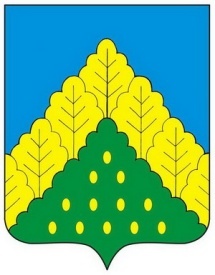 ЧĂВАШ РЕСПУБЛИКИНКОМСОМОЛЬСКИ РАЙОНĔН АДМИНИСТРАЦИЙЕЙЫШĂНУ25.10.2019 ç. № 1445Комсомольски ялĕАДМИНИСТРАЦИЯКОМСОМОЛЬСКОГО РАЙОНАЧУВАШСКОЙ РЕСПУБЛИКИПОСТАНОВЛЕНИЕ25.10.2019 г. №1445 село Комсомольское